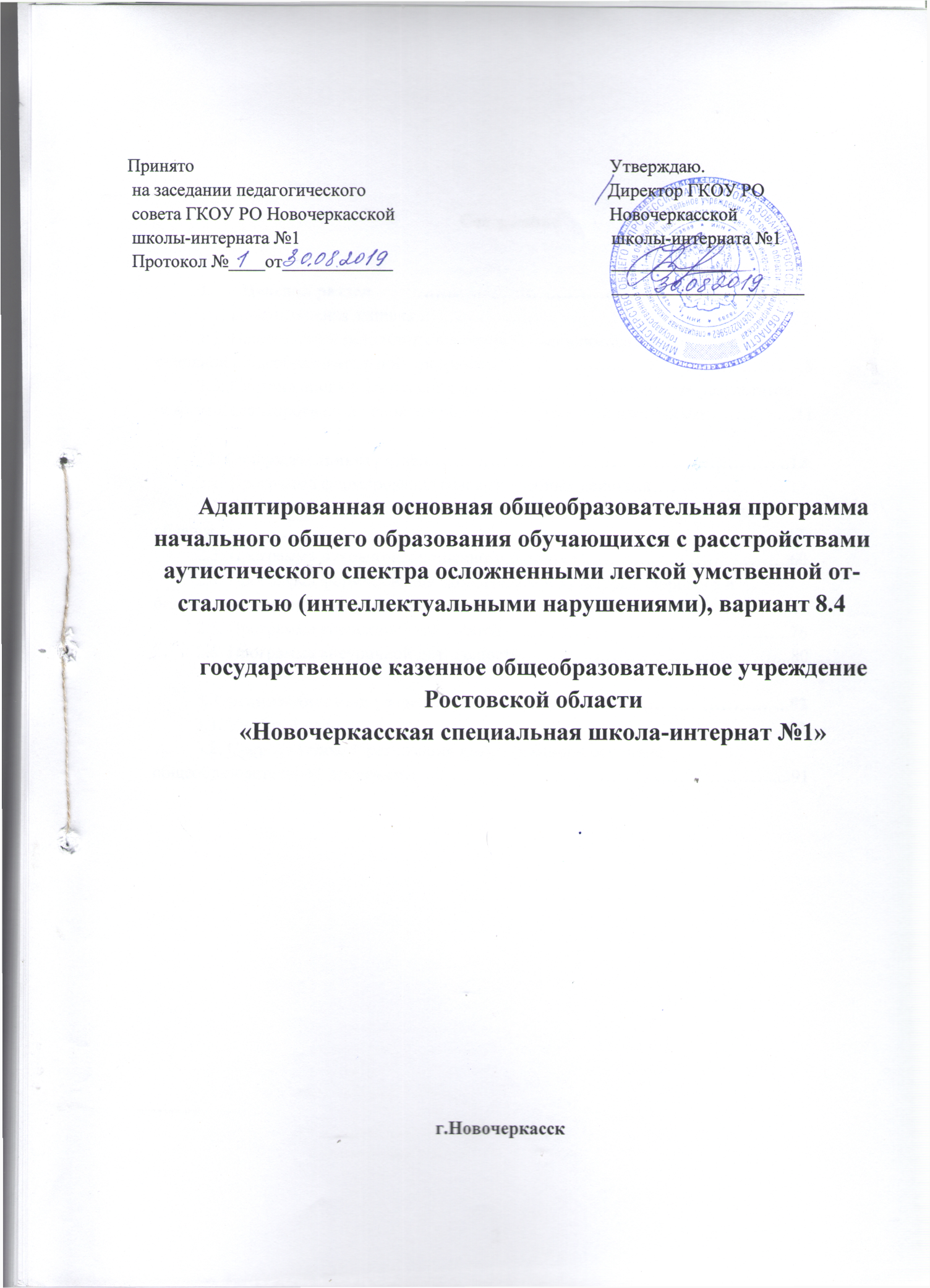 1.ЦЕЛЕВОЙ РАЗДЕЛ1.1. Пояснительная запискаАдаптированная основная образовательная программа начального общего образования (далее – АООП НОО) обучающихся с расстройствами аутистического спектра (РАС) ― это образовательная программа, адаптированная для обучения этой категории обучающихся с учетом особенностей их психофизического развития, индивидуальных возможностей, обеспечивающая коррекцию нарушений развития и социальную адаптацию. АООП НОО обучающихся с РАС разработана и утверждена  в соответствии с ФГОС НОО для обучающихся с расстройствами аутистического спектра и с учетом примерной адаптированной основной образовательной программы. АООП начального общего образования обучающихся с РАС определяет содержание образования, ожидаемые результаты и условия ее реализации. Адаптированная основная образовательная программа начального общего образования для обучающихся с расстройствами аутистического спектра (РАС) разработана на основании следующих документов: -Закон «Об образовании в Российской Федерации» (в действующей редакции) от 29декабря 2012г. № 273 ФЗ; -Федеральный государственный образовательный стандарт начального общего образования обучающихся с ограниченными возможностями здоровья, утвержден приказом Министерства образования и науки Российской Федерации от 19.12.2014 № 1598 «Об утверждении федерального государственного образовательного стандарта начального общего образования обучающихся с ограниченными возможностями здоровья»; -Федеральный государственный образовательный стандарт начального общего образования (утвержден приказом Минобрнауки России от 6 октября 2009 г. № 373, зарегистрирован в Минюсте России 22 декабря 2009 г., регистрационный номер 17785) с изменениями (утверждены приказом Минобрнауки России от 26 ноября 2010 г. № 1241, зарегистрированы в Минюсте России 4 февраля 2011 регистрационный номер 19707; -СанПиН 2.4.2. 2821 - 10 «Санитарно-эпидемиологические требования к условиям и организации обучения в общеобразовательных учреждениях» (утверждены постановлением Главного государственного санитарного врача Российской Федерации от 29 декабря 2010 г. № 189, зарегистрированы в Минюсте России 3 марта 2011 г., регистрационный номер 19993); -Постановление Главного государственного санитарного врача Российской Федерации от 24.12. 2015 №81 «О внесении изменений № 3 в СанПиН 2.4.2.2821-10 «Санитарно- эпидемиологические требования к условиям и организации обучения, содержания в общеобразовательных организациях» Федеральные требования к образовательным учреждениям в части охраны здоровья обучающихся, воспитанников (утверждены приказом Минобрнауки России от 28 декабря 2010 г. № 2106, зарегистрированы в Минюсте России 2 февраля 2011 г., регистрационный номер 19676); -Федеральные требования к образовательным учреждениям в части минимальной оснащенности учебного процесса и оборудования учебных помещений (утверждены приказом Минобрнауки России от 4 октября 2010 г. № 986, зарегистрированы в Минюсте России 3 февраля 2011 г., регистрационный номер 19682).-Примерная адаптированная основная общеобразовательная программа начального общего образования (ПрАООП) обучающихся с расстройствами аутистического спектра; -Устава ГКОУ РО Новочеркасской школы-интерната №1.Цели реализации адаптированной основной образовательной программы  начального общего образования конкретизированные в соответствии с требованиями стандарта к результатам освоения обучающимися адаптированной основной образовательной программы начального общего образования. Адаптированная основная образовательная программа начального общего образования  обучающихся с расстройствами аутистического спектра направлена на овладение обучающимися учебной деятельностью и формирование у них общей культуры, обеспечивающей разностороннее развитие их личности (нравственно-эстетическое, социально-личностное, интеллектуальное, физическое),  в соответствии с принятыми в семье и обществе духовно-нравственными и социокультурными ценностями.АООП НОО определяет содержание и организацию образовательной деятельности на уровне НОО и обеспечивает следующих задач:  формирование общей культуры, обеспечивающей разностороннее развитие личности обучающихся; охрана и укрепление физического и психического здоровья детей, в том числе их социального и эмоционального благополучия; формирование основ гражданской идентичности и мировоззрения обучающихся в соответствии с принятыми в семье и обществе духовно-нравственными и социокультурными ценностями; формирование основ учебной деятельности; создание специальных условий для получения образования  в соответствии с возрастными, индивидуальными особенностями и особыми образовательными потребностями, развитие способностей и творческого потенциала каждого обучающегося как субъекта отношений в сфере образования; обеспечение вариативности и разнообразия содержания АООП НООи организационных форм получения образования обучающимися с учетом их образовательных потребностей, способностей и состояния здоровья, типологических и индивидуальных особенностей; формирование социокультурной и образовательной среды с учетом  общих и особых образовательных потребностей разных групп обучающихся.Принципы и подходы к формированию АООП НОО обучающихся с РАСВ основу разработки АООП НОО обучающихся с РАС заложены дифференцированный и деятельностный подходы. Дифференцированный подход к построению АООП ОО для обучающихся с РАС предполагает учет их особых образовательных потребностей, которые проявляются в неоднородности возможностей освоения содержания образования. Это обусловливает необходимость создания разных вариантов образовательной программы, в том числе и на основе индивидуального учебного плана. Варианты АООП создаются в соответствии с дифференцированно сформулированными требованиями в ФГОС НОО обучающихся с ОВЗ к: ―структуре образовательной программы; ―условиям реализации образовательной программы; Применение дифференцированного подхода к созданию образовательных программ обеспечивает вариативность содержания образования, предоставляя обучающимся с РАС возможность реализовать индивидуальный потенциал развития. Деятельностный подход основывается на теоретических положениях отечественной психологической науки, раскрывающих основные закономерности и структуру образования с учетом специфики развития личности обучающегося с РАС. Деятельностный подход в образовании строится на признании того, что развитие личности обучающихся с РАС школьного возраста определяется характером организации доступной им деятельности (предметно-практической и учебной). Основным средством реализации деятельностного подхода в образовании является обучение как процесс организации познавательной и предметно-практической деятельности обучающихся, обеспечивающий овладение ими содержанием образования. В контексте разработки АООП НОО обучающихся с РАС реализация деятельностного подхода обеспечивает: придание результатам образования социально и личностно значимого характера; прочное усвоение обучающимися знаний и опыта разнообразной деятельности и поведения, возможность их самостоятельного продвижения в изучаемых образовательных областях; существенное повышение мотивации и интереса к учению, приобретению нового опыта деятельности и поведения; обеспечение условий для общекультурного и личностного развития на основе формирования универсальных (базовых) учебных действий, которые обеспечивают не только успешное усвоение некоторых элементов системы научных знаний, умений и навыков (академических результатов), но и, прежде всего, жизненной компетенции, составляющей основу социальной успешности. В основу адаптированной основной образовательной программы общего образования обучающихся с РАС положены следующие принципы: ― принципы государственной политики РФ в области образования (гуманистический характер образования, единство образовательного пространства на территории Российской Федерации, светский характер образования, общедоступность образования, адаптивность системы образования к уровням и особенностям развития и подготовки обучающихся и воспитанников и др.); ― принцип учета типологических и индивидуальных образовательных потребностей обучающихся; ― принцип коррекционной направленности образовательного процесса; ― принцип развивающей направленности образовательного процесса, ориентирующий его на развитие личности обучающегося и расширение его «зоны ближайшего развития» с учетом особых образовательных потребностей; ― онтогенетический принцип; ― принцип преемственности, предполагающий взаимосвязь и непрерывность образования обучающихся с РАС на всех уровнях образования; ― принцип целостности содержания образования, предполагающий перенос усвоенных знаний, умений, навыков и отношений, сформированных в условиях учебной ситуации, в различные жизненные ситуации, что обеспечит готовность обучающегося к самостоятельной ориентировке и активной деятельности в реальном мире; ― принцип направленности на формирование деятельности, обеспечивающий возможность овладения обучающимися с РАС всеми видами доступной им предметно-практической деятельности, способами и приемами познавательной и учебной деятельности, коммуникативной деятельности и нормативным поведением; ― принцип сотрудничества с семьей. Психолого-педагогическая характеристика обучающихся с РАСВариант 8.4 предполагает, что обучающийся с РАС, осложненными умственной отсталостью (умеренной, тяжелой, глубокой, тяжелыми и множественными нарушениями развития) получает образование, которое по содержанию и итоговым достижениям не соотносится к моменту завершения школьного обучения с содержанием и итоговыми достижениями сверстников, не имеющих дополнительных ограничений по возможностям здоровья, в пролонгированные сроки.Данный вариант предполагает пролонгированные сроки обучения: шесть лет (два первые подготовительные, 1 - 4 классы). В связи с особыми образовательными потребностями обучающихся с РАС и испытываемыми ими трудностями социального взаимодействия, данный вариант АООН предполагает постепенное включение детей в образовательный процесс за счет организации пропедевтического обучения в двух первых дополнительных классах и увеличения общего срока обучения в условиях начальной школы до 6 лет.РАС являются достаточно распространенной проблемой детского возраста и характеризуются нарушением развития коммуникации и социальных навыков. Общими являются аффективные проблемы и трудности развития активных взаимоотношений с динамично меняющейся средой, установка на сохранение постоянства в окружающем и стереотипность поведения детей. РАС связаны с особым системным нарушением психического развития ребенка, проявляющимся в становлении его аффективно-волевой сферы, в когнитивном и личностном развитии. Ребенок, для которого создана программа, обучается с января 2017 года, форма обучения - индивидуальное обучение на дому. Для этого ребенка произвольная организация очень сложна. Он быстро устаёт, может истощаться и перевозбуждаться, имеет выраженные проблемы организации внимания, сосредоточения на речевой инструкции, ее полного понимания. Характерна задержка в психоречевом и социальном развитии. В отношениях с людьми проявляет задержку эмоционального развития, социальную незрелость, наивность.Очень ярко прослеживаются трудности общения - ранимость, тормозимость в контактах и проблемы организации диалога и произвольного взаимодействия. Ребенок тревожен, для него характерно возникновение чувства сенсорного дискомфорта, он готов испугаться при нарушении привычного хода событий, смешаться при неудаче и возникновении препятствия. Ребенок постоянно ищет помощи близких, чрезвычайно зависим от них (особенно от мамы), нуждаются в постоянной поддержке и ободрении. Ограниченность ребенка проявляется в стремлении строить свои отношения с миром только опосредованно, через взрослого человека. С его помощью он контролирует контакты со средой, и старается обрести устойчивость в нестабильной ситуации. Вне освоенных и затверженных правил поведения он очень плохо организует себя, легко перевозбуждается и становится импульсивным. Огромные трудности представляет попытка организации диалога.Психическое развитие идет с равномерным отставанием. У ребенка слабо развита мелкая моторика, наблюдается некоординированность движений; задержка становления речи, ее нечеткость, неартикулированность, бедность активного словарного запаса. Обучающийся проявляет медлительность, неровность в интеллектуальной деятельности, недостаточность и фрагментарность представлений об окружающем. Достижения больше проявляются в невербальной области, в конструировании.Умственная отсталость ребенка связана с нарушениями интеллектуального развития, которые возникли вследствие органического поражения головного мозга на ранних этапах онтогенеза (от момента внутриутробного развития до трех лет).Недоразвитие психики приводит к затруднениям в усвоении содержания школьного образования и социальной адаптации.Наиболее нарушенным является процесс мышления, способность к отвлечению и обобщению. Вследствие чего знания обучающегося об окружающем мире являются неполными и искаженными, а жизненный опыт крайне беден. Это оказывает негативное влияние на овладение чтением, письмом и счетом в процессе школьного обучения.В процессе освоения отдельных учебных предметов наблюдается замедленный темп узнавания и понимания учебного материала, смешение графически сходных букв, цифр, отдельных звуков или слов. Нарушено логическое мышление, что выражается в слабости обобщения, трудностях понимания смысла явления или факта. У обучаемого снижена активность мыслительных процессов.Запоминание, сохранение и воспроизведение полученной информации обладает своими особенностями: ребенок лучше запоминает внешние, иногда случайные, зрительно воспринимаемые признаки, при этом, труднее осознаёт и запоминает внутренние логические связи. Большие трудности вызывает воспроизведение словесного материала.В значительной степени нарушено произвольное внимание, которое связано с волевым напряжением, направленным на преодоление трудностей, что выражается в его нестойкости и быстрой истощаемости, крайней раздражительности. Однако, если задание посильно и интересно для обучающегося, то его внимание может определенное время поддерживаться на должном уровне. Также в процессе обучения обнаруживаются трудности сосредоточения на каком-либо одном объекте или виде деятельности.Отмечаются серьезные и глубокие недостатки в развитии речевой деятельности, которые проявляется в недоразвитии всех сторон речи: фонетической, лексической, грамматической. Снижение потребности в речевом общении приводит к тому, что слово не используется в полной мере как средство общения; активный словарь не только ограничен, но и наполнен штампами; фразы однотипны по структуре и бедны по содержанию. Недостатки речевой деятельности напрямую связаны с нарушением абстрактно-логического мышления, речь в должной мере не выполняет своей регулирующей функции.Ребенок понимает названия некоторых реальных предметов, реагирует и знает свое имя, фамилию, различает по голосу окружающих взрослых. Привлекает внимание взрослых с помощью вокализаций, двигательного беспокойства. Слабо понимает обращенную речь, связанную с изучением нового материала.Наблюдается несформированность эмоционально-волевой сферы. В связи со спецификой эмоциональной сферы, неразвитостью волевых процессов, ребенок не способен произвольно регулировать свое эмоциональное состояние в ходе любой организованной деятельности, что иногда проявляется в негативных поведенческих реакциях (машет руками и ногами, разбрасывает предметы со стола). Незнакомые ощущения или звуки вызывают страх, резкое повышение тонуса конечностей, двигательное беспокойство. Преобладают положительные и отрицательные эмоции. Выражает положительные эмоции, услышав свое имя.Кроме всего перечисленного, трудности в обучении вызываются недоразвитием мотивационно-потребностной сферы. Интерес к какой-либо деятельности, если возникает, то, как правило, носит кратковременный, неустойчивый характер. Ребенок отказывается от выполнения трудных заданий.Следует отметить независимость и самостоятельность ребенка в уходе за собой, благодаря овладению необходимыми социально-бытовыми навыками.Таким образом, вследствие крайней неоднородности состава детей с РАС диапазон различий в требуемом уровне и содержании их начального школьного образования должен быть максимально широким, соответствующим возможностям и потребностями всех таких детей: включать как образование, сопоставимое по уровню и срокам овладения с образованием нормально развивающихся сверстников, так и возможность специального (коррекционного) обучения на протяжении всего младшего школьного возраста. Важно подчеркнуть, что для получения начального образования даже наиболее благополучные дети с РАС нуждаются в специальной поддержке, гарантирующей удовлетворение их особых образовательных потребностей. Особые образовательные потребности обучающихся с РАС Развитие связей аутичного ребёнка с близким человеком и социумом в целом нарушено и осуществляется не так, как в норме, и не так, как у других детей с ОВЗ. Психическое развитие при аутизме не просто задержано или нарушено, оно искажено, поскольку психические функции такого ребёнка развиваются не в русле социального взаимодействия и решения реальных жизненных задач, а в большой степени как средство аутостимуляции, средство ограничения, а не развития взаимодействия со средой и другими людьми. Искажение развития характерно проявляется в изменении соотношения простого и сложного в обучении ребёнка. Он может иметь фрагментарные представления об окружающем, не выделять и не осмыслять простейших связей в происходящем в обыденной жизни, чему специально не учат обычного ребёнка. Может не накапливать элементарного бытового жизненного опыта, но проявлять компетентность в более формальных, отвлечённых областях знания – выделять цвета, геометрические формы, интересоваться цифрами, буквами, грамматическими формами и т.п. Этому ребёнку трудно активно приспосабливаться к меняющимся условиям, новым обстоятельствам, поэтому имеющиеся у таких детей способности и даже уже выработанные навыки и накопленные знания плохо реализуются в жизни. Передача таким детям социального опыта, введение их в культуру представляют особенную трудность. Установление эмоционального контакта и вовлечение ребёнка в развивающее практическое взаимодействие, в совместное осмысление происходящего представляют базовую задачу специальной психолого-педагогической помощи при аутизме. Особые образовательные потребности детей с аутизмом в период начального школьного обучения включают, помимо общих, свойственных всем детям с ОВЗ, следующие специфические нужды: Для обучающихся с РАС, отягощенными умственной отсталостью, характерны следующие специфические образовательные потребности:- наглядно-действенный характер содержания образования;- упрощение системы учебно-познавательных задач, решаемых в процессе образования;- введение учебных предметов, способствующих формированию представлений об естественных и социальных компонентах окружающего мира;- отработка средств коммуникации, социально-бытовых навыков;- специальное обучение «переносу» сформированных знаний умений в новые ситуации взаимодействия с действительностью;- необходимость постоянной актуализации знаний, умений и одобряемых обществом норм поведения;- использование преимущественно позитивных средств стимуляции деятельности и поведения;- стимуляция познавательной активности, формирование потребности в познании окружающего мира и во взаимодействии с ним. Общая характеристика адаптированной основной общеобразовательной программы  начального общего образованияВариант 8.4 АООП НОО предполагает, что обучающийся с РАС получает образование, которое по содержанию и итоговым достижениям не соотносится  к моменту завершения школьного обучения с содержанием и итоговыми достижениями сверстников, не имеющих ограничений по возможностям здоровья, в пролонгированные сроки. Данный вариант предполагает пролонгированные сроки обучения: шесть лет. Данный вариант предполагает планомерное введение обучающегося в более сложную социальную среду, дозированное расширение повседневного жизненного опыта и социальных контактов обучающегося в доступных для него пределах, в том числе  контактов  с детьми и взрослыми.Обязательным  является специальная организация среды для реализации особых образовательных потребностей обучающегося, развитие его жизненной компетенции в разных социальных сферах (образовательной, семейной, досуговой, трудовой и других). 1.2.Планируемые результаты освоения обучающимися адаптированной основной общеобразовательной программы Результаты освоения обучающимися с РАС АООП НОО оцениваются как итоговые на момент завершения начального общего образования.Освоение  адаптированной  общеобразовательной  программы начального общего образования (вариант 8.4), созданной на основе Стандарта, обеспечивает достижение   обучающимися с расстройствами аутистического спектра двух видов результатов: личностных и предметных.В структуре планируемых результатов ведущее место принадлежит личностным результатам, поскольку именно они обеспечивают овладение комплексом социальных (жизненных) компетенций, необходимых для достижения основной цели современного образования ― введения обучающихся с умственной отсталостью в культуру, овладение ими социокультурным опытом.Возможные личностные результаты освоения АООП обучающимися с РАС, осложненными умственной отсталостью (умеренной, тяжелой, глубокой, тяжелыми и множественными нарушениями развития), заносятся в СИПР с учетом их индивидуальных возможностей и особых образовательных потребностей и могут включать:1) осознание себя, своего "Я"; осознание своей принадлежности к определенному полу; социально-эмоциональное участие в процессе общения и совместной деятельности;2) развитие адекватных представлений о окружающем социальном мире, овладение социально-бытовыми умениями, необходимыми в повседневной жизни дома и в школе, умение выполнять посильную домашнюю работу, включаться школьные дела;3) умение сообщать о нездоровье, опасности и т.д.4) владение элементарными навыками коммуникации и принятыми нормами взаимодействия;5) первоначальное осмысление социального окружения;6) развитие самостоятельности;7) овладение общепринятыми правилами поведения;     8) наличие интереса к практической деятельности.Предметные результаты освоения АООП начального образования включают освоенные обучающимся знания и умения, специфичные для каждой образовательной области, готовность их применения. Предметные результаты обучающегося с умственной отсталостью не являются основным критерием при принятии решения о переводе обучающегося в следующий класс, но рассматриваются как одна из составляющих при оценке итоговых достижений. С учетом особых образовательных потребностей обучающихся с РАС, осложненными умственной отсталостью (умеренной, тяжелой, глубокой, тяжелыми и множественными нарушениями развития) предметные результаты должны отражать:Язык и речевая практика. Речь и речевая практика:1) умение использовать доступные невербальные (жесты, рисунки, пиктограммы, предметные и символические календари, вокализации, голосовые реакции и другие)  и вербальные средства общения в практике взаимодействия со взрослыми и детьми для решения практических задач;2)  умение вступать в контакт, поддерживать и завершать его, используя невербальные и вербальные средства, соблюдая общепринятые правила коммуникации;3) понимание и использование слов и простых фраз, обозначающих объекты и явления окружающего мира;4) умение использовать знакомый речевой материал в процессе коммуникации в бытовых и практических ситуациях;5)  умение дополнять отсутствие речевых средств невербальными средствами.С учетом особых образовательных потребностей обучающихся с РАС, осложненными умственной отсталостью (умеренной, тяжелой, глубокой, тяжелыми и множественными нарушениями развития) предметные результаты должны отражать:Язык и речевая практикаРечь и альтернативная коммуникация.1) умение использовать доступные невербальные (жесты, рисунки, пиктограммы, предметные и символические календари, вокализации, голосовые реакции и другие) и вербальные средства общения в практике взаимодействия со взрослыми и детьми для решения практических задач;2) умение вступать в контакт, поддерживать и завершать его, используя невербальные и вербальные средства, соблюдая общепринятые правила коммуникации;3) понимание и использование слов и простых фраз, обозначающих объекты и явления окружающего мира;4) умение использовать знакомый речевой материал в процессе коммуникации в бытовых и практических ситуациях;5) умение дополнять отсутствие речевых средств невербальными средствамиМатематикаМатематические представления: формирование элементарных математических представлений о форме, величине, количестве, пространственных, временных отношениях на основе предметно-практической деятельности: умение различать и сравнивать предметы по цвету, форме, величине в играх и практической деятельности; способность к перемещению и ориентировке в пространстве в бытовых ситуациях; использование словесных и невербальных средств для передачи пространственных отношений в быту, в предметной, изобразительной и конструктивной деятельности; формирование представлений о количестве, числе, знакомство с цифрами, составом числа в доступных ребенку пределах, счет, решение простых арифметических задач с опорой на наглядность; умение соотносить количество предметов (в допустимых пределах для каждого обучающегося - один - много, один, два, три, четыре, пять... десять) с количеством пальцев, подбором соответствующей цифры (слова); пересчет предметов в доступных ребенку пределах в процессе деятельности; обучение выполнению простых арифметических действий на наглядной основе, пониманию значений арифметических знаков; умение обозначать арифметические действия знаками;Окружающий мир.Человек: Формирование представлений о себе, своем "Я", осознания общности с другими и отличий "Я" от других; способности к распознаванию своих ощущений и обогащению сенсорного опыта. Умение решать каждодневные жизненные задачи, связанные с удовлетворением первоочередных потребностей: прием пищи, туалет, гигиена тела, одевание (раздевание). Умение поддерживать образ жизни, соответствующий возрасту, потребностям и ограничениям здоровья; поддерживать режим дня с необходимыми оздоровительными процедурами. Представления о своей семье, о взаимоотношениях в семье.Домоводство: Овладение умением выполнять доступные бытовые поручения (обязанности), связанные с уборкой помещений, с уходом за вещами, участие в покупке продуктов, в процессе приготовления пищи, в сервировке и уборке столов.Окружающий природный мир: Формирование представлений о явлениях и объектах неживой природы, смене времен года и соответствующих сезонных изменениях в природе, умения адаптироваться к конкретным природным и климатическим условиям. Формирование первоначальных представлений о животном и растительном мире, их значении в жизни человека.Окружающий социальный мир: Формирование первоначальных представлений о мире, созданном человеком: о доме, школе, о расположенных в них и рядом объектах, о транспорте и т.д. Усвоение правил безопасного поведения в помещении и на улице. Представления об окружающих людях: овладение первоначальными представлениями о социальной жизни, о профессиональных и социальных ролях людей. Развитие межличностных и групповых отношений. Накопление положительного опыта сотрудничества и участия в общественной жизни. Формирование представлений об обязанностях и правах ребенка. Представление о своей стране (Россия).ИскусствоМузыка и движение. Изобразительная деятельность (рисование, лепка, аппликация):1) накопление первоначальных впечатлений от разных видов искусств и получение доступного опыта художественного творчества;2) развитие опыта восприятия и способности получать удовольствие от произведений разных видов искусств, выделение собственных предпочтений в восприятии искусства;3) развитие опыта самовыражения в разных видах искусства, освоение элементарных форм художественного ремесла.Технология:1) овладение предметными действиями как необходимой основой для самообслуживания, коммуникации, изобразительной, бытовой и трудовой деятельности;2) наличие интереса к действиям с предметами и материалами;3) умение выполнять простые действия с предметами и материалами под руководством взрослого;4) умение следовать наглядному плану при выполнении предметных действий.Физическая культура:Адаптивная физическая культура (АФК):1) формирование представлений о собственном теле, возможностях и ограничениях его физических функций;2) умение выполнять доступные виды движений на уроках физкультуры и вне их;3) освоение основных движений (ходьба, бег, прыжки, лазание) в доступной для каждого ребенка степени;4) понимание правил поведения на уроках физкультуры, умение выполнять доступные виды упражнений по подражанию, по образцу, по словесной инструкции;5) желание включаться в доступные подвижные игры и занятия;6) освоение доступных видов физкультурно-спортивной деятельности.Система оценки достижения обучающимися планируемых результатов освоения адаптированной основной общеобразовательной программыДолжна ориентироваться на социальную адаптацию и нравственное развитие;  на достижение планируемых результатов освоения содержания учебных предметов и курсов корреционно-развивающей области, формирование базовых учебных действий; обеспечить комплексный подход к оценке результатов освоения обучающимися с РАС АООП НОО, позволяющей вести оценку предметных (в том числе результатов освоения коррекционно-развивающей области)  и личностных результатов; предусматривать оценку достижений.Текущая аттестация обучающихся включает в себя полугодовое оценивание результатов освоения СИПР, разработанной на основе АООП образовательной организации начиная со второго года обучения. Промежуточная (годовая) аттестация представляет собой оценку результатов освоения СИПР и развития жизненных компетенций ребёнка по итогам учебного года. Для организации аттестации обучающихся рекомендуется применять метод экспертной группы (на междисциплинарной основе). Она объединяет разных специалистов, осуществляющих процесс образования и развития ребенка. К процессу аттестации обучающегося желательно привлекать членов его семьи. Задачей экспертной группы является выработка согласованной оценки достижений ребёнка в сфере жизненных компетенций. Основой служит анализ результатов обучения ребёнка, динамика развития его личности. Результаты анализа должны быть представлены в удобной и понятной всем членам группы форме оценки, характеризующей наличный уровень жизненной компетенции. По итогам освоения отраженных в СИПР задач и анализа результатов обучения составляется развернутая характеристика учебной деятельности ребёнка, оценивается динамика развития его жизненных компетенций. Итоговая оценка качества освоения обучающимися адаптированной основной общеобразовательной программы образования осуществляется образовательной организацией. Предметом итоговой оценки освоения обучающимися адаптированной основной общеобразовательной программы образования для обучающихся с умственной отсталостью должно быть достижение результатов освоения специальной индивидуальной программы развития последнего года обучения и развития жизненной компетенции обучающихся. Итоговая аттестация осуществляется в течение последних двух недель учебного года путем наблюдения за выполнением обучающимися специально подобранных заданий, позволяющих выявить и оценить результаты обучения. При оценке результативности обучения важно учитывать затруднения обучающихся в освоении отдельных предметов (курсов) и даже образовательных областей, которые не должны рассматриваться как показатель неуспешности их обучения и развития в целом. Система оценки результатов отражает степень выполнения обучающимся СИПР, взаимодействие следующих компонентов:  что обучающийся знает и умеет на конец учебного периода,что из полученных знаний и умений он применяет на практике,насколько активно, адекватно и самостоятельно он их применяет.При оценке результативности обучения должны учитываться особенности психического, неврологического и соматического состояния каждого обучающегося. Выявление результативности обучения должно происходить вариативно с учетом психофизического развития ребенка в процессе выполнения перцептивных, речевых, предметных действий, графических работ и др. При предъявлении и выполнении всех видов заданий обучающимся должна оказываться помощь: разъяснение, показ, дополнительные словесные, графические и жестовые инструкции; задания по подражанию, совместно распределенным действиям и др. При оценке результативности достижений необходимо учитывать степень самостоятельности ребенка. Оценка выявленных результатов обучения осуществляется в оценочных показателях, основанных на качественных критериях по итогам выполняемых практических действий: «выполняет действие самостоятельно», «выполняет действие по инструкции» (вербальной или невербальной), «выполняет действие по образцу», «выполняет действие с частичной физической помощью», «выполняет действие со значительной физической помощью», «действие не выполняет»; «узнает объект», «не всегда узнает объект», «не узнает объект». Выявление представлений, умений и навыков обучающихся в каждой образовательной области должно создавать основу для корректировки СИПР, конкретизации содержания дальнейшей коррекционно-развивающей работы. В случае затруднений в оценке сформированности действий, представлений в связи с отсутствием видимых изменений, обусловленных тяжестью имеющихся у ребенка нарушений, следует оценивать его эмоциональное состояние, другие возможные личностные результаты.2.СОДЕРЖАТЕЛЬНЫЙ РАЗДЕЛ2.1. Программа формирования базовых  учебных действийПрограмма формирования базовых учебных действий обучающихся по программе вида 8.4 (далее программа формирования БУД, программа)  конкретизирует требования Стандарта к личностным и предметным результатам освоения АООП и служит основой разработки программ учебных дисциплин.Программа строится на основе деятельностного подхода к обучению и позволяет реализовывать коррекционно-развивающий потенциал образования школьников с умственно отсталостью.Основная цель реализации программы формирования БУД состоит в формировании школьника с умственной отсталостью как субъекта учебной деятельности, которая обеспечивает одно из направлений его подготовки к самостоятельной жизни в обществе и овладения доступными видами профильного труда.Задачами реализации программы являются:― формирование мотивационного компонента учебной деятельности;― овладение комплексом базовых учебных действий, составляющих операционный компонент учебной деятельности;― развитие умений принимать цель и готовый план деятельности, планировать знакомую деятельность, контролировать и оценивать ее результаты в опоре на организационную помощь педагога.Для реализации поставленной цели и соответствующих ей задач необходимо:определить функции и состав базовых учебных действий, учитывая психофизические особенности и своеобразие учебной деятельности обучающихся;определить связи базовых учебных действий с содержанием учебных предметов.Согласно требованиям Стандарта уровень сформированности базовых учебных действий обучающихся определяется на момент завершения обучения в школе.Функции, состав и характеристика базовых учебных действий обучающихся Современные подходы к повышению эффективности обучения предполагают формирование у школьника положительной мотивации к учению, умению учиться, получать и использовать знания в процессе жизни и деятельности. На протяжении всего обучения проводится целенаправленная работа по формированию учебной деятельности, в которой особое внимание уделяется развитию и коррекции мотивационного и операционного компонентов учебной деятельности, т.к. они во многом определяют уровень ее сформированности и успешность обучения школьника.В качестве базовых учебных действий рассматриваются операционные, мотивационные, целевые и оценочные. Функции базовых учебных действий: обеспечение успешности (эффективности) изучения содержания любой предметной области; реализация преемственности обучения на всех ступенях образования; формирование готовности школьника,  обучающегося по программе вида 8.4, к дальнейшему профессиональному образованию; обеспечение целостности развития личности обучающегося.С учетом возрастных особенностей обучающихся с умственной отсталостью базовые учебные действия целесообразно рассматривать на различных этапах обучения.Базовые учебные действия, формируемые у младших школьников, обеспечивают, с одной стороны, успешное начало школьного обучения и осознанное отношение к обучению, с другой ― составляют основу формирования в старших классах более сложных действий, которые содействуют дальнейшему становлению ученика как субъекта осознанной активной учебной деятельности на доступном для него уровне.Личностные учебные действия обеспечивают готовность ребенка к принятию новой роли ученика, понимание им на доступном уровне ролевых функций и включение в процесс обучения на основе интереса к его содержанию и организации.Коммуникативные учебные действия обеспечивают способность вступать в коммуникацию со взрослыми и сверстниками в процессе обучения.Регулятивные учебные действия обеспечивают успешную работу на любом уроке и любом этапе обучения. Благодаря им,  создаются условия для формирования и реализации начальных логических операций.Познавательные учебные действия представлены комплексом начальных логических операций, которые необходимы для усвоения и использования знаний и умений в различных условиях, составляют основу для дальнейшего формирования логического мышления школьников.Умение использовать все группы действий в различных образовательных ситуациях является показателем их сформированности.2.2. Программы учебных предметов, курсов коррекционно-развивающей области«Речь и альтернативная коммуникация»Коммуникация и общение – неотъемлемые составляющие социальной жизни человека. Специфические нарушения развития ребенка значительно препятствуют и ограничивают его полноценное общение с окружающими.   У детей, имеющих нарушение интеллекта в сочетании с аутистическими расстройствами, отсутствует потребность в коммуникативных связях, имеются трудности выбора и использования форм общения, включая коммуникативную речь и целенаправленность речевой деятельности. У детей   отмечается грубое недоразвитие речи и ее функций: коммуникативной, познавательной, регулирующей. У многих детей  устная (звучащая) речь отсутствует, присутствует в виде эхолалий или нарушена настолько, что понимание ее окружающими значительно  затруднено, либо невозможно. В связи с этим, обучение детей речи и коммуникации должно включать целенаправленную педагогическую работу по формированию у них потребности в общении, по вовлечению обучающихся с РАС в совместную деятельность на основе эмоционального осмысления происходящих событий,  на развитие сохранных речевых механизмов, а также на обучение использованию альтернативных средств коммуникации и социального общения. Цель обучения – формирование коммуникативных и речевых навыков с использованием средств вербальной и альтернативной коммуникации, умения пользоваться ими в процессе социального взаимодействия.Смыслом обучения социальному взаимодействию с окружающими является индивидуальное поэтапное планомерное расширение жизненного опыта и повседневных социальных контактов в доступных для ребенка пределах. Для этого организуется специальная работа по введению ребёнка в более сложную предметную и социальную среду, что предполагает планомерную, дозированную, заранее программируемую интеграцию в среду сверстников в доступных ребенку пределах, организованное включение в общение.  Программно-методический материал представлен двумя разделами: «Коммуникация» и «Развитие речи средствами вербальной и альтернативной коммуникации».Обучающие задачи по коммуникации направлены на формирование навыков установления, поддержания и завершения контакта. При составлении индивидуальной программы обучения выбирается обучающая задача и, в зависимости от возможностей ребенка, подбирается средство коммуникации для реализации поставленной задачи. Если ребенок не владеет устной (звучащей) речью, используются альтернативные средства коммуникации. Например, обучение выражению согласия может происходить с использованием жеста и/или пиктограммы. Подбор и освоение средств альтернативной коммуникации осуществляется индивидуально, а навык использования освоенных средств формируется на уроках в рамках предмета «Коммуникация». Раздел «Развитие речи средствами вербальной и невербальной коммуникации» включает формирование импрессивной и экспрессивной речи. Задачи по развитию импрессивной речи направлены на формирование умения понимать обращенную речь в форме слов, словосочетаний, предложений, связных высказываний и др. Задачи по развитию экспрессивной речи направлены на формирование умения употреблять в ходе общении слоги, слова, строить словосочетания, предложения, связные высказывания, писать отдельные буквы и слова. Обучение импрессивной и экспрессивной речи может проводиться параллельно. В случае более сложных речевых нарушений у ребенка, сначала осуществляется работа над пониманием речи, а затем над ее использованием в разнообразных речевых ситуациях. С обучающимися, нуждающимися в дополнительной индивидуальной работе, осуществляются коррекционно-развивающие занятия, где также формируются коммуникативные навыки, в том числе с использованием технологий по альтернативной коммуникации. Материально-техническое оснащение учебного предмета «Общение» включает: графические средства для альтернативной коммуникации: таблицы букв, карточки с изображениями объектов, людей, действий (фотографии, пиктограммы, символы), с напечатанными словами, наборы букв, коммуникативные таблицы и тетради для общения; сюжетные картинки с различной тематикой для развития речи;технические средства для альтернативной коммуникации: записывающие устройства (например, Language Master “Big Mac”, “Step by step”, “GoTalk”, “MinTalker” и др.), компьютерные устройства, синтезирующие речь (например, Apple iPad и др.);информационно-программное обеспечение: компьютерные программы для создания пиктограмм (например,  “Boardmaker”, “Alladin” и др.), компьютерные программы символов (например, “Bliss”); компьютерные программы для общения, синтезирующие речь  (например, «Общение» и др.), обучающие компьютерные программы и программы для коррекции различных нарушений речи;аудио и видеоматериалы.Планируемые результаты освоения учебного предмета 1(дополнительный) класс- персональная  идентичность в осознании  себя как "Я", - способность понимать и реагировать на эмоциональное состояние окружающих его людей,- способность к целенаправленным действиям и активности,- способность психической саморегуляции собственных действий, - способность к совместной деятельности на доступном для учащегося уровне с взрослым и сверстниками,- навыки и умения доступной коммуникации и общения,- способность вступать в диалог, находиться в диалоге в условиях социального взаимодействияСодержаниеКоммуникация Привлечение внимания ребенка звучащими предметами, жестами, изображениями, речью. Установление зрительного контакта с взрослым. Поддержание зрительного контакта с говорящим (при предъявлении инструкции, в ходе беседы). Реагирование на собственное имя. Развитие речи средствами вербальной и невербальной коммуникацииИмпрессивная речь. Понимание слов, обозначающих  разнообразные объекты и явления: предметы, материалы, люди, животные, действия, события и т.д. Понимание слов, обозначающих функциональное назначение объектов и субъектов, действия. Экспрессивная речь. Формирование мотивации к речи в виде отдельных звуков, звуковых комплексов, звукоподражания. Употребление слов, обозначающих функциональное назначение объектов и субъектов, действия. Употребление слов, обозначающих свойства (признаки) объектов и субъектов. Употребление слов, обозначающих состояния, свойства (признаки) действий. Употребление слов, обозначающих количество объектов/субъектов. Планируемые результаты освоения учебного предмета 1 (дополнительный) класс - способность понимать и реагировать на эмоциональное состояние окружающих его людей,- способность к целенаправленным действиям и активности,- способность психической саморегуляции собственных действий, - способность к совместной деятельности на доступном для учащегося уровне с взрослым и сверстниками,- навыки и умения доступной коммуникации и общения,- способность вступать в диалог, находиться в диалоге в условиях социального взаимодействияСодержаниеКоммуникацияУстановление зрительного контакта с взрослым. Поддержание зрительного контакта с говорящим (при предъявлении инструкции, в ходе беседы). Реагирование на собственное имя. Приветствие собеседника. Обозначение желаний с использованием взгляда, указательного жеста, изображения, слова, фразы. Обращение с просьбой о помощи. Выражение согласия и несогласия. Импрессивная речь. Понимание слов, обозначающих свойства (признаки) объектов и субъектов. Понимание слов, обозначающих состояния, свойства (признаки) действий. Понимание слов, обозначающих количественное выражение. Понимание слов, обозначающих пространственное расположение: «на», «над», «внизу - вверху», «рядом», «справа – слева» и др. Экспрессивная речь. Формирование мотивации к речи в виде отдельных звуков, звуковых комплексов, звукоподражания. Употребление слов, обозначающих функциональное назначение объектов и субъектов, действия. Употребление слов, обозначающих свойства (признаки) объектов и субъектов. Употребление слов, обозначающих состояния, свойства (признаки) действий. Употребление слов, обозначающих количество объектов/субъектов. Употребление слов, обозначающих места расположения объектов/субъектов («на столе», «около дома», «на верней полке» и т.д.). Употребление слов, указывающих на объекты/субъекты (я, ты, свой, мой, это и т.д.).  «Речь и альтернативная коммуникация»1 классПланируемые результаты1) Развитие речи как средства общения в контексте познания окружающего мира и личного опыта ребенка. Понимание слов, обозначающих объекты и явления природы, объекты рукотворного мира и деятельность человека. Умение самостоятельно использовать усвоенный лексико-грамматический материал в учебных и коммуникативных целях. 2) Овладение доступными средствами коммуникации и общения – вербальными и невербальными. Качество сформированности устной речи в соответствии с возрастными показаниями.Понимание обращенной речи, понимание смысла рисунков, фотографий, пиктограмм, других графических знаков. Умение пользоваться средствами альтернативной коммуникации: жестами, взглядом, коммуникативными таблицами, тетрадями, воспроизводящими (синтезирующими) речь устройствами (коммуникаторами, персональными компьютерами и др.). 3) Умение пользоваться доступными средствами коммуникации в практике экспрессивной и импрессивной речи для решения соответствующих возрасту житейских задач.Мотивы коммуникации: познавательные интересы, общение и взаимодействие в разнообразных видах детской деятельности.Умение вступать в контакт, поддерживать и завершать его, используя невербальные и вербальные средства, соблюдение общепринятых правил коммуникации. Умение использовать средства альтернативной коммуникации в процессе общения: использование предметов, жестов, взгляда, шумовых, голосовых, речеподражательных реакций для выражения индивидуальных потребностей;пользование индивидуальными коммуникативными тетрадями, карточками, таблицами с графическими изображениями объектов и действий путем указания на изображение или передачи карточки с изображением, либо другим доступным способом; общение с помощью электронных средств коммуникации (коммуникатор, компьютерное устройство).СодержаниеКоммуникацияПривлечение внимания ребенка звучащими предметами, жестами, изображениями, речью. Установление зрительного контакта с взрослым. Поддержание зрительного контакта с говорящим (при предъявлении инструкции, в ходе беседы). Реагирование на собственное имя. Приветствие собеседника. Обозначение желаний с использованием взгляда, указательного жеста, изображения, слова, фразы. Обращение с просьбой о помощи. Выражение согласия и несогласия. Выражение благодарности. Импрессивная речь. Понимание слов, обозначающих состояния, свойства (признаки) действий. Понимание слов, обозначающих количественное выражение. Понимание слов, обозначающих пространственное расположение: «на», «над», «внизу - вверху», «рядом», «справа – слева» и др. Понимание местоимений: я, ты,  свой, мой, это и т.д. Экспрессивная речь.Употребление слов, обозначающих функциональное назначение объектов и субъектов, действия. Употребление слов, обозначающих места расположения объектов/субъектов («на столе», «около дома», «на верней полке» и т.д.). Употребление слов, указывающих на объекты/субъекты (я, ты, свой, мой, это и т.д.).  Употребление словосочетаний, простых и сложных предложений. Использование обобщающих понятий. Пересказ текста по картинке, по серии картинок, по плану. «Речь и альтернативная коммуникация» 2 классПланируемые результаты- Овладение доступными средствами коммуникации и общения – вербальными и невербальными.-Способность понимать обращенную речь, понимать смысл доступных невербальных графических знаков (рисунков, фотографий, пиктограмм и др. графических изображений), неспецифических жестов.-Умение пользоваться средствами альтернативной коммуникации: воспроизводящими заменяющими речь устройствами (коммуникаторы, персональные компьютеры и др.), коммуникативными тетрадями, жестом, взглядом и др.- Умение пользоваться доступными средствами коммуникации в практике экспрессивной и импрессивной речевой деятельности для решения соответствующих возрасту житейских задач.-Умение вступать в контакт, поддерживать и завершать его, используя невербальные и вербальные средства, соблюдая общепринятые правила общения.-Умение использовать средства альтернативной коммуникации в процессе общения: использование предметов для выражения потребностей путем указания на них жестом, взглядом; пользование индивидуальными коммуникативными тетрадями с графическими изображениями объектов и действий путем указательного жеста; использование доступных жестов для передачи сообщений; общение с помощью электронных средств коммуникации (коммуникатор, планшет и др.)- Развитие речи как средства общения в тесной связи с познанием окружающего мира, личным опытом ребенка.-Понимание слов, обозначающих объекты, явления природы, рукотворного мира.-Умение использовать усвоенный словарный и фразовый материал в коммуникативных ситуациях.- Глобальное чтение в доступных ребенку пределах, понимание смысла узнаваемого слова.-Различение и узнавание напечатанных слов, обозначающих имена людей, названия хорошо известных предметов и действий. -Умение читать и при возможности писать буквы, слоги, слова.СодержаниеКоммуникацияУстановление зрительного контакта с взрослым. Поддержание зрительного контакта с говорящим (при предъявлении инструкции, в ходе беседы). Реагирование на собственное имя. Выражение согласия и несогласия. Выражение благодарности. Соблюдение очередности в разговоре. Ответы на вопросы. Вопросы к собеседнику. Ситуационное содержание речи и общение с собеседником. Прощание с собеседником. Развитие речи средствами вербальной и невербальной коммуникацииИмпрессивная речь. Понимание местоимений: я, ты,  свой, мой, это и т.д. Понимание содержания словосочетаний, простых и сложных предложений. Понимание обобщающих понятий.Экспрессивная речь.Употребление слов, обозначающих состояния, свойства (признаки) действий. Употребление слов, обозначающих количество объектов/субъектов. Употребление слов, обозначающих места расположения объектов/субъектов («на столе», «около дома», «на верней полке» и т.д.). Употребление слов, указывающих на объекты/субъекты (я, ты, свой, мой, это и т.д.).  Употребление словосочетаний, простых и сложных предложений. Использование обобщающих понятий. Пересказ текста по картинке, по серии картинок, по плану. Ответы на вопросы по содержанию текста. Определение последовательности событий. Договаривание слов в предложении. Завершение сюжета рассказа«Речь и альтернативная коммуникация» 3 классПланируемые результаты1) развитие речи как средства общения в контексте познания окружающего мира и личного опыта ребенка: понимание слов, обозначающих объекты и явления природы, объекты рукотворного мира и деятельность человека; умение самостоятельного использования усвоенного лексико-грамматического материала в учебных и коммуникативных целях; 2) овладение доступными средствами коммуникации и общения - вербальными и невербальными: качество сформированности устной речи в соответствии с возрастными показаниями; понимание обращенной речи, понимание смысла рисунков, фотографий, пиктограмм, других графических знаков; умение пользоваться средствами альтернативной коммуникации: жестами, взглядами, коммуникативными таблицами, тетрадями, воспроизводящими (синтезирующими) речь устройствами (коммуникаторами, персональными компьютерами и другими); 3) умение пользоваться доступными средствами коммуникаций в практике экспрессивной и импрессивной речи для решения соответствующих возрасту житейских задач: мотивы коммуникации: познавательные интересы, общение и взаимодействие в разнообразных видах детской деятельности; умение вступать в контакт, поддерживать и завершать его, используя невербальные и вербальные средства, соблюдение общепринятых правил коммуникации; умение использовать средства альтернативной коммуникации в процессе общения: использование предметов, жестов, взгляда, шумовых, голосовых, речеподражательных реакций для выражения индивидуальных потребностей; пользование индивидуальными коммуникативными тетрадями, карточками, таблицами с графическими изображениями объектов и действий путем указания на изображение или передачи карточки с изображением, либо другим доступным способом; общение с помощью электронных средств коммуникации (коммуникатора, компьютерного устройства); 4) глобальное чтение в доступных ребенку пределах, понимание смысла узнаваемого слова: узнавание и различение напечатанных слов, обозначающих имена людей, названия хорошо известных предметов и действий; использование карточек с напечатанными словами как средства коммуникации; 5) развитие предпосылок к осмысленному чтению и письму: узнавание и различение образов графем (букв); графические действия с использованием элементов графем: обводка, штриховка, печатание букв, слов. 6) чтение и письмо: начальные навыки чтения и письма.СодержаниеКоммуникация.Установление контакта.Формирование умения устанавливать зрительный контакт с собеседником. Формирование умения реагировать на собственное имя. Формирование умения приветствовать собеседника. Формирование умения привлекать к себе внимание  различными средствами Поддержание контакта.Формирование умения поддерживать зрительный контакт в процессе общения. Формирование умения выражать свои желания взглядом, жестом, изображением, словом. Формирование умения обращаться с просьбой о помощи. Формирование умения выражать согласие\несогласие в ответ на заданный вопрос или предложенную ситуацию. Формирование умения выражать благодарность. Формирование умения соблюдать очередность в разговоре. Формирование умения отвечать на вопросы. Формирование умения задавать вопросыФормирование умения соблюдать дистанцию в разговоре.Завершение контакта.Формирование умения прощаться с собеседникомРазвитие речи средствами вербальной и невербальной коммуникации.Импрессивная речь.Формирование умения понимать слова, обозначающие предметы и объекты, действия предметов, признаки предметов, признаки действий, состояний.  Формирование умения понимать слова, указывающие на предмет, его признак. Формирование умения понимать слова, обозначающие число и количество предметовФормирование умения понимать предложения. Формирование умения понимать содержание текстаФормирование умения понимать слова, обозначающие взаимосвязь слов в предложенииЭкспрессивная речь.Формирование умения употреблять отдельные звуки, звукоподражания, звуковые комплексы. Формирование умения согласовывать слова в словосочетаниях, предложениях. Формирование умения употреблять в речи простые и сложные  предложения. Формирование умения употреблять слова, обозначающие взаимосвязь слов в предложении. Формирование умения пересказывать текст по плану. Формирование умения отвечать на вопросы по содержанию текста. Формирование умения определять последовательность событий. Формирование умения составлять рассказ по последовательно продемонстрированным действиям. Формирование умения составлять рассказ о себе. Формирование умения составлять рассказ по сюжетным картин«Речь и альтернативная коммуникация» 4 классПланируемые результаты1.Развитие речи как средства общения в контексте познания окружающего мира и личного опыта ребенка.  Понимание слов, обозначающих объекты и явления природы, объекты рукотворного мира и деятельность человека.2.  Умение самостоятельно использовать усвоенный лексико-грамматический материал в учебных и коммуникативных целях.3. Овладение доступными средствами коммуникации и общения – вербальными и невербальными.  Качество сформированности устной речи в соответствии с возрастными показаниями.4.  Понимание обращенной речи, понимание смысла рисунков, фотографий, пиктограмм, других графических знаков.5. Умение пользоваться средствами альтернативной коммуникации: жестами, взглядом, коммуникативными таблицами, тетрадями, воспроизводящими6. (синтезирующими) речь устройствами (коммуникаторами, персональными компьютерами и др.). 3) Умение пользоваться доступными средствами коммуникации в практике экспрессивной и импрессивной речи для решения соответствующих возрасту житейских задач.  Мотивы коммуникации: познавательные интересы, общение и взаимодействие в разнообразных видах детской деятельности.7.  Умение вступать в контакт, поддерживать и завершать его, используя невербальные и вербальные средства, соблюдение общепринятых8. правил коммуникации.  Умение использовать средства альтернативной коммуникации в процессе общения:9.  использование предметов, жестов, взгляда, шумовых, голосовых, речеподражательных реакций для выражения индивидуальных потребностей;10.Узнавание и различение образов графем (букв).11. Копирование с образца отдельных букв, слогов, слов.12.  Начальные навыки чтения и письмаСодержаниеКоммуникация.Установление контакта.Формирование умения устанавливать зрительный контакт с собеседником. Формирование умения реагировать на собственное имя. Формирование умения приветствовать собеседника. Формирование умения привлекать к себе внимание  различными средствами Поддержание контакта.Формирование умения поддерживать зрительный контакт в процессе общения. Формирование умения выражать свои желания взглядом, жестом, изображением, словом. Формирование умения обращаться с просьбой о помощи. Формирование умения выражать согласие\ несогласие в ответ на заданный вопрос или предложенную ситуацию. Формирование умения выражать благодарность. Формирование умения соблюдать очередность в разговоре. Формирование умения отвечать на вопросы. Формирование умения задавать вопросыФормирование умения соблюдать дистанцию в разговоре.Завершение контакта.Формирование умения прощаться с собеседникомРазвитие речи средствами вербальной и невербальной коммуникации.Импрессивная речь.Формирование умения понимать слова, обозначающие предметы и объекты, действия предметов, признаки предметов, признаки действий, состояний.  Формирование умения понимать слова, указывающие на предмет, его признак. Формирование умения понимать слова, обозначающие число и количество предметовФормирование умения понимать предложения. Формирование умения понимать содержание текстаФормирование умения понимать слова, обозначающие взаимосвязь слов в предложенииЭкспрессивная речь.Формирование умения употреблять отдельные звуки, звукоподражания, звуковые комплексы. Формирование умения согласовывать слова в словосочетаниях, предложениях. Формирование умения употреблять в речи простые и сложные  предложения. Формирование умения употреблять слова, обозначающие взаимосвязь слов в предложении. Формирование умения пересказывать текст по плану. Формирование умения отвечать на вопросы по содержанию текста. Формирование умения определять последовательность событий. Формирование умения составлять рассказ по последовательно продемонстрированным действиям. Формирование умения составлять рассказ о себе. Формирование умения составлять рассказ по сюжетным картинкамГлобальное чтение. Письмо букв и слов.Формирование умения различать напечатанные слова, обозначающие имена, предметы, действияФормирование умения называть буквыФормирование умения писать буквы  «Математические представления»В повседневной жизни, участвуя в разных видах деятельности, ребенок с РАС попадает в ситуации, требующие от него использования математических знаний. Так, накрывая на стол на трёх человек, нужно поставить три тарелки, три столовых прибора и т.д. У большинства обычно развивающихся детей основы математических представлений формируются в естественных ситуациях. Дети с выраженным нарушением интеллекта не могут овладеть элементарными математическими представлениями без специально организованного обучения. Создание практических ситуаций, в которых дети непроизвольно осваивают доступные для них элементы математики, является основным методом в обучении. В конечном итоге важно, чтобы ребенок научился применять математические представления в повседневной жизни: определять время по часам, узнавать номер автобуса, на котором он сможет доехать домой, расплатиться в магазине за покупку, взять необходимое количество продуктов для приготовления блюда и т.п.Цель обучения математике – формирование элементарных математических представлений и умений по применению их в повседневной жизни. Примерная программа построена на основе следующих разделов: «Количественные представления», «Представления о форме», «Представления о величине», «Пространственные представления», «Временные представления». Знания, умения, навыки, приобретаемые ребенком в ходе освоения программного материала по математике, необходимы ему для ориентировки в окружающей действительности, т.е. во временных, количественных, пространственных отношениях, решении повседневных практических задач. Умение устанавливать взаимно однозначные соответствия могут использоваться при сервировке стола, при раздаче материала и инструментов участникам какого-то общего дела, при посадке семян в горшочки и т.д. Умение пересчитывать предметы необходимо при выборе ингредиентов для приготовления блюда, отсчитывании заданного количества листов в блокноте, определении количества испеченных пирожков, изготовленных блокнотов и т.д. Изучая цифры, у ребенка закрепляются сведения о дате рождения, домашнем адресе, номере телефона, календарных датах, номерах пассажирского транспорта, каналах телевизионных передач и многое другое. Представления об объемных геометрических телах и плоскостных геометрических фигурах формируются не только на уроках математики, но и на занятиях по аппликации, лепке, рисованию, труду. Освоение простейших измерительных навыков и умений, необходимых при пользовании инструментами: мерной кружкой, весами, линейкой, термометром и др. В учебном плане предмет представлен с примерным расчетом по 2 часа в неделю. Кроме того, в рамках коррекционно-развивающих занятий также возможно проведение занятий по математике с обучающимися, которые нуждаются в дополнительной индивидуальной работе. Обучающимся, для которых содержание предмета недоступно, программа по математике не включается в индивидуальную образовательную программу, предмет не вносится в индивидуальный учебный план.  Материально-техническое обеспечение предмета включает: различные по форме, величине, цвету наборы материала (в т.ч. природного); наборы предметов для занятий (типа «Нумикон», Монтессори-материал и др.); пазлы (из 2-х, 3-х, 4-х частей (до 10); мозаики; пиктограммы с изображениями занятий, режимных моментов и др. событий; карточки с изображением цифр, денежных знаков и монет; макеты циферблата часов; калькулятор; весы; рабочие тетради с различными геометрическими фигурами, цифрами для раскрашивания, вырезания, наклеивания и другой материал; обучающие компьютерные программы, способствующие формированию у детей доступных математических представлений. «Математические представления» 1 классПланируемые результаты:-Элементарные   математические   представления   о   форме, величине; количественные (дочисловые), пространственные, временные представления-Умение  различать  и  сравнивать  предметы  по  форме,  величине, удаленности.-Умение   ориентироваться   в   схеме   тела,   в   пространстве,   на плоскости.-Умение различать, сравнивать и преобразовывать множества (один – много).-Представления  о  количестве,  числе,  знакомство с  цифрами,составом числа в доступных ребенку пределах, счет, решение простых арифметических задач с опорой на наглядность.-Умение соотносить число с соответствующим количеством предметов, обозначать его цифрой.-Умение пересчитывать предметы в доступных пределах.-Умение представлять множество двумя другими множествами в пределах 5-ти.-Умение обозначать арифметические действия знаками.-Умение решать задачи на увеличение и уменьшение на несколькоединиц.-Овладение способностью пользоваться математическими знаниями при решении   соответствующих возрасту житейских задач.-Умение обращаться с деньгами, рассчитываться ими, пользоваться карманными деньгами и т.д.-Умение определять длину, вес,  объем, температуру, время, пользуясь мерками и измерительными приборами.-Умение устанавливать взаимно-однозначные соответствия.-Умение распознавать цифры, обозначающие номер дома, квартиры,автобуса, телефона и др.-Умение различать части суток, соотносить действие с временными промежутками, составлять и прослеживать последовательность событий, определять время по часам, соотносить время с началом и концом деятельности. СодержаниеКоличественные представления.Нахождение одинаковых предметов. Разъединение множеств. Объединение предметов в единое множество. Различение множеств («один», «много», «мало», «пусто»). Сравнение множеств (без пересчета, с пересчетом).Представления о величине.Различение по величине однородных и разнородных предметов. Сравнение предметов по величине. Составление упорядоченного ряда (по убыванию, по возрастанию). Различение по длине однородных и разнородных предметов. Представление о форме.Различение круглых и некруглых геометрических тел. Различение некруглых геометрических тел. Соотнесение геометрических тел с названием («шар», «куб», «призма», «параллелепипед»). Пространственные представления.Пространственные представления (верх, низ, перед, зад, над, под, право, лево).  Определение месторасположения предметов в пространстве («близко», «около», «рядом», «далеко», «сверху», «снизу», «спереди», «сзади», «справа», «слева»). Временные представления.Различение частей суток («утро», «день», «вечер», «ночь»). «Математические представления» 2 класс Планируемые результаты:-Элементарные математические представления о цвете, форме, величине; количественные (дочисловые), пространственные, временные представления. -Умение различать и сравнивать предметы по цвету, форме, величине. -Умение ориентироваться в схеме тела, в пространстве и на плоскости. -Умение различать, сравнивать и преобразовывать множества (один – много, большой – маленький и т.д.). -Умение различать части суток, соотносить действие с временными промежутками, составлять и прослеживать последовательность событий, определять время по часам, соотносить время с началом и концом деятельности. -Представления о количестве, числе, знакомство с цифрами, составом числа в доступных ребенку пределах, счет, решение простых арифметических задач с опорой на наглядность. -Умение соотносить число с соответствующим количеством предметов, обозначать его цифрой. -Умение пересчитывать предметы в доступных ребенку пределах. -Умение представлять множество двумя другими множествами в пределах 5-ти. -Умение обозначать арифметические действия знаками. -Умение решать задачи на увеличение и уменьшение на несколько единиц. СодержаниеКоличественные представления.Преобразование множеств (увеличение множества, уменьшение множества, уравнивание множеств). Представление о числовой последовательности. Пересчет предметов. Представления о величине.Сравнение предметов по длине. Различение по ширине однородных и разнородных предметов. Сравнение предметов по ширине. Представление о форме.Соотнесение объемного геометрического тела с плоскостной геометрической фигурой (куб – квадрат, шар – круг, треугольная призма – треугольник, параллелепипед – прямоугольник). Пространственные представления.Перемещение в пространстве в заданном направлении («вверх», «вниз», «вперёд», «назад», «вправо», «влево»). Ориентация на плоскости («верх», «низ», «середина», «правая сторона», «левая сторона»). Конструирование предмета из двух и нескольких  частей. Временные представления.Соотнесение действия с временным промежутком («сейчас», «вчера», «сегодня», «завтра»). Составление последовательности событий. Программа «Математические представления» 3 класс. Планируемые  результаты:1) Овладение способностью пользоваться математическими знаниями при решении соответствующих возрасту житейских задач. 2)Умение обращаться с деньгами, рассчитываться ими и разумно пользоваться карманными деньгами и т.д. 3)Умение определять длину, вес, объем, температуру, время, пользуясь мерками и измерительными приборами. 4)Умение устанавливать взаимно-однозначные соответствия.5)Умение распознавать цифры, обозначающие номер дома, квартиры, автобуса, телефона и др.СодержаниеКоличественные представления.Представление о числовой последовательности. Пересчет предметов. Узнавание цифр. Соотнесение цифры с количеством предметов. Графическое изображение цифры. Представление множества двумя другими множествами. Решение задач на увеличение на несколько единиц. Решение задач на уменьшение на несколько единиц. Представления о величине.Различение по ширине однородных и разнородных предметов. Сравнение предметов по ширине. Различение предметов по высоте. Сравнение предметов по высоте. Представление о форме.Соотнесение предмета с геометрическим телом, геометрической фигурой. Рисование геометрической фигуры («треугольник», «квадрат», «прямоугольник», «круг»).Пространственные представления.Перемещение в пространстве в заданном направлении («вверх», «вниз», «вперёд», «назад», «вправо», «влево»). Составление разрезных картинок из 2-х и более частей. Составление ряда из предметов или изображений. Определение месторасположения предметов в ряду.Временные представления.Определение времени по часам (целого часа, с точностью до получаса, четверть часа, с точностью до 5 минут). Соотнесение времени с началом и концом деятельности.«Математические представления» 4 класс. Планируемые  результаты: -Умение устанавливать взаимно-однозначные соответствия  -Умение пересчитывать предметы  - Изучая цифры, у ребенка закрепляются сведения о дате рождения,                          домашнем адресе, номере телефона, календарных датах, номерах пассажирского транспорта, каналах телевизионных передачУчащиеся могут знать:счет в пределах 20 по единице и равными числовыми группами; таблицу состава чисел (11—18) из двух однозначных чисел с переходом через десяток; названия компонента и результатов сложения и вычитания;математический смысл выражений «столько же», «больше на», «меньше на»; различие между прямой, лучом, отрезком; элементы угла, виды углов;элементы четырехугольников — прямоугольника, квадрата, их свойства; элементы треугольника.Учащиеся должны уметь:выполнять сложение и вычитание чисел в пределах 20 без перехода, с переходом через десяток, с числами, полученными при счете и измерении одной мерой;решать простые и составные арифметические задачи и конкретизировать с помощью предметов или их заместителей и кратко записывать содержание задачи;узнавать, называть, чертить отрезки, углы — прямой, тупой, острый — на нелинованной бумаге;чертить прямоугольник, квадрат на бумаге в клетку; определять время по часам с точностью до 1 часа.СодержаниеКоличественные представления.Нахождение одинаковых предметов. Разъединение множеств. Объединение предметов в единое множество. Различение множеств («один», «много», «мало», «пусто»). Сравнение множеств (без пересчета, с пересчетом).Преобразование множеств (увеличение множества, уменьшение множества, уравнивание множеств). Представление о числовой последовательности. Пересчет предметов. Узнавание цифр. Соотнесение цифры с количеством предметов. Графическое изображение цифры. Представление множества двумя другими множествами. Решение задач на увеличение на несколько единиц. Решение задач на уменьшение на несколько единиц. Выполнение арифметических действий на калькуляторе. Представление о денежном знаке. Размен денег.Представления о величине.Различение по величине однородных и разнородных предметов. Сравнение предметов по величине. Составление упорядоченного ряда (по убыванию, по возрастанию). Различение по длине однородных и разнородных предметов. Сравнение предметов по длине. Различение по ширине однородных и разнородных предметов. Сравнение предметов по ширине. Различение предметов по высоте. Сравнение предметов по высоте. Различение предметов по весу. Сравнение предметов по весу. Измерение с помощью мерных инструментов.Представление о форме.Различение круглых и некруглых геометрических тел. Различение некруглых геометрических тел. Соотнесение геометрических тел с названием («шар», «куб», «призма», «параллелепипед»). Соотнесение объемного геометрического тела с плоскостной геометрической фигурой (куб – квадрат, шар – круг, треугольная призма – треугольник, параллелепипед – прямоугольник). Соотнесение предмета с геометрическим телом, геометрической фигурой. Рисование геометрической фигуры («треугольник», «квадрат», «прямоугольник», «круг»).Пространственные представления.Пространственные представления (верх, низ, перед, зад, над, под, право, лево).  Определение месторасположения предметов в пространстве («близко», «около», «рядом», «далеко», «сверху», «снизу», «спереди», «сзади», «справа», «слева»). Перемещение в пространстве в заданном направлении («вверх», «вниз», «вперёд», «назад», «вправо», «влево»). Ориентация на плоскости («верх», «низ», «середина», «правая сторона», «левая сторона»). Конструирование предмета из двух и нескольких  частей. Составление разрезных картинок из 2-х и более частей. Составление ряда из предметов или изображений. Определение месторасположения предметов в ряду.Временные представления.Различение частей суток («утро», «день», «вечер», «ночь»). Соотнесение действия с временным промежутком («сейчас», «вчера», «сегодня», «завтра»). Составление последовательности событий. Определение времени по часам (целого часа, с точностью до получаса, четверть часа, с точностью до 5 минут). Соотнесение времени с началом и концом деятельности«Человек»Приобщение ребенка к социальному миру начинается с развития представлений о себе. Становление личности ребенка происходит при условии его активности, познания им окружающего мира, смысла человеческих отношений, осознания себя в системе социального мира. Социальную природу «я» ребенок начинает понимать в процессе взаимодействия с другими людьми, и в первую очередь со своими родными и близкими.Обучение предмету «Человек» направлено на формирование представлений о себе как «Я» и своем ближайшем окружении и повышение уровня самостоятельности в процессе самообслуживания. Программа представлена следующими разделами: «Представления о себе», «Семья», «Гигиена тела», «Туалет», «Одевание и раздевание», «Прием пищи». Раздел «Представления о себе» включает следующее содержание: представления о своем теле, его строении, о своих двигательных возможностях, правилах здорового образа жизни (режим дня, питание, сон, прогулка, гигиена, занятия физической культурой и профилактика болезней),  поведении, сохраняющем и укрепляющем здоровье, полезных и вредных привычках, возрастных изменениях. Раздел «Гигиена тела» включает задачи по формированию умений  умываться, мыться под душем, чистить зубы, мыть голову, стричь ногти, причесываться и т.д. Раздел «Обращение с одеждой и обувью» включает задачи по формированию умений ориентироваться в одежде, соблюдать последовательность действий при одевании и снятии предметов одежды. Раздел «Прием пищи» предполагает обучение использованию во время еды столовых приборов, питью из кружки, накладыванию пищи в тарелку, пользованию салфеткой. Задачи по формированию навыков обслуживания себя в туалете включены в  раздел «Туалет». Освоение содержания раздела «Семья» предполагает формирование представлений о своем ближайшем окружении: членах семьи, взаимоотношениях между ними, семейных традициях. Ребенок учится соблюдать правила и нормы культуры поведения и общения в семье. Важно, чтобы образцом культуры общения для ребенка являлись доброжелательное и заботливое отношение к  окружающим, спокойный приветливый тон. Ребенок обучается понимать окружающих людей, проявлять к ним доброжелательное отношение, стремиться к общению и взаимодействию с ними. Содержание разделов представлено с учетом возрастных особенностей. Например, работа по формированию таких гигиенических навыков, как мытье рук, питье из кружки и др., проводится с детьми младшего возраста, а обучение бритью, уходу за кожей лица, мытью в душе и др. проводится с детьми младшего и подросткового возраста. Большинство разделов включают задачи, требующие обучения отдельным операциям, например, при мытье рук ребенок учится удерживать руки под струей воды, намыливать руки и т.д. После того как ребенок их освоит, он учится соблюдать последовательность этих операций. Процесс обучения предусматривает поэтапность в плане усложнения самих навыков. Например, формирование гигиенических навыков начинают с обучения мытью рук, лица и заканчивают обучением мытью всего тела.	При формировании навыков самообслуживания, важно объединять усилия специалистов и родителей.  Работа, проводимая в школе, должна продолжаться дома. В домашних условиях возникает больше естественных ситуаций для совершенствования навыков самообслуживания. Формирование действий самообслуживания основано на умениях и навыках, сформированных в ходе обучения предметно-практической деятельности.В рамках  предметно-практических и коррекционно-развивающих занятий также возможно проведение занятий по данному предмету с обучающимися, которые нуждаются в дополнительной индивидуальной работе. Для реализации программы по предмету «Человек» материально-техническое обеспечение включает: специально оборудованные санузлы для пользования ими обучающимися на инвалидных креслах-колясках; душевые кабины и душевые кушетки; подъемно-передвижное оборудование для обучающихся с нарушениями ОДА; тренажеры для обучения обращению с одеждой и обувью; насадки для столовых приборов, специальные кружки и другая посуда, облегчающая самостоятельный прием пищи детьми с нарушениями ОДА. Предметные и сюжетные картинки, фотографии с изображением членов семьи ребенка; пиктограммы и видеозаписи действий, правил поведения, пиктограммы с изображением действий, операций самообслуживания, используемых при этом предметов и др. Кроме того, используются видеоматериалы, презентации, мультипликационные фильмы, иллюстрирующие внутрисемейные взаимоотношения; семейный альбом, рабочие тетради с изображениями контуров взрослых и детей для раскрашивания, вырезания, наклеивания, составления фотоколлажей и альбомов; обучающие компьютерные программы, способствующие формированию у детей доступных представлений о ближайшем социальном окружении. По возможности, используются технические средства: компьютер, видеопроектор и другое мультимедийное оборудование. Стеллажи для наглядных пособий, зеркала настенные и индивидуальные, столы, стулья с подлокотниками, подножками и др.«Человек» 1 класс(дополнительный). Планируемые  результаты:— Понимание обращенной речи и смысла доступных невербальных графических знаков (рисунков, фотографий, пиктограмм и других графических изображений), неспецифических жестов; — Овладение вступать в контакт, поддерживать и завершать его, используя традиционные (вербальные) и альтернативные средства коммуникации, соблюдая общепринятые правила поведения;— Умение пользоваться доступными средствами коммуникации в практике экспрессивной и импрессивной речи для решения соответствующих возрасту житейских задач; — Умение использование предметов для выражения путем на них жестом, взглядом; — Использование доступных жестов для передачи сообщения; — Понимание слов, обозначающие объекты и явления природы, объекты рукотворного мира и деятельность человека; — Умение использовать усвоенный словарный и фразовый материал в коммуникативных ситуациях вербальным или невербальным способом; — Обучение глобальному чтению в доступных ребенку пределах; СодержаниеПредставления о себе.Идентификация себя со своим именем, своей половой принадлежности (как мальчика или девочки, юноши или девушки). Представление о частях тела. Представление о лице человека. Гигиена тела.Различение вентилей с горячей и холодной водой. Регулирование напора струи воды. Смешивание воды до комфортной температуры. Вытирание рук полотенцем. Одевание и раздевание .Надевание предмета одежды. Обувание обуви. Соблюдение последовательности действий при одевании комплекта одежды (например, колготки, юбка, футболка, кофта). Застегивание (завязывание): липучки, молнии, пуговицы, кнопки, ремня, шнурка. Туалет.Сообщение о желании сходить в туалет.Прием пищи.Сообщение о желании пить. Питье через соломинку. Питье из кружки/стакана (захват кружки/стакана, поднесение кружки/стакана ко рту, наклон кружки/стакана, втягивание / вливание жидкости в рот, опускание кружки/стакана на столСемьяПредставление о членах семьи, о родственных отношениях в семье. Представление о бытовой и досуговой деятельности членов семьи. Представление о профессиональной деятельности членов семьи. Рассказ о своей семье. «Человек»1 класс Планируемые  результаты:— Понимание обращенной речи и смысла доступных невербальных графических знаков (рисунков, фотографий, пиктограмм и других графических изображений), неспецифических жестов; — Овладение вступать в контакт, поддерживать и завершать его, используя традиционные (вербальные) и альтернативные средства коммуникации, соблюдая общепринятые правила поведения;— Умение пользоваться доступными средствами коммуникации в практике экспрессивной и импрессивной речи для решения соответствующих возрасту житейских задач; — Умение использование предметов для выражения путем на них жестом, взглядом; — Использование доступных жестов для передачи сообщения; — Понимание слов, обозначающие объекты и явления природы, объекты рукотворного мира и деятельность человека; — Умение использовать усвоенный словарный и фразовый материал в коммуникативных ситуациях вербальным или невербальным способом; — Обучение глобальному чтению в доступных ребенку пределах; СодержаниеПредставления о себе.Представление о строении человека. Представление о состоянии своего здоровья, важности соблюдения режима дня и правил личной гигиены. Называние своего возраста, даты рождения. Гигиена тела.Соблюдение последовательности действий при мытье и вытирании рук (открывание крана, регулирование напора струи и температуры воды, намачивание рук, намыливание рук, смывание мыла с рук, закрывание крана, вытирание рук). Нанесение крема на руки. Подстригание ногтей ножницами. Пользование косметическими средствами (дезодорантом, туалетной водой, гигиенической помадой, духами). Одевание и раздевание.Надевание предмета одежды. Обувание обуви. Соблюдение последовательности действий при одевании комплекта одежды (например, колготки, юбка, футболка, кофта). Застегивание (завязывание): липучки, молнии, пуговицы, кнопки, ремня, шнурка. Контроль своего внешнего вида. Различение лицевой и изнаночной,  передней и задней стороны одежды, верха и низа одежды. Различение правого и левого ботинка (сапога, тапка). Выворачивание одежды. Снятие обуви ботинок, захват рукой задней части правого ботинка, стягивание правого ботинка, захват рукой задней части левого ботинка, стягивание левого ботинка. Соблюдение последовательности при раздевании верхней одежды, снятие варежек, снятие шапки, расстегивание куртки, снятие куртки, расстегивание сапог, снятие сапог.Туалет.Сообщение о желании сходить в туалет. Сидение на унитазе и оправление малой/большой нужды. Пользование туалетной бумагой. Прием пищи. Наливание жидкости в кружку. Сообщение о желании есть. Еда руками. Еда ложкой (захват ложки, зачерпывание ложкой пищи из тарелки, поднесение ложки с пищей ко рту, снятие с ложки пищи губами, опускание ложки в тарелку ). Семья. Представление о профессиональной деятельности членов семьи. «Человек»2 класс Планируемые  результаты:-Представления о собственном теле.-Отнесение себя к определенному полу.-Умение определять «моё» и «не моё», осознавать и выражать свои интересы, желания.-Представления о возрастных изменениях человека, адекватное отношение к своим возрастным изменениям.-Умение решать каждодневные жизненные задачи, связанные с удовлетворением первоочередных потребностей.-Умение обслуживать себя: принимать пищу и пить, ходить в туалет,выполнять гигиенические процедуры, одеваться и раздеваться и др.-Умение сообщать о своих потребностях и желаниях.-Умение соблюдать гигиенические правила в соответствии с режимом дня (чистка зубов утром и вечером, мытье рук перед едой и после посещения туалета).-Умение следить за своим внешним видом.-Представления о своей семье, взаимоотношениях в семье.-Представления о членах семьи, родственных отношениях в семье и своей социальной роли, обязанностях членов семьи, бытовой и досуговой деятельности семьи.СодержаниеПредставления о себе.Называние своего возраста, даты рождения. Представление о возрастных изменениях человека. Гигиена тела.Вытирание лица. Соблюдение последовательности действий при мытье и вытирании лица. Чистка зубов. Полоскание полости рта. Соблюдение последовательности действий при чистке зубов и полоскании полости рта. Очищение носового хода. Нанесение косметического средства на лицо. Одевание и раздевание.Расстегивание липучки, молнии, пуговицы, ремня, кнопки, развязывание шнурков. Снятие предмета одежды, кофты, захват кофты за край правого рукава, стягивание правого рукава кофты, захват кофты за край левого рукава, стягивание левого рукава кофты. Туалет.Сообщение о желании сходить в туалет. Сидение на унитазе и оправление малой/большой нужды. Пользование туалетной бумагой. Соблюдение правил последовательности действий в туалетеПрием пищи.Еда вилкой (захват вилки, накалывание кусочка пищи, поднесение вилки ко рту, снятие губами с вилки кусочка пищи, опускание вилки в тарелку). Использование ножа и вилки во время приема пищи (отрезание ножом кусочка пищи от целого куска, наполнение вилки гарниром с помощью ножа). Использование салфетки во время приема пищи. Накладывание пищи в тарелку. Семья.Представление о членах семьи, о родственных отношениях в семье. Представление о бытовой и досуговой деятельности членов семьи. Представление о профессиональной деятельности членов семьи. Рассказ о своей семье. «Человек» 3 класс Планируемые результаты:-Умение определять «моё» и «не моё», осознавать и выражать свои интересы, желания.-Умение сообщать общие сведения о себе: имя, фамилия, возраст,пол, место жительства, интересы.-Представления о возрастных изменениях человека, адекватное отношение к своим возрастным изменениям.-Умение решать каждодневные жизненные задачи, связанные с удовлетворением первоочередных потребностей.-Умение обслуживать себя: принимать пищу и пить, ходить в туалет,выполнять гигиенические процедуры, одеваться и раздеваться и др.-Умение сообщать о своих потребностях и желаниях.-Умение  поддерживать  образ  жизни,  соответствующий  возрасту,потребностям и ограничениям здоровья; поддерживать режим дня с необходимыми оздоровительными процедурами.-Умение определять свое самочувствие (как хорошее или  плохое), показывать или сообщать о болезненных ощущениях взрослому.-Умение соблюдать гигиенические правила в соответствии с режимом дня (чистка зубов утром и вечером, мытье рук перед едой и после посещения туалета).-Умение следить за своим внешним видом.-Представления о своей семье, взаимоотношениях в семье.-Представления о членах семьи, родственных отношениях в семье и своей социальной роли, обязанностях членов семьи, бытовой и досуговой деятельности семьи.СодержаниеПредставления о себе.Представление о частях тела. Представление о лице человека. Представление о строении человека. Представление о состоянии своего здоровья, важности соблюдения режима дня и правил личной гигиены. Называние своего имени и фамилии. Представление о занятиях в свободное время. Рассказ о себе. Гигиена тела. Соблюдение последовательности действий при чистке зубов и полоскании полости рта. Очищение носового хода. Нанесение косметического средства на лицо. Соблюдение последовательности действий при бритье электробритвой, безопасным станком. Расчесывание волос. Соблюдение последовательности действий при мытье и вытирании волос. Соблюдение последовательности  действий при сушке волос феном. Мытье ушей. Чистка ушей. Вытирание ног. Одевание и раздевание.Надевание предмета одежды. Обувание обуви. Соблюдение последовательности действий при одевании комплекта одежды (например, колготки, юбка, футболка, кофта). Контроль своего внешнего вида Туалет.Соблюдение правил последовательности действий в туалете: поднимание крышки, опускание сидения, спускание одежды – брюк, колготок, трусов; сидение на унитазе/горшке, оправление нужды в унитаз, пользование туалетной бумагой, одевание одежды – трусов, колготок, брюк; нажимание кнопки слива воды, мытье рук, использование бумажных полотенец, электросушилки.Прием пищи.Использование ножа и вилки во время приема пищи (отрезание ножом кусочка пищи от целого куска, наполнение вилки гарниром с помощью ножа). Использование салфетки во время приема пищи. Накладывание пищи в тарелку. Семья.Представление о членах семьи, о родственных отношениях в семье. Представление о бытовой и досуговой деятельности членов семьи. Представление о профессиональной деятельности членов семьи. Рассказ о своей семье. «Человек» 4 класс Планируемые  результаты:-Умение решать каждодневные жизненные задачи, связанные с удовлетворением первоочередных потребностей.-Умение обслуживать себя: принимать пищу и пить, ходить в туалет, выполнять гигиенические процедуры, одеваться и раздеваться и др.-Умение сообщать о своих потребностях и желаниях.-Умение  поддерживать  образ  жизни,  соответствующий  возрасту, потребностям и ограничениям здоровья; поддерживать режим дня с необходимыми оздоровительными процедурами.-Умение определять свое самочувствие (как хорошее или  плохое), показывать или сообщать о болезненных ощущениях взрослому.-Умение соблюдать гигиенические правила в соответствии с режимом дня (чистка зубов утром и вечером, мытье рук перед едой и после посещения туалета).-Умение следить за своим внешним видом.-Представления о своей семье, взаимоотношениях в семье.-Представления о членах семьи, родственных отношениях в семье и своей социальной роли, обязанностях членов семьи, бытовой и досуговой деятельности семьи.СодержаниеПредставления о себе.Идентификация себя со своим именем, своей половой принадлежности (как мальчика или девочки, юноши или девушки).. Называние своего имени и фамилии. Представление о занятиях в свободное время. Рассказ о себе. Гигиена тела. Соблюдение последовательности действий при мытье и вытирании тела. Гигиена  интимной зоны. Пользование гигиеническими прокладками. Пользование косметическими средствами (дезодорантом, туалетной водой, гигиенической помадой, духами). Одевание и раздевание.Расстегивание липучки, молнии, пуговицы, ремня, кнопки, развязывание шнурков. Снятие предмета одежды (например, кофты, захват кофты за край правого рукава, стягивание правого рукава кофты, захват кофты за край левого рукава, стягивание левого рукава кофты). Снятие обуви (например, ботинок, захват рукой задней части правого ботинка, стягивание правого ботинка, захват рукой задней части левого ботинка, стягивание левого ботинка). Соблюдение последовательности при раздевании (например, верхней одежды, снятие варежек, снятие шапки, расстегивание куртки, снятие куртки, расстегивание сапог, снятие сапог). Туалет.Сообщение о желании сходить в туалет. Прием пищи.Еда ложкой (захват ложки, зачерпывание ложкой пищи из тарелки, поднесение ложки с пищей ко рту, снятие с ложки пищи губами, опускание ложки в тарелку). Еда вилкой (захват вилки, накалывание кусочка пищи, поднесение вилки ко рту, снятие губами с вилки кусочка пищи, опускание вилки в тарелку). Использование ножа и вилки во время приема пищи (отрезание ножом кусочка пищи от целого куска, наполнение вилки гарниром с помощью ножа). Использование салфетки во время приема пищи. Накладывание пищи в тарелку. Семья.Представление о членах семьи, о родственных отношениях в семье. Представление о бытовой и досуговой деятельности членов семьи. Представление о профессиональной деятельности членов семьи. Рассказ о своей семье. «Окружающий природный мир»Важным аспектом обучения детей с РАС является расширение их представлений об окружающем их природном мире. Подобранный программный материал по предмету «Окружающий природный мир» рассчитан на формирование у обучающихся представлений о природе, её многообразии, о взаимосвязи живой, неживой природы и человека.Цель обучения – формирование представлений о живой и неживой природе, о взаимодействии человека с природой, бережного отношения к природе. Основными задачами программы являются: формирование представлений об объектах и явлениях неживой природы,  формирование временных представлений, формирование представлений о растительном и животном мире. Программа представлена следующими разделами: «Растительный мир», «Животный мир», «Временные представления», «Объекты неживой природы».В процессе формирования представлений о неживой природе ребенок получает знания о явлениях природы (снег, дождь, туман и др.), о  цикличности в природе – сезонных изменениях (лето, осень, весна, зима), суточных изменениях (утро, день, вечер, ночь), учится устанавливать общие закономерности природных явлений. Ребенок знакомится с разнообразием растительного и животного мира, получает представления о среде обитания животных и растений, учится выделять характерные признаки, объединять в группы по этим признакам, устанавливать связи между ними. Внимание ребенка обращается на связь живой и неживой природы: растения и животные приспосабливаются к изменяющимся условиям среды, ветер переносит семена растений и др. Наблюдая за трудом взрослых по уходу за домашними животными и растениями, ребенок учится выполнять доступные действия: посадка, полив, уход за растениями, кормление аквариумных рыбок, животных и др. Особое внимание уделяется воспитанию любви к природе, бережному и гуманному отношению к ней.Формирование представлений у детей должно происходить по принципу «от частного к общему». Сначала ребенок знакомится с конкретным объектом, например, гриб: его строением, местом, где растет, учится узнавать этот объект среди нескольких предложенных объектов (кружка, гриб, мяч). Затем ребенок знакомится с разными грибами (белый, подосиновик, мухомор), учится их различать, объединять в группы (съедобные / несъедобные грибы). Ребенок получает представление о значении грибов в природе и жизни человека, о способах их переработки (варка, жарка, засол, консервирование). Формирование представления о грибах предполагает постановку следующих задач в СИОП: узнавание гриба, различение частей гриба, различение грибов (подосиновик, сыроежка и др.), различение съедобных и несъедобных грибов, значение грибов, способы переработки грибов.В  рамках коррекционно-развивающих занятий возможно проведение занятий по естествознанию с обучающимися, которые нуждаются в дополнительной индивидуальной работе. Тем обучающимся, для которых материал предмета недоступен, содержание «Окружающий природный мир» не включаются в индивидуальную образовательную программу и данный предмет не вносится в их индивидуальный учебный план.  Материально-техническое обеспечение предмета включает: объекты природы: камни, почва, семена, комнатные растения и другие образцы природного материала (в т.ч. собранного вместе с детьми в ходе экскурсий); наглядный изобразительный материал (видео, фотографии, рисунки для демонстрации обучающимся); муляжи овощей, фруктов; пиктограммы с изображениями действий, операций по уходу за растениями, животными; различные календари; изображения сезонных изменений в природе; рабочие тетради с различными объектами природы для раскрашивания, вырезания, наклеивания и другой материал; обучающие компьютерные программы, способствующие формированию у детей доступных представлений о природе; аудио- и видеоматериалы; живой уголок, аквариум, скотный дворик, огород, теплица и др. По возможности, в организации создаются «живые уголки» для непосредственного контакта с живыми обитателями природы  (аквариумными рыбками, птицами, хомячками, морскими свинками и т.д.). При наличии соответствующих ресурсов в организации может быть создан небольшой скотный двор, в котором содержатся домашние животные и птицы, разбит небольшой учебный огород и/или поставлена тепличка. Подобные хозяйства обеспечивают условия эффективного формирования представлений об окружающем мире, а также развитию навыков трудовой деятельности для обучающихся. Кроме того, организованные занятия с животными и растениями способствуют нормализации эмоционального состояния детей в процессе их непосредственного контакта с живой природой. В случае отсутствия возможности выращивать растения и содержать животных в учреждении, необходимо организовывать учебные поездки детей в зоопарк, на ферму, в тепличные хозяйства и т.д. «Окружающий природный мир» 1 (дополнительный)класс Планируемы результаты:-Представления о явлениях и объектах неживой природы, смене времен года и соответствующих сезонных изменениях в природе, умений адаптироваться к конкретным природным и климатическим условиям.-Интерес к объектам и явлениям неживой природы.-Расширение представлений об объектах неживой природы (вода, воздух, земля, огонь, лес, луг, река, водоемы, формы земной поверхности, полезные ископаемые и др.).-Представления о временах года, характерных признаках времен года, погодных изменениях, их влиянии на жизнь человека.-Умение учитывать изменения в окружающей среде для выполнения правил жизнедеятельности, охраны здоровья.-Представления о животном и растительном мире, их значении в жизни человека.-Интерес к объектам живой природы.-Расширение  представлений  о  животном  и  растительном  мире(растения, животные, их виды, понятия «полезные» - «вредные», «дикие» - «домашние» и др.).-Опыт заботливого и бережного отношения к растениям и животным, ухода за ними.-Умение соблюдать правила безопасного поведения в природе (в лесу, у реки и др.).-Элементарные представления о течении времени.-Умение различать части суток, дни недели, месяцы, их соотнесение с временем года.-Представления о течении времени: смена событий дня, суток, в течение недели, месяца и т.д.СодержаниеРастительный мир.Представление о растениях (дерево, куст, трава). Представление о деревьях (берёза, дуб, клён, ель, осина, сосна, ива, каштан). Представление о фруктах (яблоко, слива, вишня, банан, лимон, апельсин, груша, мандарин, персик, абрикос, киви). Животный мир. Представление о животном. Представление о домашних животных (корова, свинья, лошадь, коза, овца (баран), кот, собака). Представление о диких животных (лиса, заяц, волк, медведь, лось, белка, еж, кабан, тигр). Объекты природы. .Представление о почве. Представление о воде. Представление об огне. Представление о воздухе.. Временные представления .Представление о частях суток. «Окружающий природный мир»1 класс Планируемые результаты:-Представления о явлениях и объектах неживой природы, смене времен года и соответствующих сезонных изменениях в природе, умений адаптироваться к конкретным природным и климатическим условиям.-Интерес к объектам и явлениям неживой природы.-Расширение представлений об объектах неживой природы (вода,воздух, земля, огонь, лес, луг, река, водоемы, формы земной поверхности, полезные ископаемые и др.).-Представления о временах года, характерных признаках времен года, погодных изменениях, их влиянии на жизнь человека.-Умение учитывать изменения в окружающей среде для выполнения правил жизнедеятельности, охраны здоровья.-Представления о животном и растительном мире, их значении в жизни человека.-Интерес к объектам живой природы.-Расширение  представлений  о  животном  и  растительном  мире (растения, животные, их виды, понятия «полезные» - «вредные», «дикие» - «домашние» и др.).-Опыт заботливого и бережного отношения к растениям и животным, ухода за ними.-Умение соблюдать правила безопасного поведения в природе (в лесу, у реки и др.).-Элементарные представления о течении времени.-Умение различать части суток, дни недели, месяцы, их соотнесение с временем года.-Представления о течении времени: смена событий дня, суток, в течение недели, месяца и т.д.СодержаниеРастительный мир. Представление об овощах (помидор, огурец, капуста, лук, картофель, морковь, свекла, репа, редис, тыква, кабачок, перец). Представление о ягодах (смородина, клубника, малина, крыжовник, земляника, черника, ежевика, голубика, брусника, клюква). Представление о грибах (белый гриб, мухомор, шампиньон, вёшенка, подберёзовик, лисичка, подосиновик, опенок, поганка). Представление о травянистых растениях (цветах) (астра, гладиолус, тюльпан, нарцисс, фиалка, роза, лилия, пион). Животный мир .Представление о диких животных, обитающих в природных зонах жаркого пояса (верблюд, лев, слон, жираф, зебра, черепаха, носорог, обезьяна, бегемот, питон, крокодил). Представление о птице. Представление о домашних птицах (курица (петух), утка, гусь, индюк). Представление о перелетных и зимующих птицах (голубь, ворона, воробей, дятел, синица, снегирь, сова, аист, ласточка). Представление о водоплавающих птицах (лебедь, утка, гусь). Объекты природы.Представление о реке. Представление о водоеме. Представление о лесе. Представление о луге. Временные представления. Представление о годе. Представление о временах года (осень, зима, весна, лето). «Окружающий природный мир» 2 класс Планируемые результаты:-Представления о явлениях и объектах неживой природы, смене времен года и соответствующих сезонных изменениях в природе, умений адаптироваться к конкретным природным и климатическим условиям.-Интерес к объектам и явлениям неживой природы.-Расширение представлений об объектах неживой природы (вода, воздух, земля, огонь, лес, луг, река, водоемы, формы земной поверхности, полезные ископаемые и др.).-Представления о временах года, характерных признаках времен года, погодных изменениях, их влиянии на жизнь человека.-Умение учитывать изменения в окружающей среде для выполнения правил жизнедеятельности, охраны здоровья.-Представления о животном и растительном мире, их значении в жизни человека.- Интерес к объектам живой природы.-Расширение  представлений  о  животном  и  растительном  мире (растения, животные, их виды, понятия «полезные» - «вредные», «дикие» - «домашние» и др.).-Опыт заботливого и бережного отношения к растениям и животным, ухода за ними.-Умение соблюдать правила безопасного поведения в природе (в лесу, у реки и др.).-Элементарные представления о течении времени.-Умение различать части суток, дни недели, месяцы, их соотнесение с временем года.- Представления о течении времени: смена событий дня, суток, в течение недели, месяца и т.д.СодержаниеРастительный мир. Представление о пряных травянистых растениях (петрушка, укроп, базилик, кориандр, мята (мелисса, перечная)). Представление о комнатных растениях (герань, кактус, фиалка, фикус), особенностях ухода за ними, значением в жизни человека (украшение помещения, очищение воздуха в помещении). Животный мир.Представление о рыбе. Представление о речных рыбах (сом, окунь, щук). Представление о морских рыбах (акула, сельдь, камбала, рыба-ёж, скат). Представление о насекомом. Объекты природы . Представление о формах земной поверхности. Представление об изображении земной поверхности на карте. Временные представления. Представление о сезонных явлениях природы (дождь, снег, гроза, радуга, туман, ветер). Представление о погоде текущего дня. «Окружающий природный мир» 3 класс Планируемые  результаты:-Представления о явлениях и объектах неживой природы, смене времен года и соответствующих сезонных изменениях в природе, умений адаптироваться к конкретным природным и климатическим условиям.-Интерес к объектам и явлениям неживой природы.-Расширение представлений об объектах неживой природы (вода, воздух, земля, огонь, лес, луг, река, водоемы, формы земной поверхности, полезные ископаемые и др.).-Представления о временах года, характерных признаках времен года, погодных изменениях, их влиянии на жизнь человека.-Умение учитывать изменения в окружающей среде для выполнения правил жизнедеятельности, охраны здоровья.-Представления о животном и растительном мире, их значении в жизни человека.-Интерес к объектам живой природы.-Расширение  представлений  о  животном  и  растительном  мире (растения, животные, их виды, понятия «полезные» - «вредные», «дикие» - «домашние» и др.).-Опыт заботливого и бережного отношения к растениям и животным, ухода за ними.-Умение соблюдать правила безопасного поведения в природе (в лесу, у реки и др.).-Элементарные представления о течении времени.-Умение различать части суток, дни недели, месяцы, их соотнесение с временем года.-Представления о течении времени: смена событий дня, суток, в течение недели, месяца и т.д.СодержаниеРастительный мир. Представление о растениях (дерево, куст, трава). Представление о деревьях (берёза, дуб, клён, ель, осина, сосна, ива, каштан). Представление о фруктах (яблоко, слива, вишня, банан, лимон, апельсин, груша, мандарин, персик, абрикос, киви). Представление об овощах (помидор, огурец, капуста, лук, картофель, морковь, свекла, репа, редис, тыква, кабачок, перец). Представление о ягодах (смородина, клубника, малина, крыжовник, земляника, черника, ежевика, голубика, брусника, клюква). Представление о грибах (белый гриб, мухомор, шампиньон, вёшенка, подберёзовик, лисичка, подосиновик, опенок, поганка). Представление о травянистых растениях (цветах) (астра, гладиолус, тюльпан, нарцисс, фиалка, роза, лилия, пион). Представление о пряных травянистых растениях (петрушка, укроп, базилик, кориандр, мята (мелисса, перечная)). Представление о комнатных растениях (герань, кактус, фиалка, фикус), особенностях ухода за ними, значением в жизни человека (украшение помещения, очищение воздуха в помещении). Представление о зерновых культурах (пшеница, просо, ячмень, рожь, кукуруза, горох, фасоль, бобы), хлебе. Различение растений природных зон холодного пояса (мох, карликовая береза). Различение растений природных зон жаркого пояса (кактус, верблюжья колючка, пальма, лиана, бамбук). Представление о значении растений в жизни человека: сборе урожая овощей, фруктов, ягод, грибов, способами их переработки (изготовление сока, варенья, джема, варка, жарка, засол и др.). Животный мир. Представление о животном. Представление о домашних животных (корова, свинья, лошадь, коза, овца (баран), кот, собака). Представление о диких животных (лиса, заяц, волк, медведь, лось, белка, еж, кабан, тигр). Представление о животных, обитающих в природных зонах холодного пояса (белый медведь, пингвин, олень, песец, тюлень, морж). Представление о диких животных, обитающих в природных зонах жаркого пояса (верблюд, лев, слон, жираф, зебра, черепаха, носорог, обезьяна, бегемот, питон, крокодил). Представление о птице. Представление о домашних птицах (курица (петух), утка, гусь, индюк). Представление о перелетных и зимующих птицах (голубь, ворона, воробей, дятел, синица, снегирь, сова, аист, ласточка). Представление о водоплавающих птицах (лебедь, утка, гусь). Представление о рыбе. Представление о речных рыбах (сом, окунь, щук). Представление о морских рыбах (акула, сельдь, камбала, рыба-ёж, скат). Представление о насекомом. Представление о насекомых (жук, бабочка, стрекоза, муравей, кузнечик, муха, комар, пчела, таракан). Представление о морских обитателях (кит, дельфин, морская звезда, медуза, морской конек, осьминог, креветка). Представление о значении животных в жизни человека (источник питания, из шкур и шерсти изготавливают одежду и др.).Объекты природы. Представление о почве. Представление о воде. Представление об огне. Представление о воздухе. Представление о земле и небе. Представление о реке. Представление о водоеме. Представление о лесе. Представление о луге. Представление о формах земной поверхности. Представление об изображении земной поверхности на карте. Представление о полезных ископаемых (уголь, нефть, газ, известняк, гранит, золото, серебро и др.) с учетом местных природных ресурсов. Представление о значении объектов природы в жизни человека. Временные представления. Представление о частях суток. Представление о неделе. Представление о годе. Представление о временах года (осень, зима, весна, лето). Представление о сезонных явлениях природы (дождь, снег, гроза, радуга, туман, ветер). Представление о погоде текущего дня. Представления о деятельности человека в контексте течения времени: в разное время года, в разную погоду. Измерение времени (календарь, часы).  «Окружающий природный мир» 4 класс Планируемы результаты:-Представления о явлениях и объектах неживой природы, смене времен года и соответствующих сезонных изменениях в природе, умений адаптироваться к конкретным природным и климатическим условиям.-Интерес к объектам и явлениям неживой природы.-Расширение представлений об объектах неживой природы (вода, воздух, земля, огонь, лес, луг, река, водоемы, формы земной поверхности, полезные ископаемые и др.).-Представления о временах года, характерных признаках времен года, погодных изменениях, их влиянии на жизнь человека.-Умение учитывать изменения в окружающей среде для выполнения правил жизнедеятельности, охраны здоровья.-Представления о животном и растительном мире, их значении в жизни человека.-Интерес к объектам живой природы.-Расширение представлений о животном и растительном мире (растения, животные, их виды, понятия «полезные» - «вредные», «дикие» - «домашние» и др.).-Опыт заботливого и бережного отношения к растениям и животным, ухода за ними.-Умение соблюдать правила безопасного поведения в природе (в лесу, у реки и др.).-Элементарные представления о течении времени.-Умение различать части суток, дни недели, месяцы, их соотнесение с временем года.-Представления о течении времени: смена событий дня, суток, в течение недели, месяца и т.д.СодержаниеРастительный мир. Представление о зерновых культурах (пшеница, просо, ячмень, рожь, кукуруза, горох, фасоль, бобы), хлебе. Различение растений природных зон холодного пояса (мох, карликовая береза). Различение растений природных зон жаркого пояса (кактус, верблюжья колючка, пальма, лиана, бамбук). Представление о значении растений в жизни человека: сборе урожая овощей, фруктов, ягод, грибов, способами их переработки (изготовление сока, варенья, джема, варка, жарка, засол и др.). Животный мир. Представление о насекомом. Представление о насекомых (жук, бабочка, стрекоза, муравей, кузнечик, муха, комар, пчела, таракан). Представление о морских обитателях (кит, дельфин, морская звезда, медуза, морской конек, осьминог, креветка). Представление о значении животных в жизни человека (источник питания, из шкур и шерсти изготавливают одежду и др.).Объекты природы. Представление о почве. Представление о воде. Представление об огне. Представление о воздухе. Представление о земле и небе. Представление о реке. Представление о водоеме. Представление о лесе. Представление о луге. Представление о формах земной поверхности. Представление об изображении земной поверхности на карте. Представление о полезных ископаемых (уголь, нефть, газ, известняк, гранит, золото, серебро и др.) с учетом местных природных ресурсов. Представление о значении объектов природы в жизни человека. Временные представления. Представления о деятельности человека в контексте течения времени: в разное время года, в разную погоду. Измерение времени (календарь, часы).  «Окружающий социальный мир»Обучение детей жизни в обществе включает формирование представлений об окружающем социальном мире и умений ориентироваться в нем, включаться в социальные отношения. В силу различных особенностей физического, интеллектуального, эмоционального развития дети с РАС испытывают трудности в осознании социальных явлений. В связи с этим программа учебного предмета «Окружающий социальный мир» позволяет планомерно формировать осмысленное восприятие социальной действительности и включаться на доступном уровне в жизнь общества. Цель обучения – формирование представлений о человеке и окружающем его социальном и предметном мире, а также умения соблюдать элементарные правила поведения в социальной среде. Основными задачами программы «Окружающий социальный мир» являются: знакомство с явлениями социальной жизни (человек и его деятельность, общепринятые нормы поведения), формирование представлений о предметном мире, созданном человеком (многообразие, функциональное назначение окружающих предметов, действия с ними). Программа представлена следующими разделами: «Квартира, дом,  двор», «Одежда», «Продукты питания», «Школа», «Предметы и материалы, изготовленные человеком», «Город», «Транспорт», «Страна»,  «Традиции и обычаи». В процессе обучения по программе у ребенка формируются представления о родном городе, в котором он проживает, о России, её культуре, истории, современной жизни. Знакомясь с рукотворными объектами и социальными явлениями окружающей действительности, ребенок учится выделять их характерные признаки, объединять в группы по этим признакам, устанавливать связи между ними. Получая представления о социальной жизни, в которую он включен, ребенок учится соотносить свое поведение и поступки других людей с нравственными ценностями (эталонами) и общепринятыми нормами поведения. Ребенок учится ориентироваться в различных ситуациях: избегать риски и угрозы его жизни и здоровью, в частности, учится быть внимательным и осторожным на улице, дома, в школе. Жизнь в обществе предполагает следование определенным правилам. Для формирования умения соблюдать нормы поведения в обществе необходима совместная целенаправленная последовательная работа специалистов и родителей. Важно сформировать у ребенка типовые модели поведения в различных ситуациях: поездки в общественном транспорте, покупок в магазине, поведение в опасной ситуации и др. Содержание материала по программе «Окружающий социальный мир» является основой формирования представлений, умений и навыков по предметам «Изобразительная деятельность», «Домоводство», «Труд» и др. Так знания, полученные ребенком в ходе работы по разделу «Посуда», расширяются и дополняются на занятиях по домоводству, где ребенок учится готовить, сервировать стол и т.д. Для реализации программы материально-техническое обеспечение предмета включает: натуральные объекты, муляжи, макеты, предметные и сюжетные картинки, пиктограммы с изображением объектов (в школе, во дворе, в городе), действий, правил поведения и т.д. Кроме того, используются аудио и видеоматериалы, презентации, мультипликационные фильмы, иллюстрирующие социальную жизнь людей, правила поведения в общественных местах и т.д.; обучающие компьютерные программы, способствующие формированию у детей доступных социальных представлений. По возможности, используются технические и транспортные средства. Необходимым оборудованием для иллюстрации социальных явлений являются: компьютер, видеопроектор и другое мультимедийное оборудование. Оборудованное (по возможности с подъемником) транспортное средство позволит детям (в частности, не передвигающимся самостоятельно детям) выезжать в город для участия в занятиях в местах общего доступа горожан и в организациях, предоставляющих услуги населению. Окружающий социальный мир1 (дополнительный) класс Планируемые результаты:-Представления о мире, созданном руками человека-Интерес к объектам, созданным человеком.-Представления о доме, школе, о расположенных в них и рядом объектах (мебель, оборудование, одежда, посуда, игровая площадка, и др.), о транспорте и т.д.-Умение соблюдать элементарные правила безопасности поведения в доме, на улице, в транспорте, в общественных местах.-Представления об окружающих людях: овладение первоначальными представлениями о социальной жизни, о профессиональных и социальных ролях людей.-Представления о деятельности и профессиях людей, окружающих ребенка (учитель, повар, врач, водитель и т.д.).-Представления о  социальных ролях   людей  (пассажир, пешеход, покупатель и т.д.), правилах поведения согласно социальным ролям в различных ситуациях.- Опыт конструктивного взаимодействия с взрослыми и сверстниками.-Умение соблюдать правила поведения на уроках и во внеурочной деятельности, взаимодействовать со взрослыми и сверстниками, выбирая адекватную дистанцию и формы контакта, соответствующие возрасту и полу ребенка.-Развитие межличностных и групповых отношений.-Представление о дружбе, товарищах, сверстниках.-Умение находить друзей на основе личностных предпочтений.-Умение строить отношения на основе поддержки и взаимопомощи, умение сопереживать, сочувствовать, проявлять внимание.-Умение взаимодействовать в группе в процессе учебной, игровой, других видах доступной деятельности.-Умение организовывать свободное время с учетом своих и совместных интересов.-Накопление положительного опыта сотрудничества и участия в общественной жизни.-Представление о праздниках, праздничных мероприятиях, их содержании, участие в них.-Использование простейших эстетических ориентиров/эталонов о внешнем виде, на праздниках, в хозяйственно-бытовой деятельности.- Умение соблюдать традиции семейных, школьных, государственных праздников.-Представления об обязанностях и правах ребенка.-Представления о праве на жизнь, на образование, на труд, на неприкосновенность личности и достоинства и др.-Представления   об   обязанностях   обучающегося,   сына/дочери, внука/внучки, гражданина и др.-Представление о стране проживания Россия.-Представление о стране, народе, столице, больших городах, городе (селе), месте проживания.-Представление о государственно символике (флаг, герб, гимн).СодержаниеШкола.Ориентация в классе, его зонах, в местах расположения учебных принадлежностей. Ориентация в помещениях школы, на школьной территории; в распорядке школьного дня. Представления о профессиях людей, работающих в школе, о школьных принадлежностях (школьная доска, парта, мел, ранец, учебник, тетрадь, дневник, карандаш, точилка, резинка, фломастер, пенал, ручка, линейка, краски, кисточка, пластилин и т.д.). Представление о себе как обучающемся в коллективе одноклассников. Представление о дружеских взаимоотношениях. Соблюдение правил учебного поведения. Следование правилам общения, игры, труда. Соблюдение общепринятых норм поведения с взрослыми и сверстниками.Квартира, дом, двор.Представление о частях дома: стена, крыша, окно, дверь, потолок, пол. Ориентация в помещениях своего дома. Представление о типах домов: одноэтажные/многоэтажные, каменные/деревянные. Представление о местах общего пользования в доме: подъезд, лестничная площадка, лифт. Представление о помещениях квартиры: прихожая, комната, кухня, ванная комната, туалет, балкон. Представление об убранстве дома. Представление о предметах мебели: стол, стул, диван, шкаф, полка, кресло, кровать, табурет, комод, др. Представление о предметах посуды, предназначенных для сервировки стола: тарелка, стакан, кружка, ложка, вилка, нож и для приготовления пищи: кастрюля, сковорода, чайник, половник, нож, др. Представление об электроприборах: телевизор, утюг, лампа, вентилятор, обогреватель, магнитофон, видеоплеер, микроволновая печь, тостер, блендер, электрический чайник, фен. Представление о часах. Представление об электронных устройствах: телефон, компьютер, планшет. Использование предметов домашнего обихода в повседневной жизни. Представление о территории двора: место для отдыха, игровая площадка, спортивная площадка, место для парковки автомобилей, место для сушки белья, место для выбивания ковров, место для контейнеров с мусором, газон. Ориентация во дворе. Представление о благоустройстве квартиры: отопление, канализация, водоснабжение, электроснабжение. Умение вести себя в случаях чрезвычайной ситуации (отсутствие света, воды и т.д.). Предметы и материалы, изготовленные человеком.Представление о бумаге, стекле, резине, металле, ткани, керамике, пластмассе и др. Представление об основных свойствах материалов и изготовленных из них предметов: стекло, керамика – хрупкие, могут разбиться; бумага – рвется, режется и т.д. Представления о применении различных материалов в предметах быта, обихода. Город.Представление о районах, улицах, площадях, зданиях родного города. Представление об улицах, на которых расположена школа, дом. Ориентация в городе: умение находить остановки общественного транспорта, магазины и др. места. Представление о профессиях людей, работающих в городских учреждениях. Соблюдение правил поведения в общественных местах. Соблюдение правил поведения на улице. Представление об истории родного города.Транспорт.Представление о наземном транспорте. Соблюдение правил дорожного движения. Представление о воздушном транспорте. Представление о водном транспорте. Представление о космическом транспорте. Представление о профессиях людей, работающих на транспорте. Представление об общественном транспорте. Соблюдение правил пользования общественным транспортом. Представление о специальном транспорте. Представление о профессиях людей, работающих на специальном транспорте. Традиции, обычаи.Представление о празднике. Представление о школьных традициях: День знаний, последний учебный день, день рождения школы  и др., участие в школьных мероприятиях. Представление о национальных, о религиозных атрибутах, традициях, праздниках. Страна.Представление о государстве Россия и государственной символике. Представление о правах и обязанностях гражданина России. Представление о некоторых значимых исторических событиях России. Представление о выдающихся людях России. Представление о странах мира. Представление о выдающихся людях мира.«Окружающий социальный мир»1  класс Планируемые результаты:-Представления о мире, созданном руками человека-Интерес к объектам, созданным человеком.-Представления о доме, школе, о расположенных в них и рядом объектах (мебель, оборудование, одежда, посуда, игровая площадка, и др.), о транспорте и т.д.-Умение соблюдать элементарные правила безопасности поведения в доме, на улице, в транспорте, в общественных местах.-Представления об окружающих людях: овладение первоначальными представлениями о социальной жизни, о профессиональных и социальных ролях людей.-Представления о деятельности и профессиях людей, окружающих ребенка (учитель, повар, врач, водитель и т.д.).-Представления о  социальных ролях   людей  (пассажир, пешеход, покупатель и т.д.), правилах поведения согласно социальным ролям в различных ситуациях.- Опыт конструктивного взаимодействия с взрослыми и сверстниками.-Умение соблюдать правила поведения на уроках и во внеурочной деятельности, взаимодействовать со взрослыми и сверстниками, выбирая адекватную дистанцию и формы контакта, соответствующие возрасту и полу ребенка.-Развитие межличностных и групповых отношений.-Представление о дружбе, товарищах, сверстниках.-Умение находить друзей на основе личностных предпочтений.-Умение строить отношения на основе поддержки и взаимопомощи, умение сопереживать, сочувствовать, проявлять внимание.-Умение взаимодействовать в группе в процессе учебной, игровой, других видах доступной деятельности.-Умение организовывать свободное время с учетом своих и совместных интересов.-Накопление положительного опыта сотрудничества и участия в общественной жизни.-Представление о праздниках, праздничных мероприятиях, их содержании, участие в них.-Использование простейших эстетических ориентиров/эталонов о внешнем виде, на праздниках, в хозяйственно-бытовой деятельности.- Умение соблюдать традиции семейных, школьных, государственных праздников.-Представления об обязанностях и правах ребенка.-Представления о праве на жизнь, на образование, на труд, на неприкосновенность личности и достоинства и др.-Представления   об   обязанностях   обучающегося,   сына/дочери, внука/внучки, гражданина и др.-Представление о стране проживания Россия.-Представление о стране, народе, столице, больших городах, городе (селе), месте проживания.-Представление о государственно символике (флаг, герб, гимн).СодержаниеШкола.Представления о профессиях людей, работающих в школе, о школьных принадлежностях (школьная доска, парта, мел, ранец, учебник, тетрадь, дневник, карандаш, точилка, резинка, фломастер, пенал, ручка, линейка, краски, кисточка, пластилин и т.д.). Квартира, дом, двор.Представление о частях дома: стена, крыша, окно, дверь, потолок, пол. Ориентация в помещениях своего дома. Представление о типах домов: одноэтажные/многоэтажные, каменные/деревянные. Предметы и материалы, изготовленные человеком.Представление о бумаге, стекле, резине, металле, ткани, керамике, пластмассе Город.Представление о районах, улицах, площадях, зданиях родного города. Представление об улицах, на которых расположена школа, дом. Транспорт.Представление о наземном транспорте. Соблюдение правил дорожного движения. Традиции, обычаи.Представление о празднике. Представление о школьных традициях: День знаний, последний учебный день, день рождения школы  Страна.Представление о государстве Россия и государственной символике. «Окружающий социальный мир» 2  класс Планируемые результаты:-Представления о мире, созданном руками человека-Интерес к объектам, созданным человеком.-Представления о доме, школе, о расположенных в них и рядом объектах (мебель, оборудование, одежда, посуда, игровая площадка, и др.), о транспорте и т.д.-Умение соблюдать элементарные правила безопасности поведения в доме, на улице, в транспорте, в общественных местах.-Представления об окружающих людях: овладение первоначальными представлениями о социальной жизни, о профессиональных и социальных ролях людей.-Представления о деятельности и профессиях людей, окружающих ребенка (учитель, повар, врач, водитель и т.д.).-Представления о  социальных ролях   людей  (пассажир, пешеход, покупатель и т.д.), правилах поведения согласно социальным ролям в различных ситуациях.- Опыт конструктивного взаимодействия с взрослыми и сверстниками.-Умение соблюдать правила поведения на уроках и во внеурочной деятельности, взаимодействовать со взрослыми и сверстниками, выбирая адекватную дистанцию и формы контакта, соответствующие возрасту и полу ребенка.-Развитие межличностных и групповых отношений.-Представление о дружбе, товарищах, сверстниках.-Умение находить друзей на основе личностных предпочтений.-Умение строить отношения на основе поддержки и взаимопомощи, умение сопереживать, сочувствовать, проявлять внимание.-Умение взаимодействовать в группе в процессе учебной, игровой, других видах доступной деятельности.-Умение организовывать свободное время с учетом своих и совместных интересов.-Накопление положительного опыта сотрудничества и участия в общественной жизни.-Представление о праздниках, праздничных мероприятиях, их содержании, участие в них.-Использование простейших эстетических ориентиров/эталонов о внешнем виде, на праздниках, в хозяйственно-бытовой деятельности.- Умение соблюдать традиции семейных, школьных, государственных праздников.-Представления об обязанностях и правах ребенка.-Представления о праве на жизнь, на образование, на труд, на неприкосновенность личности и достоинства и др.-Представления   об   обязанностях   обучающегося,   сына/дочери, внука/внучки, гражданина и др.-Представление о стране проживания Россия.-Представление о стране, народе, столице, больших городах, городе (селе), месте проживания.-	Представление о государственно	символике (флаг, герб, гимн).СодержаниеШкола.Соблюдение правил учебного поведения. Следование правилам общения, игры, труда. Соблюдение общепринятых норм поведения с взрослыми и сверстниками.Квартира, дом, двор.Представление о предметах мебели: стол, стул, диван, шкаф, полка, кресло, кровать, табурет, комод, др. Представление о предметах посуды, предназначенных для сервировки стола: тарелка, стакан, кружка, ложка, вилка, нож и для приготовления пищи: кастрюля, сковорода, чайник, половник, нож, др. Предметы и материалы, изготовленные человеком.Представления о применении различных материалов в предметах быта, обихода. Город.Представление о профессиях людей, работающих в городских учреждениях. Соблюдение правил поведения в общественных местах. Соблюдение правил поведения на улице. Представление об истории родного города.Транспорт.Представление об общественном транспорте. Соблюдение правил пользования общественным транспортом. Представление о специальном транспорте. Представление о профессиях людей, работающих на специальном транспорте. Традиции, обычаи.Участие в школьных мероприятиях. Представление о национальных, о религиозных атрибутах, традициях, праздниках. Страна. Представление о некоторых значимых исторических событиях России. «Окружающий социальный мир» 3  класс Планируемые результаты:-Представления о мире, созданном руками человека-Интерес к объектам, созданным человеком.-Представления о доме, школе, о расположенных в них и рядом объектах (мебель, оборудование, одежда, посуда, игровая площадка, и др.), о транспорте и т.д.-Умение соблюдать элементарные правила безопасности поведения в доме, на улице, в транспорте, в общественных местах.-Представления об окружающих людях: овладение первоначальными представлениями о социальной жизни, о профессиональных и социальных ролях людей.-Представления о деятельности и профессиях людей, окружающих ребенка (учитель, повар, врач, водитель и т.д.).-Представления о  социальных ролях   людей  (пассажир, пешеход, покупатель и т.д.), правилах поведения согласно социальным ролям в различных ситуациях.- Опыт конструктивного взаимодействия с взрослыми и сверстниками.-Умение соблюдать правила поведения на уроках и во внеурочной деятельности, взаимодействовать со взрослыми и сверстниками, выбирая адекватную дистанцию и формы контакта, соответствующие возрасту и полу ребенка.-Развитие межличностных и групповых отношений.-Представление о дружбе, товарищах, сверстниках.-Умение находить друзей на основе личностных предпочтений.-Умение строить отношения на основе поддержки и взаимопомощи, умение сопереживать, сочувствовать, проявлять внимание.-Умение взаимодействовать в группе в процессе учебной, игровой, других видах доступной деятельности.-Умение организовывать свободное время с учетом своих и совместных интересов.-Накопление положительного опыта сотрудничества и участия в общественной жизни.-Представление о праздниках, праздничных мероприятиях, их содержании, участие в них.-Использование простейших эстетических ориентиров/эталонов о внешнем виде, на праздниках, в хозяйственно-бытовой деятельности.- Умение соблюдать традиции семейных, школьных, государственных праздников.-Представления об обязанностях и правах ребенка.-Представления о праве на жизнь, на образование, на труд, на неприкосновенность личности и достоинства и др.-Представления   об   обязанностях   обучающегося,   сына/дочери, внука/внучки, гражданина и др.-Представление о стране проживания Россия.-Представление о стране, народе, столице, больших городах, городе (селе), месте проживания.-Представление о государственно символике (флаг, герб, гимн).СодержаниеШкола.Соблюдение правил учебного поведения. Следование правилам общения, игры, труда. Соблюдение общепринятых норм поведения с взрослыми и сверстниками.Квартира, дом, двор.Представление о часах. Представление об электронных устройствах: телефон, компьютер, планшет. Использование предметов домашнего обихода в повседневной жизни. Предметы и материалы, изготовленные человеком.Представление о бумаге, стекле, резине, металле, ткани, керамике, пластмассе и др. Представление об основных свойствах материалов и изготовленных из них предметов: стекло, керамика – хрупкие, могут разбиться; бумага – рвется, режется и т.д. Представления о применении различных материалов в предметах быта, обихода. Город.Представление о районах, улицах, площадях, зданиях родного города. Представление об улицах, на которых расположена школа, дом. Ориентация в городе: умение находить остановки общественного транспорта, магазины и др. места. Представление о профессиях людей, работающих в городских учреждениях. Соблюдение правил поведения в общественных местах. Соблюдение правил поведения на улице. Представление об истории родного города.Транспорт.Представление о наземном транспорте. Соблюдение правил дорожного движения. Представление о воздушном транспорте. Представление о водном транспорте. Представление о космическом транспорте. Представление о профессиях людей, работающих на транспорте. Представление об общественном транспорте. Соблюдение правил пользования общественным транспортом. Представление о специальном транспорте. Представление о профессиях людей, работающих на специальном транспорте. Традиции, обычаи.Представление о празднике. Представление о школьных традициях: День знаний, последний учебный день, день рождения школы  и др., участие в школьных мероприятиях. Представление о национальных, о религиозных атрибутах, традициях, праздниках. Страна.Представление о государстве Россия и государственной символике. Представление о правах и обязанностях гражданина России. Представление о некоторых значимых исторических событиях России. Представление о выдающихся людях России. Представление о странах мира. Представление о выдающихся людях мира.«Окружающий социальный мир» 4  класс Планируемые результаты:-Представления о мире, созданном руками человека-Интерес к объектам, созданным человеком.-Представления о доме, школе, о расположенных в них и рядом объектах (мебель, оборудование, одежда, посуда, игровая площадка, и др.), о транспорте и т.д.-Умение соблюдать элементарные правила безопасности поведения в доме, на улице, в транспорте, в общественных местах.-Представления об окружающих людях: овладение первоначальными представлениями о социальной жизни, о профессиональных и социальных ролях людей.-Представления о деятельности и профессиях людей, окружающих ребенка (учитель, повар, врач, водитель и т.д.).-Представления о  социальных ролях   людей  (пассажир, пешеход, покупатель и т.д.), правилах поведения согласно социальным ролям в различных ситуациях.- Опыт конструктивного взаимодействия с взрослыми и сверстниками.-Умение соблюдать правила поведения на уроках и во внеурочной деятельности, взаимодействовать со взрослыми и сверстниками, выбирая адекватную дистанцию и формы контакта, соответствующие возрасту и полу ребенка.-Развитие межличностных и групповых отношений.-Представление о дружбе, товарищах, сверстниках.-Умение находить друзей на основе личностных предпочтений.-Умение строить отношения на основе поддержки и взаимопомощи, умение сопереживать, сочувствовать, проявлять внимание.-Умение взаимодействовать в группе в процессе учебной, игровой, других видах доступной деятельности.-Умение организовывать свободное время с учетом своих и совместных интересов.-Накопление положительного опыта сотрудничества и участия в общественной жизни.-Представление о праздниках, праздничных мероприятиях, их содержании, участие в них.-Использование простейших эстетических ориентиров/эталонов о внешнем виде, на праздниках, в хозяйственно-бытовой деятельности.- Умение соблюдать традиции семейных, школьных, государственных праздников.-Представления об обязанностях и правах ребенка.-Представления о праве на жизнь, на образование, на труд, на неприкосновенность личности и достоинства и др.-Представления   об   обязанностях   обучающегося,   сына/дочери, внука/внучки, гражданина и др.-Представление о стране проживания Россия.-Представление о стране, народе, столице, больших городах, городе (селе), месте проживания.-Представление о государственно символике (флаг, герб, гимн).СодержаниеШкола.взаимоотношениях. Соблюдение правил учебного поведения. Следование правилам общения, игры, труда. Соблюдение общепринятых норм поведения с взрослыми и сверстниками.Квартира, дом, двор.Представление о территории двора: место для отдыха, игровая площадка, спортивная площадка, место для парковки автомобилей, место для сушки белья, место для выбивания ковров, место для контейнеров с мусором, газон. Ориентация во дворе. Представление о благоустройстве квартиры: отопление, канализация, водоснабжение, электроснабжение. Умение вести себя в случаях чрезвычайной ситуации (отсутствие света, воды и т.д.). Предметы и материалы, изготовленные человеком.Представление о бумаге, стекле, резине, металле, ткани, керамике, пластмассе и др. Представление об основных свойствах материалов и изготовленных из них предметов: стекло, керамика – хрупкие, могут разбиться; бумага – рвется, режется и т.д. Представления о применении различных материалов в предметах быта, обихода. Город.Представление о районах, улицах, площадях, зданиях родного города. Представление об улицах, на которых расположена школа, дом. Ориентация в городе: умение находить остановки общественного транспорта, магазины и др. места. Представление о профессиях людей, работающих в городских учреждениях. Соблюдение правил поведения в общественных местах. Соблюдение правил поведения на улице. Представление об истории родного города.Транспорт.Представление о наземном транспорте. Соблюдение правил дорожного движения. Представление о воздушном транспорте. Представление о водном транспорте. Представление о космическом транспорте. Представление о профессиях людей, работающих на транспорте. Представление об общественном транспорте. Соблюдение правил пользования общественным транспортом. Представление о специальном транспорте. Представление о профессиях людей, работающих на специальном транспорте. Традиции, обычаи.Представление о празднике. Представление о школьных традициях: День знаний, последний учебный день, день рождения школы  и др., участие в школьных мероприятиях. Представление о национальных, о религиозных атрибутах, традициях, праздниках. Страна.Представление о государстве Россия и государственной символике. Представление о правах и обязанностях гражданина России. Представление о некоторых значимых исторических событиях России. Представление о выдающихся людях России. Представление о странах мира. Представление о выдающихся людях мира.«Музыка и движение»Педагогическая работа с ребенком с РАС направлена на его социализацию и интеграцию в общество. Одним из важнейших средств в этом процессе является музыка. Задача педагога состоит в том, чтобы музыкальными средствами помочь ребенку научиться воспринимать  звуки окружающего его мира, сделать его отзывчивым на музыкальный ритм, мелодику звучания разных жанровых произведений. Участие ребенка в музыкальных выступлениях способствует его самореализации, формированию чувства собственного достоинства. Таким образом, музыка рассматривается как средство развития эмоциональной и личностной сферы, как средство социализации и самореализации ребенка.  На музыкальных занятиях развивается способность не только эмоционально воспринимать и воспроизводить музыку, но и музыкальный слух, чувство ритма, музыкальная память, индивидуальные способности к пению, танцу, ритмике. Программно-методический материал включает 4 раздела: «Слушание  музыки», «Пение», «Движение под музыку», «Игра на музыкальных инструментах».В системе коррекционно-развивающих занятий также возможно использование элементов музыкального воспитания в дополнительной индивидуальной работе с обучающимися. Материально-техническое оснащение учебного предмета «Музыка» включает: дидактический материал: изображения (картинки, фото, пиктограммы) музыкальных инструментов, оркестров; портреты композиторов; альбомы с демонстрационным материалом, составленным в соответствии с тематическими линиями учебной программы; карточки с обозначением выразительных возможностей различных музыкальных средств для различения высотности, громкости звуков, темпа, характера музыкального произведения; карточки для определения содержания музыкального произведения; платки, флажки, ленты, обручи, а также игрушки-куклы, игрушки-животные и др.Музыкальные инструменты: фортепиано, синтезатор, гитара, барабаны, бубны, маракасы, румбы, бубенцы, тарелки, ложки, блок- флейты, палочки, ударные установки, кастаньеты, конги, жалейки, трещетки, колокольчики, инструменты Карла Орфа.Оборудование: музыкальный центр, компьютер, проекционное оборудование, стеллажи для наглядных пособий, нот, музыкальных инструментов и др., ковролиновая и магнитная доски, ширма, затемнение на окна и др. Аудиозаписи, видеофильмы, презентации (записи со звучанием музыкальных инструментов и музыкантов, играющих на различных инструментах, оркестровых коллективов; фрагментов из оперных спектаклей, мюзиклов, балетов, концертов разной по жанру музыки), текст песен.«Музыка и движение» 1 класс Планируемые результаты-Развитие слуховых и двигательных восприятий, танцевальных, певческих, хоровых умений, освоение игре на доступных музыкальных инструментах, эмоциональное и практическое обогащение опыта в процессе музыкальных занятий, игр, музыкально-танцевальных, вокальных и инструментальных выступлений.-Интерес к различным видам музыкальной деятельности (слушание, пение, движение под музыку, игра на музыкальных инструментах).-Умение  слушать  музыку  и  выполнять  простейшие  танцевальные движения.-Освоение  приемов    игры    на    музыкальных   инструментах, сопровождение мелодии игрой на музыкальных инструментах.-умение узнавать знакомые песни, подпевать их, петь в хоре.- Готовность к участию в совместных музыкальных мероприятиях.-Умение проявлять адекватные эмоциональные реакции от совместной и самостоятельной музыкальной деятельности.-Стремление к совместной и самостоятельной музыкальной деятельности;-Умение использовать полученные навыки для участия в представлениях, концертах, спектаклях, др.СодержаниеСлушание.Слушание (различение) тихого и громкого звучания музыки. Определение начала и конца звучания музыки. Пение.Подражание характерным звукам животных во время звучания знакомой песни. Подпевание отдельных или повторяющихся звуков, слогов и слов. Подпевание повторяющихся интонаций припева песни. Движение под музыку.Топанье под музыку. Хлопки в ладоши под музыку. Покачивание с одной ноги на другую. Игра на музыкальных инструментах.Слушание (различение) контрастных по звучанию музыкальных инструментов, сходных по звучанию музыкальных инструментов. Освоение приемов игры на музыкальных инструментах, не имеющих звукоряд. «Музыка и движение» 2 класс Планируемые результаты-Развитие слуховых и двигательных восприятий, танцевальных, певческих, хоровых умений, освоение игре на доступных музыкальных инструментах, эмоциональное и практическое обогащение опыта в процессе музыкальных занятий, игр, музыкально-танцевальных, вокальных и инструментальных выступлений.-Интерес к различным видам музыкальной деятельности (слушание, пение, движение под музыку, игра на музыкальных инструментах).-Умение  слушать  музыку  и  выполнять  простейшие  танцевальные движения.-Освоение    приемов    игры    на    музыкальных   инструментах, сопровождение мелодии игрой на музыкальных инструментах.-Умение узнавать знакомые песни, подпевать их, петь в хоре.- Готовность к участию в совместных музыкальных мероприятиях.-Умение проявлять адекватные эмоциональные реакции от совместной и самостоятельной музыкальной деятельности.-Стремление к совместной и самостоятельной музыкальной деятельности;-Умение использовать полученные навыки для участия в представлениях, концертах, спектаклях, др.СодержаниеСлушание.Слушание (различение) тихого и громкого звучания музыки. Слушание (различение)  быстрой, умеренной, медленной музыки. Слушание (различение) колыбельной песни и марша. Слушание (различение) веселой и грустной  музыки. Пение.Подпевание отдельных или повторяющихся звуков, слогов и слов. Подпевание повторяющихся интонаций припева песни. Пение слов песни (отдельных фраз, всей песни). Движение под музыку.Выполнение под музыку действия с предметами: наклоны предмета в разные стороны, опускание/поднимание предмета, подбрасывание/ловля предмета, взмахивание  предметом и т.п. Выполнение движений разными частями тела под музыку: «фонарики», «пружинка», наклоны головы и др. Игра на музыкальных инструментах.Сопровождение мелодии игрой на музыкальном инструменте. Своевременное вступление и окончание игры на музыкальном инструменте. «Музыка и движение» 3 класс Планируемые результаты-Развитие слуховых и двигательных восприятий, танцевальных, певческих, хоровых умений, освоение игре на доступных музыкальных инструментах, эмоциональное и практическое обогащение опыта в процессе музыкальных занятий, игр, музыкально-танцевальных, вокальных и инструментальных выступлений.-Интерес к различным видам музыкальной деятельности (слушание, пение, движение под музыку, игра на музыкальных инструментах).-Умение  слушать  музыку  и  выполнять  простейшие  танцевальные движения.-Освоение    приемов    игры    на    музыкальных   инструментах, сопровождение мелодии игрой на музыкальных инструментах.-Умение узнавать знакомые песни, подпевать их, петь в хоре.- Готовность к участию в совместных музыкальных мероприятиях.-Умение проявлять адекватные эмоциональные реакции от совместной и самостоятельной музыкальной деятельности.-Стремление к совместной и самостоятельной музыкальной деятельности;-Умение использовать полученные навыки для участия в представлениях, концертах, спектаклях, др.СодержаниеСлушание.Слушание (различение) колыбельной песни и марша. Слушание (различение) веселой и грустной  музыки. Пение.Пение слов песни (отдельных фраз, всей песни). Движение под музыку.Выполнение движений разными частями тела под музыку: «фонарики», «пружинка», наклоны головы и др. Игра на музыкальных инструментах.Сопровождение мелодии игрой на музыкальном инструменте. Своевременное вступление и окончание игры на музыкальном инструменте. «Музыка и движение» 4 класс Планируемые результаты-Развитие слуховых и двигательных восприятий, танцевальных, певческих, хоровых умений, освоение игре на доступных музыкальных инструментах, эмоциональное и практическое обогащение опыта в процессе музыкальных занятий, игр, музыкально-танцевальных, вокальных и инструментальных выступлений.-Интерес к различным видам музыкальной деятельности (слушание, пение, движение под музыку, игра на музыкальных инструментах).-Умение  слушать  музыку  и  выполнять  простейшие  танцевальные движения.-Освоение    приемов    игры    на    музыкальных   инструментах, сопровождение мелодии игрой на музыкальных инструментах.-Умение узнавать знакомые песни, подпевать их, петь в хоре.- Готовность к участию в совместных музыкальных мероприятиях.-Умение проявлять адекватные эмоциональные реакции от совместной и самостоятельной музыкальной деятельности.-Стремление к совместной и самостоятельной музыкальной деятельности;-Умение использовать полученные навыки для участия в представлениях, концертах, спектаклях, др.СодержаниеСлушание.Слушание (различение) тихого и громкого звучания музыки. Слушание (различение)  быстрой, умеренной, медленной музыки. Слушание (различение) колыбельной песни и марша. Слушание (различение) веселой и грустной  музыки. Пение.Подпевание отдельных или повторяющихся звуков, слогов и слов. Подпевание повторяющихся интонаций припева песни. Пение слов песни (отдельных фраз, всей песни). Движение под музыку.Выполнение под музыку действия с предметами: наклоны предмета в разные стороны, опускание/поднимание предмета, подбрасывание/ловля предмета, взмахивание  предметом и т.п. Выполнение движений разными частями тела под музыку: «фонарики», «пружинка», наклоны головы и др. Игра на музыкальных инструментах.Сопровождение мелодии игрой на музыкальном инструменте. Своевременное вступление и окончание игры на музыкальном инструменте. «Изобразительная деятельность (лепка, рисование)»Изобразительная деятельность занимает важное место в работе с ребенком с РАС. Вместе с формированием умений и навыков изобразительной деятельности у ребенка воспитывается эмоциональное отношение к миру, формируются восприятия, воображение, память, зрительно-двигательная координация. На занятиях по аппликации, лепке, рисованию дети имеют возможность выразить себя как личность, проявить интерес к деятельности или к предмету изображения, доступными для них способами осуществить выбор изобразительных средств. Многообразие используемых в изобразительной деятельности материалов и техник позволяет включать в этот вид деятельности всех детей без исключения.  Разнообразие используемых техник делает работы детей выразительнее, богаче по содержанию, доставляет им много положительных эмоций. Целью обучения изобразительной деятельности является формирование умений изображать предметы и объекты окружающей действительности художественными средствами. Основные задачи: развитие интереса к изобразительной деятельности, формирование умений пользоваться инструментами, обучение доступным приемам работы с различными материалами, обучение изображению (изготовлению) отдельных элементов, развитие художественно-творческих способностей.Программа по изобразительной деятельности включает три раздела: «Лепка», «Рисование», «Аппликация». Во время занятий изобразительной деятельностью необходимо вызывать у ребенка положительную эмоциональную реакцию, поддерживать и стимулировать его творческие устремления, развивать самостоятельность. Ребенок обучается уважительному  отношению к своим работам, оформляя их в рамы, участвуя в выставках, творческих показах. Ему важно видеть и знать, что результаты его творческой деятельности полезны и нужны другим людям. Это делает жизнь ребенка интереснее и ярче, способствует его самореализации, формирует чувство собственного достоинства. Сформированные на занятиях изобразительной деятельности умения и навыки необходимо применять в последующей трудовой деятельности, например, при изготовлении полиграфических и керамических изделий, изделий в технике батик, календарей, блокнотов и др.Материально-техническое оснащение учебного предмета «Изобразительная деятельность» предусматривает: Наборы инструментов для занятий изобразительной деятельностью, включающие кисти, ножницы (специализированные, для фигурного вырезания, для левой руки и др.), шило, коврики, фигурные перфораторы, стеки, индивидуальные доски, пластиковые подложки и т.д.Натуральные объекты, изображения (картинки, фотографии, пиктограммы) готовых изделий и операций по их изготовлению; репродукции картин; изделия из глины; альбомы с демонстрационными материалами, составленными в соответствии с содержанием учебной программы; рабочие альбомы (тетради) с материалом для раскрашивания, вырезания, наклеивания, рисования; видеофильмы, презентации, аудиозаписи;Оборудование: мольберты, планшеты, музыкальный центр, компьютер, проекционное оборудование; стеллажи для наглядных пособий, изделий, для хранения бумаги и работ учащихся и др.; магнитная и ковролиновая доски.Расходные материалы для ИЗО: клей, бумага (цветная, папиросная, цветной ватман и др.), карандаши (простые, цветные), мелки (пастель, восковые и др.), фломастеры, маркеры, краски (акварель, гуашь, акриловые краски), бумага разных размеров для рисования; пластичные материалы (пластилин, соленое тесто, пластичная масса, глина) и др. «Изобразительная деятельность (лепка, рисование)»1 класс Планируемые результаты:-Освоение средств изобразительной деятельности и их использование в повседневной жизни.-Интерес к доступным видам изобразительной деятельности.-Умение использовать инструменты и материалы в процессе доступной изобразительной деятельности (лепка, рисование, аппликация).-Умение использовать различные изобразительные технологии в процессе рисования, лепки, аппликации.-Способность к самостоятельной изобразительной деятельности.-Положительные эмоциональные реакции (удовольствие, радость) в процессе изобразительной деятельности.-Стремление к собственной творческой деятельности и умение демонстрировать результаты работы.-Умение выражать свое отношение к результатам собственной и чужой творческой деятельности.-Готовность к участию в совместных мероприятиях.-Готовность к взаимодействию в творческой деятельности совместно со сверстниками, взрослыми.-Умение использовать полученные навыки для изготовления творческих работ, для участия в выставках, конкурсах рисунков, поделокСодержаниеЛепка.Различение пластичных материалов и их свойств; различение инструментов и приспособлений для работы с пластичными материалами. Разминание пластилина, теста, глины; раскатывание теста, глины скалкой. Отрывание  кусочка  материала от целого куска; откручивание  кусочка материала от целого куска; отщипывание кусочка материала от целого куска; отрезание кусочка материала стекой. Аппликация.Различение разных видов бумаги среди других материалов. Различение инструментов и приспособлений, используемых для изготовления аппликации. Сминание бумаги. Разрывание бумаги заданной формы, размера. Сгибание листа бумаги (пополам, вчетверо, по диагонали). Рисование.Различение материалов и инструментов, используемых для рисования. Оставление графического следа на бумаге, доске, стекле. Рисование карандашом. Соблюдение последовательности действий при работе с красками: опустить кисть в баночку с водой, снять лишнюю воду с кисти, обмакнуть ворс кисти в краску, снять лишнюю краску о край баночки, рисование на листе бумаги, опустить кисть в воду и т.д. Рисование кистью: прием касания, прием примакивания, прием наращивания массы. Выбор цвета для рисования. «Изобразительная деятельность (лепка, рисование)» 2 класс Планируемые результаты:-Освоение средств изобразительной деятельности и их использование в повседневной жизни.-Интерес к доступным видам изобразительной деятельности.-Умение использовать инструменты и материалы в процессе доступной изобразительной деятельности (лепка, рисование, аппликация).-Умение использовать различные изобразительные технологии в процессе рисования, лепки, аппликации.-Способность к самостоятельной изобразительной деятельности.-Положительные эмоциональные реакции (удовольствие, радость) в процессе изобразительной деятельности.-Стремление к собственной творческой деятельности и умение демонстрировать результаты работы.-Умение выражать свое отношение к результатам собственной и чужой творческой деятельности.-Готовность к участию в совместных мероприятиях.-Готовность к взаимодействию в творческой деятельности совместно со сверстниками, взрослыми.-Умение использовать полученные навыки для изготовления творческих работ, для участия в выставках, конкурсах рисунков, поделокСодержаниеЛепка.Размазывание материала: размазывание пластилина (по шаблону, внутри контура).  Катание колбаски (на доске, в руках), катание  шарика (на доске, в руках); получение формы путем выдавливания формочкой; вырезание заданной формы по шаблону стекой. Сгибание колбаски в кольцо; закручивание колбаски  в жгутик; переплетение колбасок (плетение из 2-х колбасок, плетение из 3-х колбасок); проделывание отверстия в детали; расплющивание материала (на доске, между ладонями, между пальцами); скручивание колбаски, лепешки, полоски; защипывание краев детали. Соединение деталей изделия разными способами (прижатием, примазыванием, прищипыванием). Аппликация.Сгибание листа бумаги (пополам, вчетверо, по диагонали). Скручивание листа бумаги. Намазывание поверхности клеем (всей поверхности, части поверхности). Выкалывание шилом по контуру. Разрезание бумаги ножницами (выполнение надреза, разрезание листа бумаги). Вырезание по контуру. Рисование.Получение цвета краски путем смешивания красок других цветов. Рисование точек. Рисование линий: вертикальных, горизонтальных, наклонных. Соединение точек. Рисование геометрической фигуры: круг, овал, квадрат, прямоугольник, треугольник. «Изобразительная деятельность (лепка, рисование)» 3 класс Планируемые результаты-Освоение средств изобразительной деятельности и их использование в повседневной жизни.-Интерес к доступным видам изобразительной деятельности.-Умение использовать инструменты и материалы в процессе доступной изобразительной деятельности (лепка, рисование, аппликация).-Умение использовать различные изобразительные технологии в процессе рисования, лепки, аппликации.-Способность к самостоятельной изобразительной деятельности.-Положительные эмоциональные реакции (удовольствие, радость) в процессе изобразительной деятельности.-Стремление к собственной творческой деятельности и умение демонстрировать результаты работы.-Умение выражать свое отношение к результатам собственной и чужой творческой деятельности.-Готовность к участию в совместных мероприятиях.-Готовность к взаимодействию в творческой деятельности совместно со сверстниками, взрослыми.-Умение использовать полученные навыки для изготовления творческих работ, для участия в выставках, конкурсах рисунков, поделокСодержаниеЛепка. Соединение деталей изделия разными способами (прижатием, примазыванием, прищипыванием). Лепка предмета, состоящего из одной части и нескольких частей. Оформление изделия (выполнение отпечатка, нанесение на изделие декоративного материала, дополнение изделия мелкими деталями, нанесение на изделие рисунка). Аппликация.Соблюдение последовательности действий при изготовлении предметной аппликации (заготовка деталей, сборка изображения объекта, намазывание деталей клеем, приклеивание деталей к фону). Соблюдение последовательности действий при изготовлении декоративной аппликации (заготовка деталей, сборка орнамента способом чередования объектов, намазывание деталей клеем, приклеивание деталей к фону). Рисование.Закрашивание внутри контура, заполнение всей поверхности внутри контура. Заполнение контура точками.  Штриховка слева направо, сверху вниз, по диагонали, двойная штриховка. Рисование контура предмета по контурным линиям, по опорным точкам, по трафарету, по шаблону, по представлению. Дорисовывание части предмета, отдельных деталей предмета, с использованием осевой симметрии. Рисование предмета (объекта) с натуры. «Изобразительная деятельность (лепка, рисование)» 4 класс Планируемые результаты:-Освоение средств изобразительной деятельности и их использование в повседневной жизни.-Интерес к доступным видам изобразительной деятельности.-Умение использовать инструменты и материалы в процессе доступной изобразительной деятельности (лепка, рисование, аппликация).-Умение использовать различные изобразительные технологии в процессе рисования, лепки, аппликации.-Способность к самостоятельной изобразительной деятельности.-Положительные эмоциональные реакции (удовольствие, радость) в процессе изобразительной деятельности.-Стремление к собственной творческой деятельности и умение демонстрировать результаты работы.-Умение выражать свое отношение к результатам собственной и чужой творческой деятельности.-Готовность к участию в совместных мероприятиях.-Готовность к взаимодействию в творческой деятельности совместно со сверстниками, взрослыми.-Умение использовать полученные навыки для изготовления творческих работ, для участия в выставках, конкурсах рисунков, поделокСодержаниеЛепка.Декоративная лепка изделия с нанесением орнаментов (растительного, геометрического). Лепка нескольких предметов (объектов), объединённых сюжетом. Аппликация.Соблюдение последовательности  действий при изготовлении сюжетной аппликации (придумывание сюжета, составление эскиза сюжета аппликации, заготовка деталей, сборка изображения, намазывание деталей клеем, приклеивание деталей к фону). Рисование.Рисование элементов орнамента: растительных, геометрических. Дополнение готового орнамента отдельными элементами: растительными, геометрическими. Рисование орнамента из растительных и геометрических форм в полосе, в круге, в квадрате. Дополнение сюжетного рисунка отдельными предметами (объектами), связанными между собой по смыслу. Расположение объектов на поверхности листа при рисовании сюжетного рисунка. Рисование приближенного и удаленного объекта. Подбор цвета в соответствии с сюжетом рисунка. Рисование сюжетного рисунка: по образцу - срисовывание готового сюжетного рисунка,  из предложенных объектов, по представлению. Рисование с использованием нетрадиционных техник: монотипия, «по сырому», рисование с солью, граттаж, «под батик». «Адаптивная физкультура»Одним из важнейших направлений работы с детьми с РАС является физическое развитие, которое происходит на занятиях по адаптивной физической культуре. Целью адаптивной физической культуры является повышение двигательной активности детей и обучение использованию полученных навыков в повседневной жизни. Основные задачи: формирование и совершенствование основных и прикладных двигательных навыков; формирование туристических навыков, умения кататься на велосипеде, играть в спортивные игры; укрепление и сохранение здоровья  детей, профилактика  болезней и  возникновения вторичных заболеваний. Программа по адаптивной физической культуре  включает разделы: «Спортивные и подвижные игры», «Велосипедная подготовка», «Туризм».  Раздел «Спортивные и подвижные игры» содержит задачи на формирование умения взаимодействовать в процессе игры и соблюдать правила игры. Усложнение некоторых обучающих задач в программе идет за счёт увеличения количества раз выполняемого действия (например, отбивать баскетбольный мяч одной рукой от пола 6 раз, 12 раз и т.д.). Содержанием раздела «Велосипедная подготовка» является обучение езде на трехколесном и на двухколесном велосипеде. Программный материал раздела «Туризм» предусматривает овладение различными туристическими навыками. В рамках занятий по «Двигательному развитию» также возможно проведение занятий по формированию и развитию двигательных навыков  с обучающимися, которые нуждаются в этом дополнительно. Материально-техническое оснащение учебного предмета «Адаптивная физкультура» включает: дидактический материал: изображения (картинки, фото, пиктограммы) спортивного, туристического инвентаря; альбомы с демонстрационным материалом в соответствии с темами занятий.спортивный инвентарь: гимнастические мячи разного диаметра, обручи, кегли, мягкие модули различных форм, гимнастические коврики, мячи,  Адаптивная физкультура. 1(дополнительный класс) Планируемые результаты-Восприятие собственного тела, осознание своих физических возможностей и ограничений.- Освоение доступных способов контроля над функциями собственного тела: сидеть, стоять, передвигаться (в т.ч. с использованием технических средств).-Освоение двигательных навыков, координации, последовательности движений.-Совершенствование физических качеств: ловкости, силы, быстроты, выносливости.-Умение радоваться успехам: выше прыгнул, быстрее пробежал и др.-Соотнесение самочувствия с настроением, собственной активностью, самостоятельностью и независимостью.-Умение определять свое самочувствие в связи с физической нагрузкой: усталость, болевые ощущения, др.-Повышение уровня самостоятельности в освоении и совершенствовании двигательных умений.-Освоение доступных видов физкультурно-спортивной деятельности-Интерес к определенным видам физкультурно-спортивной деятельности-Умение ездить на велосипеде, кататься на санках, ходить на лыжах, играть в подвижные игры и др.Адаптивная физкультура. 1(дополнительный класс) Планируемые результаты-Восприятие собственного тела, осознание своих физических возможностей и ограничений.- Освоение доступных способов контроля над функциями собственного тела: сидеть, стоять, передвигаться (в т.ч. с использованием технических средств).-Освоение двигательных навыков, координации, последовательности движений.-Совершенствование физических качеств: ловкости, силы, быстроты, выносливости.-Умение радоваться успехам: выше прыгнул, быстрее пробежал и др.-Соотнесение самочувствия с настроением, собственной активностью, самостоятельностью и независимостью.-Умение определять свое самочувствие в связи с физической нагрузкой: усталость, болевые ощущения, др.-Повышение уровня самостоятельности в освоении и совершенствовании двигательных умений.-Освоение доступных видов физкультурно-спортивной деятельности-Интерес к определенным видам физкультурно-спортивной деятельностиСодержаниеСпортивные и подвижные игры.Подвижные игры на развитие координационных  способностей.Соблюдение правил игры «Стоп, хоп, раз». Соблюдение правил игры «Болото». Соблюдение последовательности действий в игре-эстафете «Полоса препятствий»: Адаптивная физкультура. 1 класс Планируемые результаты-Восприятие собственного тела, осознание своих физических возможностей и ограничений.- Освоение доступных способов контроля над функциями собственного тела: сидеть, стоять, передвигаться (в т.ч. с использованием технических средств).-Освоение двигательных навыков, координации, последовательности движений.-Совершенствование физических качеств: ловкости, силы, быстроты, выносливости.-Умение радоваться успехам: выше прыгнул, быстрее пробежал и др.-Соотнесение самочувствия с настроением, собственной активностью, самостоятельностью и независимостью.-Умение определять свое самочувствие в связи с физической нагрузкой: усталость, болевые ощущения, др.-Повышение уровня самостоятельности в освоении и совершенствовании двигательных умений.-Освоение доступных видов физкультурно-спортивной деятельности-Интерес к определенным видам физкультурно-спортивной деятельностиСодержание Спортивные и подвижные игры.Соблюдение последовательности действий в игре-эстафете «Полоса препятствий»: прыжки через кирпичики, пролезание по туннелю, бег, передача эстафеты. Подвижные игры на развитие скоростных способностей. Адаптивная физкультура. 2 класс Планируемые результаты-Восприятие собственного тела, осознание своих физических возможностей и ограничений.- Освоение доступных способов контроля над функциями собственного тела: сидеть, стоять, передвигаться (в т.ч. с использованием технических средств).-Освоение двигательных навыков, координации, последовательности движений.-Совершенствование физических качеств: ловкости, силы, быстроты, выносливости.-Умение радоваться успехам: выше прыгнул, быстрее пробежал и др.-Соотнесение самочувствия с настроением, собственной активностью, самостоятельностью и независимостью.-Умение определять свое самочувствие в связи с физической нагрузкой: усталость, болевые ощущения, др.-Повышение уровня самостоятельности в освоении и совершенствовании двигательных умений.-Освоение доступных видов физкультурно-спортивной деятельности-Интерес к определенным видам физкультурно-спортивной деятельностиСодержаниеСпортивные и подвижные игры.Соблюдение правил игры «Пятнашки». Соблюдение правил игры «Рыбаки и рыбки». Соблюдение последовательности действий в игре-эстафете «Собери пирамидку»: бег к пирамидке, надевание кольца, бег в обратную сторону, передача эстафеты. Подвижные игры на развитие скоростно-силовых способностей. Адаптивная физкультура. 3 класс Планируемые результаты-Восприятие собственного тела, осознание своих физических возможностей и ограничений.- Освоение доступных способов контроля над функциями собственного тела: сидеть, стоять, передвигаться (в т.ч. с использованием технических средств).-Освоение двигательных навыков, координации, последовательности движений.-Совершенствование физических качеств: ловкости, силы, быстроты, выносливости.-Умение радоваться успехам: выше прыгнул, быстрее пробежал и др.-Соотнесение самочувствия с настроением, собственной активностью, самостоятельностью и независимостью.-Умение определять свое самочувствие в связи с физической нагрузкой: усталость, болевые ощущения, др.-Повышение уровня самостоятельности в освоении и совершенствовании двигательных умений.-Освоение доступных видов физкультурно-спортивной деятельности-Интерес к определенным видам физкультурно-спортивной деятельностиСодержаниеСпортивные и подвижные игры.Соблюдение правил игры «Быстрые санки». Соблюдение последовательности действий в игре-эстафете «Строим дом». Элементы спортивных игр и спортивных упражнений. Адаптивная физкультура. 4 класс Планируемые результаты-Восприятие собственного тела, осознание своих физических возможностей и ограничений.- Освоение доступных способов контроля над функциями собственного тела: сидеть, стоять, передвигаться (в т.ч. с использованием технических средств).-Освоение двигательных навыков, координации, последовательности движений.-Совершенствование физических качеств: ловкости, силы, быстроты, выносливости.-Умение радоваться успехам: выше прыгнул, быстрее пробежал и др.-Соотнесение самочувствия с настроением, собственной активностью, самостоятельностью и независимостью.-Умение определять свое самочувствие в связи с физической нагрузкой: усталость, болевые ощущения, др.-Повышение уровня самостоятельности в освоении и совершенствовании двигательных умений.-Освоение доступных видов физкультурно-спортивной деятельности-Интерес к определенным видам физкультурно-спортивной деятельностиСодержаниеСпортивные и подвижные игры.Подвижные игры на развитие координационных способностей. Соблюдение правил игры «Стоп, хоп, раз». Соблюдение правил игры «Болото». Соблюдение последовательности действий в игре-эстафете «Полоса препятствий»: бег по скамейке, прыжки через кирпичики, пролезание по туннелю, бег, передача эстафеты. Подвижные игры на развитие скоростных способностей. «Предметные действия»Основные задачи реализации содержания: Овладение предметными действиями как необходимой основой для самообслуживания, коммуникации, изобразительной, бытовой и трудовой деятельности. Умение выполнять простые действия с предметами и материалами; умение соблюдать очередность при выполнении трудовых заданий, предметно-практических действий и других действий. Формирование положительного опыта и установки на активное использование освоенных технологий и навыков для своего жизнеобеспечения, социального развития и помощи близким.Обучение труду основано на умениях и навыках, сформированных у обучающихся в ходе занятий по предметно-практической деятельности, и нацелено на изготовление учащимися доступных продуктов труда. Важно также формирование мотивации трудовой деятельности, развитие интереса к разным видам доступной трудовой деятельности, положительное отношение к результатам своего труда.  Детей  знакомят с различными материалами и инструментами, со специальным оборудованием, учат соблюдать технику безопасности в ходе трудового процесса.Постепенно накапливается практический опыт, происходит формирование операционно-технических умений. Формируются навыки самостоятельного изготовления продукции (умения намечать цель, подбирать необходимые инструменты и материалы, осуществлять задуманное, оценивать результат). Ученик учится самостоятельно организовывать свое рабочее место в соответствии с используемыми материалами, инструментами, оборудованием. С помощью учителя (или самостоятельно) он создает эскиз изделия, проводит анализ образца (задания) с опорой на рисунок, схему, инструкцию; планирует последовательность операций по изготовлению продукта; контролирует качество выполненной работы; обсуждает полученный результат в соответствии с своими представлениями. Постепенно у учащегося формируются такие качества трудовой деятельности, которые позволяют выполнять освоенную деятельность в течение длительного времени, осуществлять работу в соответствии с требованиями, предъявляемые к качеству продукта и производить его в установленные сроки. Материально-техническое обеспечение общеобразовательной области и предметов по труду включает: -дидактический материал: комплекты демонстрационных и раздаточного материалов, фото, картинки, пиктограммы с изображениями действий, операций, алгоритмов работы с использованием инструментов и оборудования; технологические  карты, обучающие компьютерные программы, видеофильмы, иллюстрирующие труд людей, технологические процессы, примеры (образцы) народных промыслов, презентации и др.-Расходные материалы для труда: клей, бумага, карандаши (простые, цветные), мелки (пастель, восковые и др.), фломастеры, маркеры, краски (акварель, гуашь, акриловые, для ткани), линейки и различные мерки, бумага разных размеров, плотности, формата, фактуры; ножницы, фигурные дыроколы, глина, стеки, нитки, иголки, ткань, шерсть (натуральная, искусственная), иглы для валяния, мыло детское«Предметные действия» 1 класс Планируемые результаты- Овладение навыками предметно-практической деятельности, как необходимой основой для самообслуживания, коммуникации, изобразительной, бытовой и трудовой деятельности.-Умение использовать в предметно-практической деятельности различные инструменты, материалы; соблюдать необходимые правила техники безопасности.-Умение    соблюдать    технологические    процессы,    например:выращивание и уход за растениями, при изготовлении изделий из бумаги, дерева, ткани, глины и другие, с учетом особенностей региона.-Стремление выполнять работу качественно, в установленный промежуток времени, оценивать результаты своего труда.-Обогащение положительного опыта и установки на активное использование освоенных технологий и навыков для индивидуального жизнеобеспечения, социального развития и помощи близким.-Потребность активно участвовать в совместной с другими деятельности, направленной на свое жизнеобеспечение, социальное развитие и помощь близким.СодержаниеБатик Нанесение контура рисунка на ткань. Керамика Знакомство со свойствами глины. Отщипывание кусочка глины. Катание колбаски (на доске, в руках). Катание шарика (на доске, в руках). Набивка формы. Ткачество  Выполнение плетения (полотняное, саржевое, атласное Деревообработка.Различение материалов (древесный (сырье), крепёжный, покрасочный). Полиграфия.Фотография. Обращение с фотоаппаратом: различение составных частей цифрового фотоаппарата. Растениеводство.Выращивание комнатных растений: представление об условиях жизни растений: свет, вода, температура почвы и воздуха. Швейное дело.Ручное шитье: различение инструментов и материалов для ручного шитья. Выполнение шва «через край». «Предметные действия» 2 класс Планируемые результаты- Овладение навыками предметно-практической деятельности, как необходимой основой для самообслуживания, коммуникации, изобразительной, бытовой и трудовой деятельности.-Умение использовать в предметно-практической деятельности различные инструменты, материалы; соблюдать необходимые правила техники безопасности.-Умение    соблюдать    технологические    процессы,    например:выращивание и уход за растениями, при изготовлении изделий из бумаги, дерева, ткани, глины и другие, с учетом особенностей региона.-Стремление выполнять работу качественно, в установленный промежуток времени, оценивать результаты своего труда.-Обогащение положительного опыта и установки на активное использование освоенных технологий и навыков для индивидуального жизнеобеспечения, социального развития и помощи близким.-Потребность активно участвовать в совместной с другими деятельности, направленной на свое жизнеобеспечение, социальное развитие и помощь близким.СодержаниеБатик Выделение контура рисунка резервирующим составом (воск, контур). Подготовка красок. Раскрашивание внутри контура. Удаление воска с ткани. Уборка рабочего места. Керамика-Разминание глины. Отбивание глины. Изготовление заготовок для изделий: раскатывание глины скалкой. Ткачество.Выполнение плетения (полотняное, саржевое, атласное). Плетение по схеме. Снятие готового полотна со станка.  Украшение изделия декоративным материалом. Деревообработка.Различение материалов (древесный (сырье), крепёжный, покрасочный). Различение инструментов (для разметки, для обработки дерева, для соединения деталей). Растениеводство.Полив растения. Рыхление почвы. Пересадка растения. Мытье растения. Опрыскивание растений. Удаление сухих листьев с растений. Чистка горшков и поддонов. Швейное дело.Ручное шитье: различение инструментов и материалов для ручного шитья. Подготовка рабочего места. Отрезание нити определенной длины. Вдевание нити в иголку. Завязывание узелка. Пришивание пуговицы (с двумя отверстиями, с четырьмя отверстиями, на ножке). Выполнение шва «вперед иголкой». Закрепление нити на ткани. Выполнение шва «через край». «Предметные действия» 3  класс Планируемые результаты- Овладение навыками предметно-практической деятельности, как необходимой основой для самообслуживания, коммуникации, изобразительной, бытовой и трудовой деятельности.-Умение использовать в предметно-практической деятельности различные инструменты, материалы; соблюдать необходимые правила техники безопасности.-Умение    соблюдать    технологические    процессы,    например:выращивание и уход за растениями, при изготовлении изделий из бумаги, дерева, ткани, глины и другие, с учетом особенностей региона.-Стремление выполнять работу качественно, в установленный промежуток времени, оценивать результаты своего труда.-Обогащение положительного опыта и установки на активное использование освоенных технологий и навыков для индивидуального жизнеобеспечения, социального развития и помощи близким.-Потребность активно участвовать в совместной с другими деятельности, направленной на свое жизнеобеспечение, социальное развитие и помощь близким.СодержаниеБатик Выделение контура рисунка резервирующим составом (воск, контур). Подготовка красок. Раскрашивание внутри контура. Удаление воска с ткани. Уборка рабочего места. КерамикаРазминание глины. Отбивание глины. Изготовление заготовок для изделий: раскатывание глины скалкой. Ткачество.Выполнение плетения (полотняное, саржевое, атласное). Плетение по схеме. Снятие готового полотна со станка.  Украшение изделия декоративным материалом. Деревообработка.Различение материалов (древесный (сырье), крепёжный, покрасочный). Различение инструментов (для разметки, для обработки дерева, для соединения деталей). Растениеводство.Полив растения. Рыхление почвы. Пересадка растения. Мытье растения. Опрыскивание растений. Удаление сухих листьев с растений. Чистка горшков и поддонов. Швейное дело.Ручное шитье: различение инструментов и материалов для ручного шитья. Подготовка рабочего места. Отрезание нити определенной длины. Вдевание нити в иголку. Завязывание узелка. Пришивание пуговицы (с двумя отверстиями, с четырьмя отверстиями, на ножке). Выполнение шва «вперед иголкой». Закрепление нити на ткани. Выполнение шва «через край». «Предметные действия» 4 класс Планируемые результаты- Овладение навыками предметно-практической деятельности, как необходимой основой для самообслуживания, коммуникации, изобразительной, бытовой и трудовой деятельности.-Умение использовать в предметно-практической деятельности различные инструменты, материалы; соблюдать необходимые правила техники безопасности.-Умение    соблюдать    технологические    процессы,    например:выращивание и уход за растениями, при изготовлении изделий из бумаги, дерева, ткани, глины и другие, с учетом особенностей региона.-Стремление выполнять работу качественно, в установленный промежуток времени, оценивать результаты своего труда.-Обогащение положительного опыта и установки на активное использование освоенных технологий и навыков для индивидуального жизнеобеспечения, социального развития и помощи близким.-Потребность активно участвовать в совместной с другими деятельности, направленной на свое жизнеобеспечение, социальное развитие и помощь близким.СодержаниеБатик Выделение контура рисунка резервирующим составом (воск, контур). Подготовка красок. Раскрашивание внутри контура. Удаление воска с ткани. Уборка рабочего места. КерамикаРазминание глины. Отбивание глины. Изготовление заготовок для изделий: раскатывание глины скалкой. Ткачество.Выполнение плетения (полотняное, саржевое, атласное). Плетение по схеме. Снятие готового полотна со станка.  Украшение изделия декоративным материалом. Деревообработка.Различение материалов (древесный (сырье), крепёжный, покрасочный). Различение инструментов (для разметки, для обработки дерева, для соединения деталей). Растениеводство.Полив растения. Рыхление почвы. Пересадка растения. Мытье растения. Опрыскивание растений. Удаление сухих листьев с растений. Чистка горшков и поддонов. Швейное дело.Ручное шитье: различение инструментов и материалов для ручного шитья. Подготовка рабочего места. Отрезание нити определенной длины. Вдевание нити в иголку. Завязывание узелка. Пришивание пуговицы (с двумя отверстиями, с четырьмя отверстиями, на ножке). Выполнение шва «вперед иголкой». Закрепление нити на ткани. Выполнение шва «через край».Содержание курсов коррекционно-развивающей областиКоррекционно-развивающая область является обязательной частью внеурочной деятельности, поддерживающей процесс освоения содержания АООП НОО.Содержание коррекционно-развивающей области представлено следующими обязательными коррекционными курсами: "Формирование коммуникативного поведения" (фронтальные и индивидуальные занятия), "Музыкально-ритмические занятия" (фронтальные занятия), "Социально-бытовая ориентировка" (фронтальные занятия).Содержание данной области может быть дополнено организацией самостоятельно на основании рекомендаций ПМПК, ИПР.Коррекционный курс "Формирование коммуникативного поведения" (фронтальные и индивидуальные занятия).Основные задачи реализации содержания: Формирование мотивации к взаимодействию со сверстниками и взрослыми. Коррекция нарушений аффективного, сенсорно-перцептивного, коммуникативного и личностного развития, дезадаптивных форм поведения. Развитие коммуникативных навыков обучающихся, формирование средств невербальной и вербальной коммуникации, их использование в различных видах учебной и внешкольной деятельности.Коррекционный курс "Музыкально-ритмические занятия" (фронтальные занятия).Основные задачи реализации содержания: Эстетическое воспитание, развитие эмоционально-волевой и познавательной сферы, творческих возможностей обучающихся, обогащение общего и речевого развития, расширение кругозора. Развитие восприятия музыки. Формирование правильных, координированных, выразительных и ритмичных движений под музыку (основных, элементарных гимнастических и танцевальных), правильной осанки, умений выполнять построения и перестроения, исполнять под музыку несложные композиции народных, бальных и современных танцев, импровизировать движения под музыку. Формирование умений эмоционально, выразительно и ритмично исполнять музыкальные пьесы на элементарных музыкальных инструментах в ансамбле под аккомпанемент учителя. Развитие у обучающихся стремления и умений применять приобретенный опыт в музыкально-ритмической деятельности во внеурочное время, в том числе при реализации совместных проектов со сверстниками.Коррекционный курс "Социально-бытовая ориентировка" (фронтальные занятия).Основные задачи реализации содержания: Практическая подготовка к самостоятельной жизнедеятельности. Развитие представлений о себе, своей семье, ближайшем социальном окружении, обществе. Становление гражданской идентичности, воспитание патриотических чувств. Накопление опыта социального поведения. Развитие морально-этических представлений и соответствующих качеств личности. Формирование культуры поведения, его саморегуляции. Формирование знаний о речевом этикете, культуры устной коммуникации в условиях активизации речевой деятельности. Формирование взаимоотношений с детьми и взрослыми. Развитие навыков самообслуживания, помощи близким, в том числе, выполнения различных поручений, связанных с бытом семьи. Формирование элементарных знаний о технике безопасности и их применение в повседневной жизни. Знакомство с трудом родителей и других взрослых. Формирование элементарных экономических и правовых знаний, необходимых для жизнедеятельности обучающихся2.3   Программа нравственного развития и воспитанияЦель и задачи нравственного развития, воспитания и социализации обучающихсяЦелью нравственного развития, воспитания и социализации обучающихся на уровне начального общего образования является социально­педагогическая поддержка становления и развития высоконравственного, творческого, компетентного гражданина России, принимающего судьбу Отечества как свою личную, осознающего ответственность за настоящее и будущее своей страны, укорененного в духовных и культурных традициях многонационального народа Российской Федерации.Задачи нравственного развития, воспитания и социализации обучающихся на уровне начального общего образования:в области формирования личностной культуры:формирование мотивации универсальной нравственной компетенции — «становиться лучше», активности в учебно-игровой, предметно-продуктивной, социально ориентированной деятельности на основе нравственных установок и моральных норм;  формирование нравственных представлений о том, что такое «хорошо» и что такое «плохо», а также внутренней установки в сознании школьника поступать «хорошо»;формирование способности школьника формулировать собственные нравственные обязательства, осуществлять нравственный самоконтроль, требовать от себя выполнения моральных норм, давать нравственную оценку своим и чужим поступкам; формирование в сознании школьников нравственного смысла учения; формирование основ морали — осознанной обучающимся необходимости определённого поведения, обусловленного принятыми в обществе представлениями о добре и зле, должном и недопустимом;  формирование критичности к собственным намерениям, мыслям и поступкам; формирование способности к самостоятельным поступкам и действиям, совершаемым на основе морального выбора, к принятию ответственности за их результаты;развитие трудолюбия, способности к преодолению трудностей,   настойчивости в достижении результата. в области формирования социальной культуры:формирование основ российской гражданской идентичности – усвоенного, осознанного и принимаемого самим обучающимся образа себя как гражданина России; пробуждение чувства патриотизма и веры в Россию, свой народ, чувства личной ответственности за свои дела и поступки, за Отечество; воспитание положительного отношения к своему национальному языку и культуре; формирование патриотизма и чувства причастности к коллективным делам; развитие навыков осуществления сотрудничества с педагогами, сверстниками, родителями, старшими детьми в решении общих проблем; укрепление доверия к другим людям; развитие доброжелательности и эмоциональной отзывчивости, понимания других людей и сопереживания им.формирование осознанного и уважительного отношения к традиционным российским религиям и религиозным организациям, к вере и религиозным убеждениям; формирование основ культуры межэтнического общения, уважения к языку, культурным, религиозным традициям, истории и образу жизни представителей народов России. в области формирования семейной культуры:формирование отношения к семье как основе российского общества; формирование у обучающихся уважительного отношения к родителям, осознанного, заботливого отношения к старшим и младшим; формирование представления о семейных ценностях, гендерных семейных ролях и уважения к ним; знакомство обучающихся с культурно-историческими и этническими традициями российской семьи.Программа  реализуется в единстве урочной, внеурочной и внешкольной деятельности, в совместной педагогической работе школы, семьи и других институтов общества.Реализация программы духовно-нравственного развития, воспитания осуществляется по следующим направлениям, включающим духовные, нравственные и культурные традиции нашей страны:воспитание гражданственности, патриотизма, уважения к правам, свободам и обязанностям человека;воспитание нравственных чувств и этического сознания;формирование ценностного отношения к семье, здоровью и здоровому образу жизни;воспитание трудолюбия, творческого отношения к учению, труду, жизни;воспитание положительного отношения к природе, окружающей среде (экологическое воспитание);воспитание эмоционально-положительного отношения к прекрасному, формирование представлений об эстетических идеалах и ценностях (эстетическое воспитание).Основные направления и ценностные основы духовно­нравственного развития, воспитания и социализации обучающихсяОжидаемые результаты духовно-нравственного развития и воспитания обучающихся с РАСПо каждому из заявленных направлений духовно-нравственного развития и воспитания обучающихся на ступени начального общего образования планируется достижение следующих результатов: 1) Воспитание гражданственности, патриотизма, уважения к правам, свободам и обязанностям человека:•ценностное отношение к России, своему народу, своему краю, отечественному культурно-историческому наследию, государственной символике, законам Российской Федерации, русскому и родному языку, народным традициям, старшему поколению;•элементарные представления об институтах гражданского общества, о государственном устройстве и социальной структуре российского общества, наиболее значимых страницах истории страны, об этнических традициях и культурном достоянии своего края, о примерах исполнения гражданского и патриотического долга;•первоначальный опыт постижения ценностей гражданского общества, национальной истории и культуры;•опыт ролевого взаимодействия и реализации гражданской, патриотической позиции;•опыт социальной и межкультурной коммуникации;•начальные представления о правах и обязанностях человека, гражданина, семьянина, товарища.2) Воспитание нравственных чувств и этического сознания:•начальные представления о моральных нормах и правилах нравственного поведения, в том числе об этических нормах взаимоотношений в семье, между поколениями, этносами, носителями разных убеждений, представителями различных социальных групп;•нравственно-этический опыт взаимодействия со сверстниками, старшими и младшими детьми, взрослыми в соответствии с общепринятыми нравственными нормами;•уважительное отношение к традиционным религиям;•неравнодушие к жизненным проблемам других людей, сочувствие к человеку, находящемуся в трудной ситуации;•способность эмоционально реагировать на негативные проявления в детском обществе и обществе в целом, анализировать нравственную сторону своих поступков и поступков Других людей;•уважительное отношение к родителям (законным представителям), к старшим, заботливое отношение к младшим;•знание традиций своей семьи и образовательного учреждения, бережное отношение к ним.3) Воспитание трудолюбия, творческого отношения к учению, труду, жизни:•ценностное отношение к труду и творчеству, человеку труда, трудовым достижениям России и человечества, трудолюбие;•ценностное и творческое отношение к учебному труду;•элементарные представления о различных профессиях;•первоначальные навыки трудового творческого сотрудничества со сверстниками, старшими детьми и взрослыми;•осознание приоритета нравственных основ труда, творчества, создания нового;•первоначальный опыт участия в различных видах общественно полезной и личностно значимой деятельности;•потребности и начальные умения выражать себя в различных доступных и наиболее привлекательных для ребёнка видах творческой деятельности;•мотивация к самореализации в социальном творчестве, познавательной и практической, общественно полезной деятельности.4) Формирование ценностного отношения к здоровью и здоровому образу жизни:•ценностное отношение к своему здоровью, здоровью близких и окружающих людей;•элементарные представления о взаимной обусловленности физического, нравственного, психологического, психического и социально-психологического здоровья человека, о важности морали и нравственности в сохранении здоровья человека;•первоначальный личный опыт здоровьесберегающей деятельности;•первоначальные представления о роли физической культуры и спорта для здоровья человека, его образования, труда и творчества;•знания о возможном негативном влиянии компьютерных игр, телевидения, рекламы на здоровье человека.5) Воспитание ценностного отношения к природе, окружающей среде (экологическое воспитание):•ценностное отношение к природе;•первоначальный опыт эстетического, эмоционально-нравственного отношения к природе;•элементарные знания о традициях нравственно-этического отношения к природе в культуре народов России, нормах экологической этики;•первоначальный опыт участия в природоохранной деятельности в школе, на пришкольном участке, по месту жительства;•личный опыт участия в экологических инициативах, проектах.6) Воспитание ценностного отношения к прекрасному, формирование представлений об эстетических идеалах и ценностях (эстетическое воспитание):•первоначальные умения видеть красоту в окружающем мире;•первоначальные умения видеть красоту в поведении, поступках людей;•элементарные представления об эстетических и художественных ценностях отечественной культуры;•первоначальный опыт эмоционального постижения народного творчества, этнокультурных традиций, фольклора народов России;•первоначальный опыт эстетических переживаний, наблюдений эстетических объектов в природе и социуме, эстетического отношения к окружающему миру и самому себе;•первоначальный опыт самореализации в различных видах творческой деятельности, формирование потребности и умения выражать себя в доступных видах творчества;•мотивация к реализации эстетических ценностей в пространстве образовательного учреждения и семьи.К результатам, не подлежащим итоговой оценке индивидуальных достижений выпускников начальной школы, относятся:•ценностные ориентации выпускника, которые отражают его индивидуально-личностные позиции (этические, эстетические, религиозные взгляды, политические предпочтения и др.);•характеристика социальных чувств (патриотизм, толерантность, гуманизм и др.);•индивидуальные личностные характеристики (доброта, дружелюбие, честность и т.п.).Оценка и коррекция развития этих и других личностных результатов образовательной деятельности обучающихся осуществляется в ходе постоянного наблюдения педагога в тесном сотрудничестве с семьей ученика.Совместная деятельность школы, семьи и общественности по духовно-нравственному развитию и воспитанию учащихсяОдним из путей повышения эффективности духовно-нравственного развития и воспитания является совместная работа семьи и школы. Задачей школы является донесение до родителей важности духовно-нравственной развития и воспитания, того, что именно через семью ребёнок осознает свою причастность к большой и малой Родине, почитаешь историю и традиции своей семьи, потом своего народа и своей страны. Семья оказывает влияние на детей своим образом жизни.Программа определяет перспективы совместного сотрудничества с семьей, которая выступает не как потребитель образовательных услуг, а как партнер.Взаимосвязь семьи и школы осуществляется через разнообразные формы совместной деятельности:- повышение педагогической культуры родителей (законных представителей)  учащихся путем проведения родительских конференций, организации родительского лектория, выпуска информационных материалов и публичных докладов школы по итогам работы за год;- ежегодное проведение дней открытых дверей, дающих возможность родителям ближе познакомиться с учебно - воспитательным процессом школы, достижениями учащихся;- расширение партнерских взаимоотношений с родителями путем привлечения их к активной деятельности в составе совета учреждения школы;-участие родителей в классных и школьных мероприятий;   2.4. Программа формирования экологической культуры, здорового и безопасного образа жизниПрограмма формирования экологической культуры, здорового и безопасного образа жизни в соответствии с определением ФГОС НОО обучающихся с ОВЗ — комплексная программа формирования у обучающихся с РАС знаний, установок, личностных ориентиров и норм поведения, обеспечивающих сохранение и укрепление физического и психологического здоровья как одной из ценностных составляющих, способствующих познавательному и эмоциональному развитию ребёнка.Программа формирования экологической культуры разработана на основе системно-деятельностного и культурно-исторического подходов, с учётом этнических, социально-экономических, природно-территориальных и иных особенностей региона, запросов семей и других субъектов образовательного процесса и подразумевает конкретизацию задач, содержания, условий, планируемых результатов, а также форм ее реализации, взаимодействия с семьёй, учреждениями дополнительного образования и другими общественными организациями.  Программа построена на основе общенациональных ценностей российского общества, таких, как гражданственность, здоровье, природа, экологическая культура, безопасность человека и государства. Она направлена на развитие мотивации и готовности обучающихся с РАС действовать предусмотрительно, придерживаться здорового и экологически безопасного образа жизни, ценить природу как источник духовного развития, информации, красоты, здоровья, материального благополучия. Программа формирования экологической культуры, здорового и безопасного образа жизни сформирована с учётом факторов, оказывающих существенное влияние на состояние здоровья детей:•	неблагоприятные социальные, экономические и экологические условия;• 	факторы риска, имеющие место в образовательных учреждениях, которые приводят к дальнейшему ухудшению здоровья детей и подростков от первого к последнему году обучения;•	чувствительность к воздействиям при одновременной к ним инертности по своей природе, обусловливающей временной разрыв между воздействием и результатом, который может быть значительным, достигая нескольких лет, и тем самым между начальным и существенным проявлением неблагополучных популяционных сдвигов в здоровье детей и подростков и всего населения страны в целом;•	активно формируемые в младшем школьном возрасте комплексы знаний, установок, правил поведения, привычек;•	особенности отношения обучающихся младшего школьного возраста к своему здоровью, что связано с отсутствием у детей опыта «нездоровья» (за исключением детей с серьёзными хроническими заболеваниями) и восприятием ребёнком состояния болезни главным образом как ограничения свободы, неспособностью прогнозировать последствия своего отношения к здоровью.Цель программы формирования экологической культуры,  здорового и безопасного образа жизни обучающихся – сохранение и укрепление физического, психического, духовного и социального здоровья обучающихся через формирование экологической культуры, способствующей познавательному и эмоциональному развитию ребенка, а также достижению планируемых результатов освоения основной образовательной программы начального общего образования.Задачи формирования культуры здорового и безопасного образа жизни обучающихся:формирование представлений об основах экологической культуры на примере экологически сообразного поведения в быту и в природе, безопасного для человека и окружающей среды;пробуждение в детях желания заботиться о своем здоровье (формирование заинтересованного отношения к собственному здоровью) путем соблюдения правил здорового образа жизни и организации здоровьесберегающего характера учебной деятельности и общения; формирование познавательного интереса и бережного отношения к природе; формирование установок на использование здорового питания;использование оптимальных двигательных режимов для обучающихся с РАС с учетом их возрастных, психофизических особенностей, развитие потребности в занятиях физической культурой и спортом; соблюдение здоровьесозидающих режимов дня; формирование негативного отношения к факторам риска здоровью обучающихся; становление умений противостояния вовлечению в табакокурение, употребление алкоголя, наркотических и сильнодействующих веществ;формирование у обучающегося потребности безбоязненно обращаться к врачу по любым вопросам, связанным с особенностями роста и развития, состояния здоровья, развитие готовности самостоятельно поддерживать свое здоровье на основе использования навыков личной гигиены; формирование умений безопасного поведения в окружающей среде и простейших умений поведения в экстремальных (чрезвычайных) ситуациях.Основные направления, формы и методы реализации программыПрограмма формирования экологической культуры, здорового и безопасного образа жизни обучающихся с РАС реализуется по следующим направлениям:• 	создание здоровьесберегающей инфраструктуры образовательной организации с целью реализации необходимых условий для сбережения здоровья обучающихся с РАС;•	формирование культуры здорового и безопасного образа жизни средствами урочной деятельности при использовании программного материала, формирующего у обучающихся с РАС установку на безопасный, здоровый образ жизни, предусматривающего обсуждение проблем, связанных с безопасностью жизни, укреплением собственного физического, нравственного и  духовного здоровья, активным отдыхом;•	организация физкультурно-оздоровительной работы;•	формирование экологической культуры;•	организация работы с родителями (законными представителями).Модель организации работы образовательной организации по реализации программы Работа  образовательной организации по реализации программы формирования экологической культуры, здорового и безопасного образа жизни может быть реализована в два этапа. Первый этап — анализ состояния и планирование работы образовательной организации по данному направлению, в том числе по:организации режима дня детей, их нагрузкам, питанию, физкультурно­оздоровительной работе, сформированности элементарных навыков гигиены, рационального питания и профилактике вредных привычек;организации проводимой и необходимой для реализации программы просветительской работы образовательной организации с обучающимися и родителями (законными представителями);выделению приоритетов в работе образовательного образовательной организации с учётом результатов проведённого анализа, а также возрастных особенностей обучающихся при получении  начального общего образования.Второй этап — организация просветительской, учебно­воспитательной и методической работы образовательной организации  по данному направлению.1. Просветительская, учебно­воспитательная работа с обучающимися, направленная на формирование экологической культуры, здорового и безопасного образа жизни, включает:внедрение в систему работы образовательной организации дополнительных образовательных курсов, которые направлены на формирование экологической культуры обучающихся, ценности здоровья и здорового образа жизни и могут реализовываться во внеурочной деятельности либо включаться в учебный процесс;лекции, беседы, консультации по проблемам экологического просвещения, сохранения и укрепления здоровья обучающихся, профилактике вредных привычек;проведение дней здоровья, конкурсов, экологических троп, праздников и других активных мероприятий, направленных на экологическое просвещение, пропаганду здорового образа жизни;создание в школе общественного совета по реализации Программы, включающего представителей администрации, учащихся старших классов, родителей (законных представителей), представителей детских физкультурно­оздоровительных клубов, специалистов по охране окружающей среды.2. Просветительская и методическая работа с педагогами, специалистами и родителями (законными представителями), направленная на повышение квалификации работников образовательной организации и повышение уровня знаний родителей (законных представителей) по проблемам охраны и укрепления здоровья детей, включает:проведение соответствующих лекций, консультаций, семинаров, круглых столов, родительских собраний, педагогических советов по данной проблеме;приобретение для педагогов, специалистов и родителей (законных представителей) необходимой научно­методическойлитературы;привлечение педагогов, медицинских работников, психологов и родителей (законных представителей) к совместной работе по проведению природоохранных, оздоровительных мероприятий и спортивных соревнований.Создание экологически безопасной, здоровьесберегающей инфраструктуры гимназии включает:соответствие состояния и содержания здания и помещений гимназии экологическим требованиям, санитарным и гигиеническим нормам, нормам пожарной безопасности, требованиям охраны здоровья и охраны труда обучающихся;наличие и необходимое оснащение помещений для питания обучающихся;оснащённость кабинетов, физкультурного зала, спортплощадок необходимым игровым и спортивным оборудованием и инвентарём.Ответственность и контроль за реализацию этого направления возлагаются на администрацию образовательной организации.Организация учебной и внеурочной деятельности обучающихся, направленная на повышение эффективности учебного процесса, при чередовании обучения и отдыха включает:соблюдение гигиенических норм и требований к организации и объёму учебной и внеурочной нагрузки (выполнение домашних заданий, занятия в кружках и спортивных секциях) обучающихся на всех этапах обучения;использование методов и методик обучения, адекватных возрастным возможностям и особенностям обучающихся(использование методик, прошедших апробацию);введение любых инноваций в учебный процесс только под контролем специалистов;строгое соблюдение всех требований к использованию технических средств обучения, в том числе компьютеров и аудио­ визуальных средств;индивидуализацию обучения, учёт индивидуальных особенностей развития обучающихся: темпа развития и темпа деятельности, ведение систематической работы с детьми с ослабленным здоровьем и с детьми с ОВЗ.Эффективность реализации этого направления зависит от деятельности каждого педагога. Наиболее эффективный путь формирования экологической культуры, ценности здоровья, здорового образа жизни – самостоятельная работа обучающихся, направляемая и организуемая взрослыми: учителями, воспитателями, психологами, взрослыми в семье. Самостоятельная работа способствует активной и успешной социализации младшего школьника, развивает способность понимать своё состояние, знать способы и варианты рациональной организации режима дня и двигательной активности, питания, правил личной гигиены.Виды учебной деятельности, используемые в урочной и внеурочной деятельности: ролевые игры, проблемно­ценностное и досуговое общение, проектная деятельность, социально­творческая и общественно полезная практика.Формы учебной деятельности, используемые при реализации программы: исследовательская работа во время прогулок, в музее, деятельность классной или школьной газеты по проблемам здоровья или охраны природы, мини­проекты, ролевые ситуационные игры, практикум­тренинг, спортивные игры, дни здоровья.Организация физкультурно­оздоровительной работы, направленная на обеспечение рациональной организации двигательного режима, нормального физического развития и двигательной подготовленности, повышение адаптивных возможностей организма, сохранение и укрепление здоровья обучающихся и формирование культуры здоровья, включает:полноценную и эффективную работу с обучающимися всех групп здоровья (на уроках физкультуры, в секциях и т. п.);рациональную организацию уроков физической культуры и занятий активно­двигательного характера;организацию динамических перемен, физкультминуток на уроках, способствующих эмоциональной разгрузке и повышению двигательной активности;организацию работы спортивных секций и создание условий для их эффективного функционирования;регулярное проведение спортивно­оздоровительных мероприятий (дней спорта, соревнований, олимпиад, походов и т. п.).Реализация этого направления зависит от администрации образовательной организации учителей физической культуры, психологов, а также всех педагогов.Реализация дополнительных образовательных курсов,направленных на повышение уровня знаний и практических умений обучающихся в области экологической культуры и охраны здоровья, предусматривает: внедрение в систему работы образовательной организации дополнительных образовательных курсов, направленных на формирование экологической культуры, здорового и безопасного образа жизни, в качестве отдельных образовательных модулей или компонентов, включённых в учебный процесс;организацию в образовательной организации кружков, секций, факультативов по избранной тематике;проведение тематических дней здоровья, интеллектуальных соревнований, конкурсов, праздников и т. п.Эффективность реализации этого направления зависит от деятельности всех педагогов. Преподавание дополнительных образовательных курсов, направленных на формирование экологической культуры, здорового и безопасного образа жизни, предусматривает разные формы организации занятий: интеграцию в базовые образовательные дисциплины, факультативные занятия, занятия в кружках, проведение досуговых мероприятий: конкурсов, праздников, викторин, экскурсий, организацию тематических дней здоровья.Работа с родителями (законными представителями) включает:лекции, семинары, консультации, курсы по различным вопросам роста и развития ребёнка, его здоровья, факторам, положительно и отрицательно влияющим на здоровье детей, и т. п.;организацию совместной работы педагогов и родителей (законных представителей) по проведению спортивных соревнований, дней здоровья, занятий по профилактике вредных привычек и т. п.Эффективность реализации этого направления зависит от деятельности администрации образовательной организации и всех педагогов.Мониторинг реализации Программы включает:аналитические данные об уровне представлений обучающихся о проблемах охраны окружающей среды, своём здоровье, правильном питании, влиянии психотропных веществ на здоровье человека, правилах поведения в школе и вне школы, в том числе на транспорте;отслеживание динамики показателей здоровья обучающихся: общего показателя здоровья, показателей заболеваемости органов зрения и опорно­двигательного аппарата;отслеживание динамики травматизма в образовательной организации, в том числе дорожно­транспортного травматизма;отслеживание динамики показателей количества пропусков занятий по болезни;включение в доступный широкой общественности ежегодный отчёт образовательной организации обобщённых данных о сформированности у обучающихся представлений об экологической культуре, здоровом и безопасном образе жизни.Можно выделить следующие критерии эффективной реализации Программы формирования экологической культуры, здорового и безопасного образа жизни обучающихся:высокая рейтинговая оценка деятельности по данному направлению в региональной системе образования;отсутствие нареканий к качеству работы гимназии со стороны органов контроля и надзора, органов управления образованием, родителей (законных представителей) и обучающихся, что является показателем высокого уровня деятельности управленческого звена школы;повышение уровня культуры межличностного общения обучающихся и уровня эмпатии друг к другу;снижение уровня социальной напряжённости в детской и подростковой среде;результаты экспресс­диагностики показателей здоровья школьников;положительные результаты анализа анкет по исследованию жизнедеятельности школьников, анкет для родителей (законных представителей).2.5. Программа коррекционной работыЦель:Развитие жизненно	 компетенции ребенка (преодоление негативизма смягчение и установление контакта с аутичным ребенком; развитие познавательных навыков; повышение активности ребенка а процессе общения с взрослыми и детыми; преодоление трудностей в организации целенаправленного поведения.)Задачи:-выявление особых образовательных потребностей обучающихся-с РАС, обусловленных недостатками в их физическом и или психическом развитии;-коррекция и развитие нарушенных функций, профилактику возникновения вторичных отклонений в развитии:-осуществление индивидуально ориентированной психолого-медико- педагогической помощи обучающимися с РАС с учетом их особенностей психофизического развития  и индивидуальных возможностей (в соответствии с рекомендациям психолого-медико-педагогической   комиссии);-возможность освоения обучающихся с РАС адаптированной основной образовательной программы начального общего образования и их интеграции в образовательном учреждении;Программа коррекционной работы предусматривает реализацию коррекционно-развивающей области (направления) через:1.коррекционные курсы, что позволяет формировать у обучающихся с РАС адекватное учебное поведение социально –бытовые навыки преодолевать недостатки аффективной сферы и трудности во взаимодействии с окружающими, развивать средства вербальной и невербальной коммуникации ,что способствует осмыслению, упорядочиванию и осмыслению усваиваемых знаний и умений с  исключением возможности их механического, формального накопления, развитию внимания детей к эмоционально -личностным проявлениям близких взрослых и соучеников и понимания взаимоотношений, чувств, намерений других людей, развитие избирательных способностей обучающихся2.обеспечение коррекционной направленности общеобразовательных предметов и воспитательных мероприятий в условиях урочной и внеурочной деятельности;3.организацию и осуществление специалистами индивидуальной коррекционной работы(педагогической, психологической, медицинской)  с обучающимися, имеющими индивидуальные особые образовательные потребности особенности развития, требующие проведения индивидуальных коррекционных занятий;4.взаимодейстиве с семьей  (законными представителями) обучающихся с  РАС.Основные принципы коррекционно-развивающей работы:-принцип преемственности: обеспечивает связь программы коррекционной работы с другими разделами основной образовательной программы;-принцип комплексности: коррекционное взаимодействие охватывает весь комплекс психофизических нарушений; -принцип постепенного усложнения заданий и речевого материала с учетом «зоны ближайшего развития»;-принцип соблюдение интересов ребенка: определяет позицию специалиста, который признан решать проблему ребенка с максимальной пользой ив интересах ребенка;-принцип системности: обеспечивает единство диагностики, коррекции и развития, т.е.системный подход к анализу особенностей развития  коррекции нарушений у детей с ОВЗ, а так же всесторонний многоуровневый подход специалистов различного профиля, взаимодействие и согласованность их действий  в решении проблем ребенка;-принцип непрерывности: гарантирует ребенку и его родителям (законным представителям) , непрерывность помощи создание вариативных условий для получения образования детьми. имеющими различные недостатки в физическом и психическом развитии;-комплексно- тематический принцип построения образовательного процессаОсновные направления коррекционно-развивающей работы:1.Диагностическая работа:-выявление особых образовательных потребностей ребенка с ОВЗ при освоении образовательной программы;-определение уровня актуального и зоны ближайшего развития ребенка с ограниченными возможностями здоровья, выявление его возможных резервов;-изучение развития эмоционально-волевой, познавательной, речевой сфер и личностных особенностей детей-изучение социальной ситуации различия и условий семейного воспитания ребенка-изучение адаптивных возможностей и уровня  социализации ребенка с ОВЗ2.корекционно-развивиающая работа включает:-реализацию комплексного индивидуально- ориентированного социально- психолого-педагогического  сопровождения  в условиях воспитательно-образовательного процесса  детей ОВЗ;-выбор оптимальных для развития ребенка с ОВЗ коррекционных программ, методик,  методов и приемов обучения и воспитания в соответствии с его особыми образовательными потребностями;-организацию и проведение  индивидуальных коррекционно-развивающихся занятий;-формирование  способов регуляции поведения и эмоциональных состояний;3.Консультативная работа включает:-выработку совместных обоснованных рекомендаций по основным  направлениям работы с детьми ОВЗ;-консультативную помощь семье в вопросах выбора стратегии воспитания и приемов коррекционного обучения и воспитания ребенка с ОВЗ4.Информационно-просветительскаяработа:Различные формы  просветительской работы(лекции, беседы, печатные материалы), направленные на разъяснение участникам образовательного процесса-родителям (законным представителям), педагогическим работникам - вопросов, связанных с особенностями образовательного процесса и сопровождения детей с ОВЗ.Согласно рекомендациям ПМПК выделяем основные направления  коррекционной работы:1.Создание адаптированной оценки достижений2.Коррекция и развитие эмоционально-волевой сферы3.Объяснение нового материала с использованием рисунков .иллюстраций ,наглядных материалов и  реальных предметов;4.Развитие ручной и речевой моторики формирование умений выразить  просьбу социально приемлемым способом5.Коррекция звукопроизношения : уточнение и отработка артикуляции .изучаемых звуковПеречень, содержание и план реализации коррекционных занятий, обеспечивающих удовлетворение	особых образовательных потребностей обучающихся и освоении ими адаптированной основной образовательной программы общего образованияКоррекционный курс "Эмоциональное и коммуникативно-речевое развитие (альтернативная коммуникация)": Положительная динамика в использовании разнообразных моделей общения с постепенным сокращением дистанции взаимодействия с окружающими, возможных форм визуального и тактильного контакта, способности проникать в эмоциональный смысл ситуации общения. Формирование коммуникативных навыков, включая использование средств альтернативной коммуникации.Коррекционный курс: "Сенсорное развитие": Расширение спектра воспринимаемых ребенком сенсорных, тактильных стимулов. Развитие способности обследовать окружающие предметы адекватным способом. Расширение набора доступных бытовых навыков и произвольных практических действий, навыков предметно-практической и познавательной деятельности.Коррекционный курс "Двигательное развитие": Положительное отношение к выполнению движений по инструкции взрослого, расширение диапазона произвольных движений, освоение новых способов передвижения (включая передвижение с помощью технических средств реабилитации); развитие функциональных двигательных навыков; развитие функции руки, в том числе мелкой моторики; развитие зрительно-двигательной координации, ориентировки в пространстве; обогащение сенсомоторного опыта.Коррекционный курс: "Предметно-практические действия": Формирование интереса к предметному рукотворному миру; освоение простых действий с предметами и материалами; умение следовать определенному порядку (алгоритму, расписанию) при выполнении предметных действий.Коррекционный курс "Коррекционно-развивающие занятия": Развитие отдельных сторон психической деятельности, нарушений познавательной и эмоционально-личностной сферы. Освоение социально приемлемых форм поведения, сведение к минимуму проявлений неадекватного поведения (неадекватные крик и смех, аффективные вспышки, агрессия, самоагрессия, стереотипии и другие проявления). Овладение доступными предметно-практическими действиями, базовыми моделями социального взаимодействия. Развитие индивидуальных способностей обучающихся, их творческого потенциала.Планируемые результаты коррекционно –развивающей области можно отслеживать по данной таблице*-результативность—оценка достижения планируемых результатов во всех таблицах указывается одним из трех числовых значений соответственно:0-планируемые результаты не достигнуты1-достижения имеет незначительную положительную динамику2-достижения  планируемых результатов имеет значительную положительную динамикуТребования к результатам коррекционно-развивающей работы по развитию жизненной компетенции детей с РАС	2.6. Программа внеурочной деятельности	Программа внеурочной деятельности обеспечивает учет индивидуальных особенностей и потребностей обучающихся с ОВЗ через организацию внеурочной деятельности.Внеурочная деятельность ориентирована на создание условий для достижения обучающимся с ОВЗ планируемых результатов образования. Внеурочная деятельность является обязательной частью учебного плана. Учебный план внеурочной деятельности определяет состав и структуру направлений, формы организации, объем внеурочной деятельности для каждого обучающегосяЦелью внеурочной деятельности является создание условий для развития индивидуальных интересов, развития творческого потенциала. приобретение собственного социально-культурного опыта обучающихся с РАС.Внеурочная деятельность способствует социальной интеграции обучающихся путем организации и проведения мероприятий, в которых предусмотрена совместная деятельность обучающихся разных категорий (с ОВЗ и без таковых), различных организаций. Виды совместной внеурочной деятельности подбираются с учетом возможностей и интересов как обучающихся с задержкой психического развития, так и обычно развивающихся сверстников. Основные задачи:-создание условий для адаптации ребенка с РАС к школьному обучению;- развитие активности, самостоятельности и независимости в повседневной жизни;- развитие возможных избирательных способностей и интересов обучающегося в разных видах деятельности;- формирование основ нравственного самосознания личности, умения правильно оценивать окружающее и самих себя,- формирование эстетических потребностей, ценностей и чувств; - развитие трудолюбия, способности к преодолению трудностей, целеустремлённости и настойчивости в достижении результата;- расширение представлений обучающегося о мире и о себе, его социального опыта;- развитие творческих способностей;- формирование умений, навыков социального общения людей; - расширение круга общения, выход обучающегося за пределы семьи и образовательной организации;- развитие навыков осуществления сотрудничества с педагогами, сверстниками, родителями, старшими детьми в решении общих проблем; - укрепление доверия к другим людям; - развитие доброжелательности и эмоциональной отзывчивости, понимания других людей и сопереживания им.Внеурочная деятельность организуется по направлениям развития личности: спортивно-оздоровительное, нравственное, социальное, общекультурное. Организация внеурочной деятельности в рамках реализации основной образовательной программы начального общего образования осуществляется в соответствии с нормативными документами:- Закон РФ № 273- ФЗ «Об образовании в Российской Федерации» от 29.12.2012(ст.14, п.5; ст.15);- Приказ Министерства образования и науки РФ «Об утверждении и введении в действие ФГОС начального общего образования» от 06.10.2009г.  №373;- Приказ Министерства образования и науки РФ « Об утверждении и введении в действие федерального государственного образовательного стандарта основного общего образования» от 17 декабря 2010 г. № 1897 .- «Санитарно-эпидемиологические требования к условиям и организации обучения в общеобразовательных учреждениях», утверждённых Постановлением Главного государственного санитарного врача Российской Федерации «Об утверждении СанПиН 2.4.2.2821-10 «Санитарно-эпидемиологические требования к условиям и организации обучения в общеобразовательных учреждениях» от 29.12.2010 г. № 189;Принципы внеурочной деятельности:-включение учащегося в активную деятельность;-доступность и наглядность-Связь теории с практикой-Учет индивидуальных и возрастных особенностей-Целенаправленность и последовательность деятельности (от простого к сложному)В соответствии с требованиями Стандарта внеурочная деятельность организуется по направлениям развития личности.Содержание занятий, предусмотренных в рамках внеурочной деятельности, формируется с учётом пожеланий обучающихся и их родителей (законных представителей) и реализуется посредством различных форм организации, таких, как экскурсии, кружки, секции, круглые столы, школьное научное общество, олимпиады, конкурсы, соревнования, поисковые и научные исследования, общественно полезные практики, социальное проектирование и т. д. При организации внеурочной деятельности в гимназии могут использоваться возможности учреждений дополнительного образования, культуры, спорта и других организаций. В период каникул для продолжения внеурочной деятельности могут использоваться возможности каникулярных школ по интересам.Основные направления  внеурочной деятельности:Духовно-нравственное;Общекультурное;ОбщеинтеллектуальноеСоциальноеСпортивно-оздоровительноеДуховно-нравственное направление внеурочной деятельности :содержание программ курсов обеспечивает присвоение обучающимся с ОВЗ системы ценностей, получение опыта определения актуальных  для них смысложизненных и нравственных проблем, приобретение опыта индивидуального и совместного смыслопорождения.Общекультурное направление внеурочной деятельности  предполагает формирование у обучающихся с ОВЗ; способности к ориентировке в пространстве культуры (общечеловеческая культура, национальная, семейные традиции)а так же предполагает освоение обучающимися этических норм, эталонов. Развитие умений в бытовой и культурно- досуговой сферах.Общеинтеллектуальное направление  внеурочной деятельности предполагает формирование у обучающихся интеллектуальных умений, связанных с выбором стратегии решения познавательных задач, способностей наблюдать, сравнивать. Данные курсы направлены на достижения планируемых результатов формирования личностных. познавательных, регулятивных и коммуникативных универсальных учебных действий.Социальное направление дает возможность развития у ребенка с ОВЗ навыков общения ,присвоение и отработку им различных социальных ролей .приобщение к ценностям гражданственностиСпортивно-оздоровительное  направление внеурочной деятельности предполагает приобщение обучающегося к ценностям здорового образа жизни, создание условий для сохранения и укрепления здоровья, включение обучающегося в спортивно- зрелищные мероприятия.Коррекционно-развивающая область является обязательной частью внеурочной деятельности, поддерживающей процесс освоения содержания АООП начального общего образования обучающихся с РАС.3.ОРГАНИЗАЦИОННЫЙ РАЗДЕЛ3.1 Учебный план Государственное казенное общеобразовательное учреждение Ростовской области «Новочеркасская специальная школа-интернат №1» реализует адаптированную основную общеобразовательную программу начального общего образования обучающихся с расстройствами аутистического спектра   (вариант 8.4) в рамках Федерального государственного образовательного стандарта образования обучающихся с умственной отсталостью (интеллектуальными нарушениями), с 6-летним сроком обучения. Учебный план разработан на основе федерального государственного образовательного стандарта начального общего образования обучающихся с ограниченными возможностями здоровья, утвержденного приказом Минобрнауки России от 19 декабря 2014 года № 1598, с учетом санитарно-эпидемиологических правил и нормативов СанПиН 2.4.2.3286-15 «Санитарно-эпидемиологические требования к условиям и организации обучения и воспитания в организациях, осуществляющих образовательную деятельность по адаптированным основным общеобразовательным программам для обучающихся с ограниченными возможностями здоровья», в соответствии с Приказом министерства общего и профессионального образования РО от 28.02.2017 №108 «Об утверждении Примерных региональных учебных планов начального общего образования в рамках ФГОС для обучающихся с ограниченными возможностями здоровья (с РАС)». Учебный план фиксирует максимальный объём учебной нагрузки обучающихся, состав учебных предметов федерального государственного образовательного стандарта начального общего образования обучающихся с ограниченными возможностями здоровья; определяет часть, формируемую участниками образовательных отношений; распределяет учебное время, отводимое на освоение содержания образования по классам и учебным предметам.Учебный план представляет собой организационный компонент реализации образовательных программ начального общего образования, отражает обязательность единого образовательного пространства, обеспечивает доступность получения качественного образования в соответствии с требованиями ФГОС.Учебный план – нормативный правовой документ, устанавливающий перечень учебных предметов, курсов, дисциплин и объем учебного времени, отводимого на их изучение по уровням общего образования и классам (годам) обучения, формы промежуточной аттестации обучающихся.Учебный план отражает цели и задачи образовательной программы начального общего образования образовательной организации, ориентированной на достижение учащимися личностных и предметных результатов в соответствии с требованиями ФГОС.В ходе освоения учащимися учебных программ формируются базовые основы начального общего образования, создается фундамент для освоения программ основного общего образования:- система учебных и познавательных мотивов: умение принимать, сохранять, реализовывать учебные цели, умение планировать, контролировать и оценивать учебные действия и их результат;- познавательная мотивация, готовность и способность к сотрудничеству и совместной деятельности ученика с учителем и одноклассниками, основы нравственного поведения, здорового образа жизни.Обязательная часть и часть, формируемая участниками образовательных отношений, отражают содержание образования, которое обеспечивает духовно-нравственное формирование учащихся, их личностный рост:- формирование гражданской идентичности обучающихся, приобщение их к общекультурным, национальным и этнокультурным ценностям;- готовность обучающихся к продолжению образования на уровне основного общего образования, их приобщение к информационным технологиям;- формирование здорового образа жизни, элементарных правил поведения в экстремальных ситуациях;- личностное развитие обучающегося в соответствии с его индивидуальностью.Содержание образования на уровне начального общего образования реализуется преимущественно за счет введения учебных предметов, обеспечивающих целостное восприятие мира. Организация учебной деятельности осуществляется на основе системно-деятельностного и дифференцированного подходов, а система оценки обеспечивает индивидуальные достижения учащихся.Учебный план включает все предметные области в соответствии с требованиями ФГОС начального общего образования.Асинхронное развитие у детей с РАС определяет наличие особых образовательных потребностей, реализация которых осуществляется не только в ходе общеобразовательной подготовки, но и в процессе коррекционной работы. В соответствии с ч.2 ст.79 и ч.3 ст.79 Федерального закона №273-ФЗ «Об образовании в Российской Федерации» для обучающихся с ограниченными возможностями здоровья создаются специальные условия для получения образования, включающие в себя проведение групповых и индивидуальных коррекционных занятий. Продолжительность учебного года для каждого класса определяется календарным учебным графиком, в соответствии с которым утверждаются объемы учебных программ, график промежуточной аттестации, график учебных и календарных дней, расписание учебных занятий. Учебные предметы и формы промежуточной аттестации, учащихся ежегодно определяются решением Педагогического совета и утверждаются приказом директора на основе нормативного локального акта - «Положение о формах, периодичности и порядке проведения текущего контроля успеваемости и промежуточной аттестации обучающихся».Примерные формы проведения промежуточной аттестации учащихся: контрольные работы, тесты, компьютерное тестирование, диктанты, проверочные работы.Продолжительность учебного года для обучающихся 1 класса, дополнительных 1 классов составляет 33 учебные недели; для обучающихся других классов – не менее 34 учебных недель. Продолжительность каникул в течение учебного года составляет не менее 30 календарных дней, летом – не менее 8 недель. Обучение в дополнительном и первом классе осуществляется с соблюдением следующих дополнительных требований:- использование «ступенчатого» режима обучения в первом полугодии (в сентябре, октябре - по 3 урока в день до 35 минут каждый, в ноябре-декабре - по 4 урока до 35 минут каждый; январь - май - по 4 урока до 40 минут каждый);- обучение проводится без балльного оценивания знаний обучающихся и домашних заданий;- организуются дополнительные недельные каникулы в середине третьей четверти при традиционном режиме обучения.Учебные занятия проводятся по 5-дневной учебной неделе и только в первую смену.Учебные занятия начинаются в 9 часов. Проведение нулевых уроков не допускается. Число уроков в день:для обучающихся I-х классов – не должно превышать 4 уроков и один день в неделю – не более 5 уроков, за счет урока физической культуры;для обучающихся II – IV классов – не более 5 уроков.Продолжительность учебных занятий не превышает 40 минутСпецифика учебного плана определяется тем, что содержание образования детей с РАС, особенно на начальном этапе, не идентично образовательной программе общего образования. Содержание специального образования включает фундаментальное ядро содержания общего образования, коррекционную работу, образовательно-воспитательную работу и внеурочную деятельность.Вариант 8.4 предназначен для образования детей с РАС, имеющих, дополнительные тяжелые множественные нарушения развития (ТМНР): умственную отсталость в умеренной, тяжелой или глубокой степени, которая может сочетаться с нарушениями зрения, опорно-двигательного аппарата, и быть различной степени тяжести, быть осложнена текущими соматическими заболеваниями и психическими расстройствами. Достижения планируемых результатов освоения АООП НОО определяются по завершению обучения по СИПР.Обязательная часть СИПР составляет – 60%, а часть, формируемая участниками образовательного процесса – 40% от общего объема.В отдельных случаях соотношение объема обязательной части СИПР и части, формируемой участниками образовательного процесса, определяется индивидуальными образовательными возможностями обучающегося.Содержание учебной деятельности.Вариант 8.4. предполагает, что обучающийся с РАС, осложненными умственной отсталостью (умеренной, тяжелой, глубокой, тяжелыми и множественными нарушениями развития) получает образование, которое по содержанию и итоговым достижениям не соотносится к моменту завершения школьного обучения с содержанием и итоговыми достижениями сверстников, не имеющих дополнительных ограничений по возможностям здоровья, в пролонгированные сроки. Данный вариант предполагает пролонгированные сроки обучения: шесть лет (два первые подготовительные, 1 -4 классы).В связи с особыми образовательными потребностями обучающихся с РАС и испытываемыми ими трудностями социального взаимодействия данный вариант АООП предполагает постепенное включение детей в образовательный процесс за счет организации пропедевтического обучения в двух первых дополнительных классах и увеличения общего срока обучения в условиях начальной школы до 6 лет. На основе данного варианта разрабатывается специальная индивидуальная программа развития (СИПР), учитывающая индивидуальные образовательные потребности обучающегося.Данный вариант предполагает планомерное введение обучающегося в более сложную социальную среду, дозированное расширение повседневного жизненного опыта и социальных контактов обучающегося в доступных для него пределах, в том числе работу по организации регулярных контактов детей со сверстниками и взрослыми.Обязательной является специальная организация среды для реализации особых образовательных потребностей обучающегося, развитие его жизненной компетенции в разных социальных сферах (образовательной, семейной, досуговой, трудовой и других).Специальные условия обучения и воспитания включают использование, с учетом медицинских показаний, аппаратуры разных типов коллективного и индивидуального пользования, при необходимости дополнительных ассистивных средств и средств альтернативной коммуникации.Учебный план включает обязательную часть учебного плана и часть, формируемую участниками образовательных отношений.Количество часов, отведенных на освоение обучающимися учебного плана, состоящего из обязательной части и части, формируемой участниками образовательных отношений, не должно в совокупности превышать величину недельной образовательной нагрузки.Обязательная часть учебного плана включает обязательные предметные области: язык и речевая практика, математика, естествознание, искусство, технология, физическая культура.Часть, формируемая участниками образовательных отношений, обеспечивает индивидуальные потребности обучающихся и предусматривает:увеличение учебных часов, отводимых на изучение отдельных учебных предметов обязательной части;введение учебных курсов, обеспечивающих удовлетворение особых образовательных потребностей, обучающихся с ОВЗ и необходимую коррекцию недостатков в психическом и (или) физическом развитии;введение учебных курсов для факультативного изучения отдельных учебных предметов.Время, отводимое на данную часть внутри максимально допустимой недельной нагрузки обучающихся в 1 классе в соответствии с санитарно-гигиеническими требованиями отсутствует. Во 2 и 3 классах увеличено количество учебных часов, отводимых на изучение учебных предметов обязательной части: русский язык, математика, ручной труд. Предметная область: Язык и речевая практика.формирование первоначальных навыков чтения и письма в процессе овладения грамотой. Формирование элементарных представлений о русском языке как средстве общения и источнике получения знаний. Использование письменной коммуникации для решения практико-ориентировочных задач. расширение представлений об окружающей действительности. Обогащение лексической и грамматико-синтаксической сторон речи. Развитие навыков связной устной речи. Развитие навыков устной коммуникации и их применение в различных ситуациях общения. Ознакомление со средствами устной выразительности, овладение нормами речевого этикета.Дополнительные задачи реализации содержания ФГОС для детей с РАС: развитие устной и письменной коммуникации; овладение грамотой, основными речевыми формами и правилами их применения, способности к осмысленному чтению и письму; овладение способностью пользоваться письменной и устной речью для решения задач, связанных с реализацией социально – бытовых, общих и особых образовательных потребностей;  развитие способности к словесному самовыражению на уровне, соответствующем возрасту и развитию ребёнка; развитие умения ориентироваться в целях, задачах, средствах и условиях общения, выбирать адекватные языковые средства для успешного решения коммуникативных задач.  Предметная область: Математика.Математика – овладение началами математики (понятием числа, вычислениями, решением арифметических задач и другими). Овладение способностью пользоваться математическими знаниями при решении соответствующих возрасту житейских задач (ориентироваться и использовать меры измерения пространства, времени, температуры в различных видах практической деятельности). Развитие способности использовать некоторые математические знания в жизни.Дополнительные задачи реализации содержания ФГОС для детей с РАС: овладение понятием числа, вычислениями, решением простых арифметических задач и другими; приобретение опыта применения математических знаний для решения учебно-познавательных и учебно-практических задач; овладение способностью пользоваться математическими знаниями при решении соответствующих возрасту задач, связанных с реализацией социально – бытовых, общих и особых образовательных потребностей (ориентироваться и использовать меры измерения пространства, времени, температуры и другими в различных видах обыденной практической деятельности, разумно пользоваться «карманными» деньгами и т.д.); формирование у обучающихся количественных, пространственных и временных  представлений, усвоение «житейских понятий» в тесной связи с предметно-практической деятельностью; развитие способности самостоятельно использовать математические знания в жизни.Предметная область: Естествознаниеформирование представлений об окружающем мире: живой и неживой природе, человеке, месте человека в природе, взаимосвязях человека и общества с природой. Развитие способности к использованию знаний о живой и неживой природе и сформированных представлений о мире для осмысленной и самостоятельной организации безопасной жизни в конкретных природных и климатических условиях.Дополнительные задачи реализации содержания ФГОС для детей с РАС: сформированность чувства гордости за национальные свершения, открытия, победы; сформированность уважительного отношения к России, родному краю, своей семье, истории, культуре, природе нашей страны, её современной жизни; осознание целостности окружающего мира, освоение основ экологической грамотности, элементарных правил нравственного поведения в мире природы и людей, норм здоровьесберегающего поведения в природной и социальной среде; освоение доступных способов изучения природы и общества в условиях интересных и доступных для обучающегося  видов деятельности; развитие навыков устанавливать и выявлять причинно-следственные связи в окружающем мире (с учетом индивидуальных возможностей обучающегося). Предметная область: Искусство Музыка – формирование и развитие элементарных умений и навыков, способствующих адекватному восприятию музыкальных произведений и их исполнению. Развитие интереса к музыкальному искусству; формирование простейших эстетических ориентиров.           Рисование – формирование умений и навыков изобразительной деятельности, их применение для решения практических задач. Развитие художественного вкуса: умения отличать «красивое» от «некрасивого»; понимание красоты как ценности; воспитание потребности в художественном творчестве.Дополнительные задачи реализации содержания ФГОС для детей с РАС: накопление первоначальных впечатлений от разных видов искусств (музыка, живопись, художественная литература, театр, кино и другие) и получение доступного опыта художественного творчества; освоение культурной среды, дающей ребёнку впечатления от искусства, формирование стремления и привычки к посещению музеев, театров, концертов и других мероприятий; развитие опыта восприятия и способности получать удовольствие от произведений разных видов искусств, выделение собственных предпочтений в восприятии искусства; формирование простейших эстетических ориентиров (красиво и некрасиво) в практической жизни ребёнка и их использование в организации обыденной жизни и праздника. Предметная область: Технология Овладение элементарными приемами ручного труда, общетрудовыми умениями и навыками, развитие самостоятельности, положительной мотивации к трудовой деятельности. Получение первоначальных представлений о значении труда в жизни человека и общества, о мире профессий и важности выбора доступной профессии.Дополнительные задачи реализации содержания ФГОС для детей с РАС: овладение основами трудовой деятельности, необходимой в разных жизненных сферах, навыками коммуникации в процессе социального и трудового взаимодействия; овладение трудовыми умениями, необходимыми в разных жизненных сферах, овладение умением адекватно применять доступные технологии и освоенные трудовые навыки в жизни; формирование положительного опыта и установки на активное использование освоенных технологий и навыков для своего жизнеобеспечения, социального развития и помощи близким. Предметная область: Физическая культураФизическая культура – формирование установки на сохранение и укрепление здоровья, навыков здорового и безопасного образа жизни; соблюдение индивидуального режима питания и сна. Воспитание интереса к физической культуре и спорту, формирование потребности в систематических занятиях физической культурой и доступных видах спорта. Формирование и совершенствование основных двигательных качеств: быстроты, силы, ловкости и других. Формирования умения следить за своим физическим состоянием, величиной физических нагрузок, адекватно их дозировать. Овладение основами доступных видов спорта в соответствии с возрастными и психофизическими особенностями обучающихся. Коррекция недостатков познавательной сферы и психомоторного развития; развитие и совершенствование волевой сферы. Воспитание нравственных качеств и свойств личности. Дополнительные задачи реализации содержания ФГОС для детей с РАС: овладение ребёнком основными представлениями о собственном теле, возможностях и ограничениях его физических функций, возможностях компенсации; формирование понимания связи телесного самочувствия с настроением, собственной активностью, самостоятельностью и независимостью; развитие основных физических качеств (силы, быстроты, выносливости, координации, гибкости); формирование установки на сохранение и укрепление здоровья, навыков здорового и безопасного образа жизни.Физическое воспитание и адаптивная физическая нагрузка планируется для каждого обучающегося индивидуально в соответствии с рекомендациями специалистов и с учетом характера патологии и степени ограничений здоровья. Дети с ОВЗ занимаются по индивидуальным программам, составленным врачом и педагогом по физическому воспитанию с учетом рекомендаций врачей-специалистов (СанПиН 2.4.2.3286-15).При организации, планировании и проведении уроков физической культуры не рекомендуется:– сдваивать уроки физической культуры,– заменять уроки физической культуры другими формами занятий и, в частности, занятиями в спортивных секциях или внеурочными мероприятиями.При разработке содержания третьего часа учебного предмета «Физическая культура» необходимо учитывать состояние здоровья обучающихся и деление их в зависимости от состояния здоровья на три группы: основную, подготовительную и специальную медицинскую (письмо Министерства образования и науки Российской Федерации от 31.10.2003 № 13-51-263/123 «Об оценивании и аттестации учащихся, отнесенных по состоянию здоровья к специальной медицинской группе для занятий физической культурой»).В часть, формируемую участниками образовательных отношений, входит внеурочная деятельность.Коррекционно-развивающая область является обязательной частью внеурочной деятельности, поддерживающей процесс освоения АООП НОО. Содержание коррекционно-развивающей работы для каждого обучающегося определяется с учетом его особых образовательных потребностей на основе рекомендаций ПМПК, ИПР. Программа коррекционной работы должна обеспечивать: выявление особых образовательных потребностей, обучающихся с РАС, обусловленных недостатками в их физическом и (или) психическом развитии; коррекцию и развитие нарушенных функций, профилактику возникновения вторичных отклонений в развитии; оптимизацию социальной адаптации и интеграции в общество обучающихся.Программа коррекционной работы предусматривает реализацию коррекционно-развивающей области (направления) через: 1) коррекционные курсы, что позволяет формировать у обучающихся с РАС адекватное учебное поведение и социально-бытовые навыки; преодолевать недостатки аффективной сферы и трудности во взаимодействии с окружающими; развивать средства вербальной и невербальной коммуникации, что способствует осмыслению, упорядочиванию и дифференциации индивидуального жизненного опыта обучающихся; упорядочиванию и осмыслению усваиваемых знаний и умений с исключением возможности их механического, формального накопления; развитию внимания детей к эмоционально-личностным проявлениям близких взрослых и соучеников и понимания взаимоотношений, чувств, намерений других людей; развитие избирательных способностей обучающихся.  2) обеспечение коррекционной направленности общеобразовательных предметов и воспитательных мероприятий в условиях урочной и внеурочной деятельности; 3) организацию и осуществление специалистами индивидуальной коррекционной работы (педагогической, психологической, медицинской) с обучающимися, имеющими индивидуальные особые образовательные потребности и особенности развития, требующие проведения индивидуальных коррекционных занятий; 4) взаимодействие с семьей (законными представителями) обучающихся с РАС.Содержание коррекционно-развивающей области (направления) для варианта 8.4. представлено следующими обязательными коррекционными курсами: «Эмоциональное и коммуникативно-речевое развитие» (фронтальные и индивидуальные занятия), «Сенсорное развитие» (индивидуальные занятия), «Двигательное развитие» (фронтальные занятия), «Предметно-практические действия» (индивидуальные занятия), «Коррекционно-развивающие занятия» (индивидуальные занятия). Содержание данной области может быть дополнено, исходя из психофизических особенностей обучающихся на основании рекомендаций ПМПК, ИПР.Коррекционный курс «Эмоциональное и коммуникативно-речевое развитие (альтернативная коммуникация)». Основные задачи реализации содержания: формирование разнообразных моделей общения с постепенным сокращением дистанции взаимодействия с окружающими, возможных форм визуального и тактильного контакта, способности проникать в эмоциональный смысл ситуации общения; формирование коммуникативных навыков, включая использование средств альтернативной коммуникации.Коррекционный курс «Сенсорное развитие». Основные задачи реализации содержания: обогащение чувственного опыта через постепенное расширение спектра воспринимаемых ребенком сенсорных, тактильных стимулов; формирование способности обследовать окружающие предметы адекватным способом; формирование и расширение набора доступных бытовых навыков и произвольных практических действий; формирование навыков предметно-практической и познавательной деятельности. Коррекционный курс «Двигательное развитие». Основные задачи реализации содержания: мотивация двигательной активности; поддержка и развитие имеющихся движений, расширение диапазона произвольных движений и профилактика возможных двигательных нарушений; освоение новых способов передвижения (включая передвижение с помощью технических средств реабилитации); формирование функциональных двигательных навыков; развитие функции руки, в том числе мелкой моторики; формирование зрительно-двигательной координации, ориентировки в пространстве; обогащение сенсомоторного опыта. Коррекционный курс «Предметно-практические действия». Основные задачи реализации содержания: формирование интереса к предметному рукотворному миру; освоение простых действий с предметами и материалами; умение следовать определенному порядку (алгоритму, расписанию) при выполнении предметных действий.Коррекционный курс: «Коррекционно-развивающие занятия».Основные задачи реализации содержания: коррекция отдельных сторон психической деятельности, нарушений познавательной и эмоционально-личностной сферы; коррекция индивидуальных пробелов в знаниях. Формирование социально приемлемых форм поведения, сведение к минимуму проявлений неадекватного поведения (неадекватные крик и смех, аффективные вспышки, агрессия, самоагрессия, стереотипии и другие проявления); дополнительная помощь в освоении отдельных предметно-практических действий, в формировании представлений, в формировании и закреплении базовых моделей социального взаимодействия; развитие индивидуальных способностей обучающихся, их творческого потенциала.Часы коррекционно-развивающей области представлены групповыми и индивидуальными коррекционно-развивающими занятиями, направленными на коррекцию недостатков психофизического развития обучающихся и восполнение пробелов в знаниях. Выбор других направлений внеурочной деятельности и распределение на них часов самостоятельно осуществляется школой-интернатом в рамках общего количества часов, предусмотренных примерным учебным планом. В 1-4 классах внеурочная деятельность представлена занятиями «ЛФК» - индивидуальные и групповые занятия, организованные в соответствии с медицинскими показаниями. Чередование учебной и внеурочной деятельности определяется школой-интернатом самостоятельно. Продолжительность перемены между урочной и внеурочной деятельностью составляет не менее 30 минут.Количество часов в неделю указывается на одного учащегося. Коррекционно-развивающие занятия проводятся в течение учебного дня и во внеурочное время. На индивидуальные коррекционные занятия отводится 15-20 мин., на групповые занятия –35-40 минут.Количество учебных занятий за 6 лет – более 4478 часов.Время, отводимое на внеурочную деятельность, на ступени начального общего обучения составляет − 1680 часов (2016 часов за 6 лет), из них не менее 850 ч. (1010 ч.  за 6 лет) приходится на коррекционно-развивающее направление.В учебном плане устанавливается количество учебных часов по предметам обучения на единицу обучающихся. Единицей обучающихся считается: один ученик (индивидуальная работа), группа (2 – 3 обучающихся), класс (все обучающиеся класса)3.2. Система условий реализации адаптированной основной общеобразовательной программыС целью сохранения единого образовательного пространства страны требования к условиям получения образования обучающимися с РАС, представляют собой систему требований к кадровым, финансовым, материально-техническим и иным условиям реализации адаптированной основной общеобразовательной программы и достижения планируемых результатов этой категорией обучающихся. Интегративным результатом реализации указанных требований является создание комфортной коррекционно-развивающей общеобразовательной среды: обеспечивающей высокое качество образования, его доступность, открытость и привлекательность для обучающихся, их родителей (законных представителей) и всего общества, духовно-нравственное развитие и воспитание обучающихся; гарантирующей охрану и укрепление физического, психологического и социального здоровья обучающихся; комфортной по отношению к обучающимся и педагогическим работникам. В целях обеспечения реализации АООП (вариант 8.4) в учреждении для участников образовательной деятельности должны создаваться условия, обеспечивающие возможность: достижения планируемых результатов освоения АООП всеми обучающимися; выявления и развития способностей обучающихся через систему клубов, секций, студий и кружков, осуществление общественно-полезной деятельности, в том числе социальной практики, используя возможности образовательных организаций дополнительного образования детей; расширения социального опыта и социальных контактов обучающихся с РАС, в том числе со сверстниками, не имеющими ограничений здоровья; учета образовательных потребностей, общих для всех обучающихся с ограниченными возможностями здоровья, и особых, характерных для обучающихся с РАС; участия обучающихся, их родителей (законных представителей), педагогических работников и общественности в разработке основной общеобразовательной программы общего образования, проектировании и развитии внутришкольной социальной среды, а также в формировании и реализации индивидуальных образовательных маршрутов обучающихся; эффективного использования времени, отведенного на реализацию части основной общеобразовательной программы, формируемой участниками учебного процесса, в соответствии с запросами обучающихся и их родителей (законных представителей), спецификой общеобразовательной организации; использования в образовательном процессе современных образовательных технологий деятельностного типа; обновления содержания АООП, а также методик и технологий ее реализации в соответствии с динамикой развития системы образования, запросов детей и их родителей (законных представителей); эффективного управления общеобразовательной организацией с использованием информационно-коммуникационных технологий, а также современных механизмов финансирования. К условиям, необходимым для удовлетворения особых образовательных потребностей, общих для всех категорий обучающихся с ОВЗ, в том числе и с РАС, относятся: осуществление целенаправленной коррекционной работы в процессе освоения обучающимися содержанием всех образовательных областей, а также в ходе проведения коррекционных занятий; практическая направленность всего образовательного процесса, обеспечивающая овладение обучающимися жизненными компетенциями; организация медико-психолого-педагогического сопровождения образовательного процесса обучающихся; организация сопровождения семьи, воспитывающей ребенка с расстройством аутистического спектра. К условиям, обеспечивающим удовлетворение особых образовательных потребностей обучающихся с РАС, относятся: организация предметно-практической деятельности, как основы развития познавательной сферы обучающихся с РАС, в частности интеллектуальной и речевой; постепенность расширения и уточнение представлений об окружающей действительности: от ближайшего окружения, ограниченного рамками семьи и школы, до более удаленного и усложненного. введение в содержание образования учебных предметов, обеспечивающих формирование представлений о естественных и социальных компонентах окружающего мира; социально-бытовых навыках, применяемых в условиях усложненной социальной среды; поэтапность овладения социально-бытовыми навыками. Создание специфических условий образования обучающихся с РАС должно способствовать: целенаправленному развитию способности обучающихся к вербальной коммуникации и взаимодействию в условиях разного социального окружения для решения жизненных задач; формированию социально-бытовой компетентности обучающихся, способствующей приобщению к самостоятельной жизни в обществе, улучшению ее качества; развитию самостоятельности и независимости в повседневной жизни; расширению круга общения, выходу обучающегося за пределы семьи и общеобразовательной организации; раскрытию возможных избирательных способностей и интересов ребенка в разных видах практической, художественно-эстетической, спортивно-физкультурной деятельности; развитию представлений об окружающем мире в совокупности его природных и социальных компонентов; реализации потенциальных возможностей в овладении профессионально-трудовой деятельностью и возможном совершенствовании приобретенных трудовых навыков на уровне среднего профессионального образования. Кадровые условияГКОУ РО Новочеркасская школа-интернат №1 укомплектована педагогическими, руководящими и иными работниками, имеющими профессиональную подготовку соответствующего уровня и направленности.Уровень квалификации работников для каждой занимаемой должности соответствует квалификационным характеристикам по соответствующей должности, квалификационной категории.ГКОУ РО Новочеркасская школа-интернат №1  обеспечивает работникам возможность повышения профессиональной квалификации через профессиональную подготовку или курсповышения квалификации; ведения методической работы; применения, обобщения и распространения опыта использования современных образовательных технологий обучающихся с умственной отсталостью (интеллектуальными нарушениями).В реализации образовательной программы принимают участие следующие специалисты: учителя, воспитатели, учителя-логопеды, педагоги-психологи, специалисты по физической культуре, учитель технологии (труда), учитель музыки, социальные педагоги, педагоги дополнительного образования, медицинские работникиУчреждение обеспечивает работникам возможность повышения профессиональной квалификации, ведения методической работы, применения, обобщения и распространения опыта использования современных образовательных технологий обучающихся с РАС. Финансовые условия реализации адаптированнойосновной общеобразовательной программыФинансовое обеспечение государственных гарантий на получение обучающимися с умственной отсталостью (интеллектуальными нарушениями) общедоступного и бесплатного образования осуществляется за счет средств бюджета Ростовской области  на основе нормативов, определяемых органами государственной власти субъектов Ростовской области.Финансовые условия реализации АООП:1) обеспечивают государственные гарантии прав обучающихся с умственной отсталостью (интеллектуальными нарушениями) на получение бесплатного общедоступного образования, включая внеурочную деятельность;2) обеспечивают реализацию обязательной части АООП и части, формируемой участниками образовательных отношений с учетом особых образовательных потребностей обучающихся;3) отражают структуру и объем расходов, необходимых для реализации АООП и достижения планируемых результатов, а также механизм их формирования.Финансирование реализации АООП  осуществляться в объеме определяемых органами государственной власти субъектов Российской Федерации нормативов обеспечения государственных гарантий реализации прав на получение общедоступного и бесплатного общего образования и определяются:специальными условиями получения образования (кадровыми, материально-техническими);расходами на оплату труда работников, реализующих АООП;расходами на средства обучения и воспитания, коррекции (компенсации) нарушений развития, включающими расходные и дидактические материалы, оборудование, инвентарь, электронные ресурсы, оплату услуг связи, в том числе расходами, связанными с подключением к информационно-телекоммуникационной сети «Интернет»;расходами, связанными с дополнительным профессиональным образованием руководящих и педагогических работников по профилю их деятельности;иными расходами, связанными с реализацией и обеспечением реализации АООП, в том числе с круглосуточным пребыванием обучающихся с ОВЗ в организации.Материально-технические условияМатериально-техническое обеспечение ― общие характеристики инфраструктуры общего и специального образования, включая параметры информационно общеобразовательной среды. Материально-техническое обеспечение школьного образования обучающихся с РАС должно отвечать не только общим, но и их особым образовательным потребностям. В связи с этим в структуре материально-технического обеспечения процесса образования должна быть отражена специфика требований к организации пространства; временного режима обучения; техническим средствам обучения; специальным учебникам, рабочим тетрадям, дидактическим материалам, ком-пьютерным инструментам обучения, отвечающим особым образовательным потребностям обучающихся с РАС и позволяющих реализовывать выбранный вариант стандарта. Пространство (прежде всего здание и прилегающая территория), в котором осуществляется образование обучающихся с РАС, должна соответствовать общим требованиям, предъявляемым к образовательным организациям, в частности: к соблюдению санитарно-гигиенических норм образовательного процесса; к обеспечению санитарно-бытовых и социально-бытовых условий; к соблюдению пожарной и электробезопасности; к соблюдению требований охраны труда; к соблюдению своевременных сроков и необходимых объемов текущего и капитального ремонта и др. Материально-техническая база реализации АООП (вариант 8.4) должна соответствовать действующим санитарным и противопожарным нормам, нормам охраны труда работников образовательных организаций, предъявляемым к: участку (территории) и зданию общеобразовательной организации; помещениям библиотек, актовому и физкультурному залу, залу для проведения занятий по ритмике (лечебной физкультуре); помещениям для осуществления образовательного и коррекционно-развивающего процессов: классам, кабинетам учителя-логопеда, учителя-дефектолога, педагога-психолога и др. специалистов, структура которых должна обеспечивать возможность для организации разных форм урочной и внеурочной деятельности; кабинетам медицинского назначения; помещениям для питания обучающихся, а также для хранения и приготовления пищи, обеспечивающим возможность организации качественного горячего питания; туалетам, душевым, коридорам и другим помещениям. Временной режим образования обучающихся с РАС (учебный год, учебная неделя, день) устанавливается в соответствии с законодательно закрепленными нормативами (ФЗ «Об образовании в РФ», СанПиН, приказы Министерства образования и др.), а также локальными актами учреждения. Технические средства обучения (включая специализированные компьютерные инструменты обучения, мультимедийные средства) дают возможность удовлетворить особые образовательные потребности обучающихся с РАС, способствуют мотивации учебной деятельности, развивают познавательную активность обучающихся. Учет особых образовательных потребностей обучающихся по данному варианту АООП НОО обусловливает необходимость использования специальных учебников, соответствующих уровню их интеллектуального развития. Для закрепления знаний, полученных на уроке, а также для выполнения практических работ, необходимо использование рабочих тетрадей на печатной основе, включая Прописи. Особые образовательные потребности обучающихся с РАС обусловливают необходимость специального подбора учебного и дидактического материала (в младших классах преимущественное использование натуральной и иллюстративной наглядности). Особые образовательные потребности обучающихся с РАС обусловливают необходимость специального подбора дидактического материала, преимущественное использование натуральной и иллюстративной наглядностиМатериально-техническое обеспечение учебного предмета «Русский язык» включает: учебники; Букварь; прописи; рабочие тетради на печатной основе; программно-методическое обеспечение: методические рекомендации для учителя по отдельным разделам учебного предмета; печатные пособия: наборы картинной азбуки; наборы предметных картинок; картинное лото; наборы сюжетных картинок по отдельным темам; различные виды словарей; репродукции картин в соответствии с тематикой и видами работ; учебно-практическое оборудование: комплекты для обучения грамоте (наборное полотно, разрезная азбука (общеклассная и индивидуальная, образцы начертания рукописных букв); опорные таблицы по отдельным изучаемым темам; схемы (звуко-буквенного разбора слова; разбора слов по составу); дидактический раздаточный материал (карточки с заданиями); наборы ролевых игр, игрушек по отдельным темам; наборы муляжей (фрукты, овощи, ягоды и т.д.); технических средств обучения: классная доска с набором креплений для картинок, постеров, таблиц; CD/DVD-проигрыватели; телевизор; аудио видеомагнитофон; компьютер с программным обеспечением; слайд-проектор; мультимедиапроектор; магнитная доска; экран. Материально-техническое обеспечение учебного предмета «Чтение» включает: комплекты учебников; печатные пособия: наборы сюжетных картинок в соответствии с тематикой изучаемых произведений, в том числе и в цифровой форме; словари по русскому языку; репродукции картин художников в соответствии с тематикой читаемых произведений; портреты поэтов и писателей; детские книги разного типа из круга детского чтения; технические средства обучения; экранно-звуковые пособия: аудиозаписи прочтения мастерами художественного слова произведений художественной литературы; слайды, соответствующие содержанию обучения; игры и игрушки, настольное литературное лото, настольные литературные игрыю Материально-техническое обеспечение учебного предмета «Речевая практика» включает: комплект учебников; методические рекомендации для учителя; печатное оборудование: наборы предметных и сюжетных картинок в соответствии с изучаемыми темами; наборы игрушек; настольный театр, плоскостные игрушки, настольные игры в соответствии с изучаемыми темами; технические средства обучения; экранно-звуковые пособия. Материально-техническое обеспечение учебного предмета «Математика» предполагает использование:  учебно-методических комплексов, включающих учебники и рабочие тетради на печатной основе;  дидактического материала в виде: предметов различной формы, величины, цвета, счетного материала; таблиц на печатной основе; программного обеспечения для персонального компьютера, с помощью которого выполняются упражнения по формированию вычислительных навыков, калькуляторов и другие средства;  демонстрационного материала ― измерительные инструменты и приспособления: размеченные и неразмеченные линейки, циркули, транспортиры, наборы угольников, мерки);  демонстрационных пособий для изучения геометрических величин, геометрических фигур и тел; развертки геометрических тел;  видеофрагментов и другие информационные объекты (изображения, аудио- и видеозаписи), отражающие основные темы курса математики;  настольных развивающих игр;  электронных игр развивающего характера. Формирование доступных представлений о мире и практики взаимодействия с окружающим миром в рамках содержательной области «Естествознание» происходит с использованием традиционных дидактических средств, с применением видео, проекционного оборудования, Интернет-ресурсов и печатных материалов, муляжей предметов, чучел животных и птиц. Обогащению опыта взаимодействия с окружающим миром способствует непосредственный контакт обучающихся с РАС с миром живой природы (растительным и животным). В качестве средств обучения могут выступать комнатные растения, оранжереи, живые уголки, расположенные в здании образовательной организации, а также теплицы, пришкольный участок и другие объекты на прилегающей к общеобразовательной организации территории. Материально-техническое обеспечение учебного предмета «Мир природы и человека» предполагает использование: печатных пособий: комплект наглядных материалов для организации фронтальной, групповой и индивидуальной работы с учащимися в подготовительном классе; комплекта предметных, сюжетных картин, серий сюжетных картин, динамических картин и схем по разделам программы; технических средств обучения; экранно-звуковые пособия: аудиозаписи звуков окружающего мира (природы и социума); видеофильмы и презентации по темам учебного предмета; учебно-практическое оборудование: игровой материал для сюжетных дидактических игр; оборудование для проведения практических занятий и элементарных опытов; оборудование для проведения предметно-практических упражнений (ножницы, бумага и картон цветные, клей, краски, кисточки, пластилин или масса для лепки и т.п.); модели и натуральный ряд: муляжи фруктов, ягод, грибов и овощей; гербарии; модели фигур человека, животных, растений, посуды, бытовых приборов, мебели и пр.; конструкторы: квартира, дом, город, ферма, водоем и т.д.; натуральные объекты: учебные принадлежности, игрушки, комнатные растения, плоды с/х культур и пр.; Специальный учебный и дидактический материал необходим для образования обучающихся с РАС в области «Искусство». Освоение практики изобразительной деятельности, художественного ремесла и художественного творчества требует некоторых специфических инструментов (ножниц, кисточек и др.), а также большой объем расходных материалов (бумага, краски, пластилин, глина, клей и др.). Для развития изобразительной деятельности в доступные виды художественного ремесла (батик, керамика, ткачество, полиграфия и др.) необходимо безопасное оборудование для соответствующих мастерских. На занятиях музыкой важно обеспечить обучающимся с РАС использование доступных музыкальных инструментов (маракас, бубен, барабан и др.), а также оснастить актовые залы воспроизводящим, звукоусиливающим и осветительным оборудованием. Материально-техническое обеспечение учебного предмета «Рисование» предполагает наличие: печатных пособий: ― портреты русских и зарубежных художников; ― таблицы по цветоведению, построению орнамента; таблицы по стилям архитектуры, одежды, предметов быта; ― схемы по правилам рисования предметов, растений, деревьев, животных, птиц, человека; ― таблицы по народным промыслам, русскому костюму, декоративно-прикладному искусству; ― дидактический раздаточный материал: карточки по художественной грамоте; ―информационно-коммуникативных средств: мультимедийные обучающие художественные программы; общепользовательские цифровые инструменты учебной деятельности ―технических средств обучения; экранно-звуковых пособий: ― аудиозаписи музыки к литературным произведениям; ― видеофильмы и презентации памятников архитектуры и художественных музеев; ― видеофильмы и презентации видов и жанров изобразительного искусства; творчества отдельных художников; ― видеофильмы и презентации народных промыслов; художественных стилей и технологий; учебно-практического оборудования: конструкторы; краски акварельные, гуашевые; бумага А3, А4; бумага цветная; фломастеры; восковые мелки; кисти беличьи № 5, 10, 20; кисти из щетины № 3, 10, 20; стеки; ножницы; рамки для оформления работ; тренажеры (прозрачные папки) для выработки навыков рисования; шаблоны геометрических фигур и реальных предметов; ― моделей и натурального ряда: ― муляжи фруктов и овощей (комплект); ― гербарии; ― изделия декоративно – прикладного искусства и народных промыслов; ― гипсовые геометрические тела; ― гипсовые орнаменты; ― модель фигуры человека, животных, птиц, рыб; ― керамические изделия; ― предметы быта (кофейники, кувшины, чайный сервиз). Материально-техническое обеспечение учебного предмета «Музыка» включает: книгопечатную продукцию: хрестоматии с нотным материалом; сборники песен и хоров; методические пособия (рекомендации к проведению уроков музыки); книги о музыке и музыкантах; научно-популярная литература по искусству; справочные пособия, энциклопедии; печатные пособия: таблицы: нотные примеры, признаки характера звучания, средства музыкальной выразительности; схемы: расположение инструментов и оркестровых групп в различных видах оркестров, расположение партий в хоре графические партитуры; портреты композиторов; портреты исполнителей; атласы музыкальных инструментов; альбомы с демонстрационным материалом; дидактический раздаточный материал: карточки с признаками характера звучания; карточки с обозначение возможностей различных музыкальных средств; карточки с обозначением исполнительских средств выразительности; информационно-коммуникационные средства: электронные библиотеки по искусству; игровые компьютерные программы по музыкальной тематике; технические средства обучения: музыкальный центр, видеомагнитофон, мультимедийный компьютер со звуковой картой, телевизор с универсальной подставкой, мультимедиапроектор, слайд-проектор, экран; экранно-звуковые пособия: аудиозаписи, фонохрестоматии по музыке; Видеофильмы, посвященные творчеству выдающихся отечественных и зарубежных композиторов; различные музыкальные видеофильмы с записями выступлений выдающихся отечественных и зарубежных певцов; известных хоровых и оркестровых коллективов, фрагментов из мюзиклов; слайды (диапозитивы): произведения пластических искусств различных исторических стилей и направлений; эскизы декораций к музыкально-театральным спектаклям (иллюстрации к литературным первоисточникам музыкальных произведений) нотный и поэтический текст песен; изображения музыкантов, играющих на различных инструментах; учебно-практическое оборудование: музыкальные инструменты: фортепиано (пианино, рояль), баян /аккордеон; комплект детских музыкальных инструментов: блок-флейта, трещотки, колокольчик, треугольник, барабан, бубен, румба, маракасы, кастаньеты, металлофоны, ксилофоны; свистульки, деревянные ложки; комплект знаков нотного письма (на магнитной основе); комплект звуковоспроизводящей аппаратуры (микрофоны, усилители звука, динамики); специализированная учебная мебель: индивидуальные столы и стулья для обучающихся. Овладение обучающимися с РАС предметной областью «Физическая культура» предполагает коррекцию двигательных навыков в процессе музыкально-ритмической и спортивной деятельности. Для этого необходимо наличие специальных предметов (лент, мячи, шары, обручи и др.); фонотеки с записями различных музыкальных произведений; наборов детских музыкальных инструментов (бубен, барабан, детское пианино и др.). Оборудование спортивного зала предполагает наличие необходимого спортивного инвентаря для овладения различными видами физкультурно-спортивной деятельности. Материально-техническое обеспечение учебного предмета «Физическая культура» включает: печатные пособия: таблицы, схемы, плакаты с классификацией видов спорта, спортивных упражнений, последовательностью выполнения упражнений; дидактический раздаточный материал: карточки по физкультурной грамоте; информационно-коммуникативные средства: мультимедийные обучающие материалы, программы; технические средства обучения; экранно-звуковые пособия: видеофильмы и презентации по Олимпийскому, Паралимпийскому образованию; спортивным праздникам, национальным спортивным играм; учебно-практическое оборудование: спортивный инвентарь и оборудование; спортивные тренажеры; модули: набивные мячи, гантели; гимнастическое оборудование; скакалки, обручи, ленты; баскетбольные, волейбольные, футбольные мячи; сетки, флажки, кегли; тренажерное оборудование. Для овладения общеобразовательной областью «Технологии» учащимся с РАС необходимо использование специфических инструментов и расходных материалов в процессе формирования навыков ручного труда. Материально-техническое обеспечение учебного предмета «Ручной труд» включает: учебно-методические комплексы: комплекты учебников и рабочих тетрадей; учебно-практическое оборудование: материалы: ― краски акварельные, гуашевые; ― фломастеры разного цвета; ― цветные карандаши; ― бумага рисовальная а3, а4 (плотная); ― бумага цветная разной плотности; ― картон цветной, серый, белый; ― бумага наждачная (крупнозернистая, мелкозернистая); ― бумага в крупную клетку; ― набор разноцветного пластилина; ― нитки (разные виды); ― ткани разных сортов; ― природные материалы (засушенные листья, шишки, желуди, скорлупа грецкого ореха, тростниковая трава и т.д.); ― алюминиевая фольга; ― проволока цветная; ― клей ПВА, клеящий карандаш; ― шнурки для обуви (короткие, длинные); инструменты: ― кисти беличьи № 5, 10, 20; ― кисти из щетины № 3, 10, 20; ― стеки; ― ножницы; ― циркуль; ― линейки; ― угольники; ― иглы швейные с удлиненным (широким) ушком; ― булавки швейные; ― шило с коротким стержнем; ― карандашная точилка; вспомогательные приспособления: ― подкладные доски; ― подкладной лист или клеенка; ― коробка для хранения природных материалов; ― подставка для кисточки; ― баночка для клея; ― листы бумаги для работы с клеем (макулатура); ― коробочка для мусора; ― тряпочки или бумажные салфетки (влажные) для вытирания рук; печатные пособия: таблицы по народным промыслам, русскому костюму, декоративно-прикладному искусству; дидактический раздаточный материал: карточки-задания по технологии изготовления изделия; информационно-коммуникативные средства: мультимедийные обучающие программы по ручному труду; технические средства обучения; экранно-звуковые пособия; модели и натуральный ряд: муляжи фруктов и овощей; изделия декоративно-прикладного искусства и народных промыслов; модели геометрических фигур и тел; модель фигуры человека, животных; керамические изделия; предметы быта; различные виды раздаточных коллекций; конструкторы. Материально-техническое обеспечение коррекционно-развивающей области включает обеспечение кабинета логопеда, психолога и зала для проведений занятий по ритмике. Требования к оснащению кабинета логопеда: печатные пособия: учебники по русскому языку и чтению; кассы букв и слогов; разрезные азбуки; альбом с предметными и сюжетными картинками; картинные лото; альбомы с картинками для исследования произношения звуков; мебель и оборудование: парты, стол, стул, шкаф для пособий, классная доска, зеркала (настенное, настольное, для индивидуальной работы), стенные часы, настольная лампа, умывальник, мыло, полотенце; специальное оборудование: логопедические зонды; стерилизаторы для зондов; игры и игрушки: настольные игры (кубики, мозаики, лото); игрушки, предназначенные для развития дыхания; наборы игрушек, предназначенные для развития и обогащения словарного запаса; технические средства обучения: CD/DVD – проигрыватели; телевизор; аудио видео магнитофон; компьютер с программным обеспечением; слайд-проектор; мультимедиапроектор; магнитная доска; экран. Материально-техническое оснащение кабинета психолога включает: учебный материал: методики с необходимым стимульным материалом для диагностики познавательной и эмоциональной сфер, личности, поведения; методики с необходимым оснащением для проведения психо-коррекционной работы по отдельным направлениям; мебель и оборудование: стол и стул для психолога; шкаф для пособий и техники; уголок мягкой мебели (по возможности); рабочие места для детей; технические средства обучения; игрушки и игры: мячи, куклы, пирамиды, кубики, доски Сегена различной модификации; настольные игры; набор материалов для детского творчества (строительный материал, пластилин, краски, цветные карандаши, фломастеры, бумага, клей и т.д.). Материально-техническое обеспечение зала для проведений занятий по ритмике включает: Специальное оборудование: хореографические станки; настенные зеркала; дидактическое оборудование: мячи; ленты; дождики, шары, обручи; музыкальные инструменты: фортепиано (пианино, рояль), баян /аккордеон, скрипка, гитара, клавишный синтезатор; комплект детских музыкальных инструментов.технические средства обучения; экранно-звуковые пособия. Требования к материально-техническому обеспечению ориентированы не только на ребёнка, но и на всех участников процесса образования. Это обусловлено большей, чем в «норме», необходимостью индивидуализации процесса образования обучающихся с ОВЗ. Специфика данной группы требований состоит в том, что все вовлечённые в процесс образования взрослые должны иметь неограниченный доступ к организационной технике либо специальному ресурсному центру в общеобразовательной организации, где можно осуществлять подготовку необходимых индивидуализированных материалов для процесса обучения ребёнка с РАС. Предусматривается материально-техническая поддержка, в том числе сетевая, процесса координации и взаимодействия специалистов разного профиля, вовлечённых в процесс образования, родителей (законных представителей) обучающихся с РАС. Информационное обеспечение включает необходимую нормативную правовую базу образования обучающихся с РАС и характеристики предполагаемых информационных связей участников образовательного процесса. Информационно-методическое обеспечение реализации адаптированных образовательных программ для обучающихся с РАС направлено на обеспечение широкого, постоянного и устойчивого доступа для всех участников образовательного процесса к любой информации, связанной с реализацией программы, планируемыми результатами, организацией образовательного процесса и условиями его осуществления. Требования к информационно-методическому обеспечению образовательного процесса включают: Необходимую нормативную правовую базу образования обучающихся с РАС; Характеристики предполагаемых информационных связей участников образовательного процесса; Получения доступа к информационным ресурсам, различными способами (поиск информации в сети интернет, работа в библиотеке и др.), в том числе к электронным образовательным ресурсам, размещенным в федеральных и региональных базах данных; Возможность размещения материалов и работ в информационной среде общеобразовательной организации (статей, выступлений, дискуссий, результатов экспериментальных исследований); Образование обучающихся с РАС предполагает ту или иную форму и долю обязательной социальной интеграции обучающихся, что требует обязательного регулярного и качественного взаимодействия специалистов массового и специального образования. Предусматривается для тех и других специалистов возможность обратиться к информационным ресурсам в сфере специальной психологии и коррекционной педагогики, включая электронные библиотеки, порталы и сайты, дистанционный консультативный сервис, получить индивидуальную консультацию квалифицированных профильных специалистов. Также предусматривается организация регулярного обмена информацией между специалистами разного профиля, специалистами и семьей, включая сетевые ресурсы и технологии.СодержаниеЦелевой раздел          ………………………………………………………3                                                        1.1. Пояснительная записка ……………………………………………………....311.2. Планируемые результаты освоения обучающимися адаптированной основной общеобразовательной программы …………………………………………..821.3. Система оценки достижения обучающимися  планируемых результатов освоения адаптированной основной общеобразовательной программы…………....117  2. Содержательный раздел…………………………………………………...1282.1. Программа формирования базовых учебных действий…………………..1282.2. Программы учебных предметов, курсов коррекционно-развивающей области………………………………………………………………………………….1392.3. Программа духовно-нравственного развития……………………………..6062.4. Программа формирования экологической культуры, здорового и безопасного образа жизни………………………………………………………….......7222.5. Программа коррекционной работы………………………………………...7622.6. Программа внеурочной деятельности……………………………………...8033. Организационный раздел……………………………………………….…..8233.1. Учебный план………………………………………………………………..8203.2. Система условий реализации адаптированной основной общеобразовательной программы…………………………………………….…….....913НаправлениеЦенностные  основыОсновное содержаниеВиды деятельности и формы занятий с обучающимисяВоспита-ние   гражданственности, патриотизма, уважения к правам, свободам и обязаннос-тям человекалюбовь к России, своему народу, своему краю, служение Отечеству, правовое государство, гражданское общество, закон и правопорядок, поликультурный мир, свобода личная и национальная, доверие к людям, институтам государства и гражданского общества.элементарные представления о политическом устройстве Российского государства;представления о символах государства — Флаге, Гербе России, о флаге и гербе Алтайского края; элементарные представления о правах и обязанностях гражданина России; уважительное отношение к русскому языку как государственному, языку межнационального общения;ценностное отношение к своему национальному языку и культуре; начальные представления о народах России, об их общей исторической судьбе, о единстве народов нашей страны; элементарные представления о национальных героях и  важнейших событиях истории России и еѐ народов; интерес к государственным праздникам и важнейшим событиям в жизни России, Алтайского края; стремление активно участвовать в делах класса, школы, семьи, своего села, города;любовь к образовательному учреждению, своему селу, городу, народу, России; уважение к защитникам Родины; умение отвечать за свои поступки; негативное отношение к нарушениям порядка в классе, дома, на улице, к невыполнению человеком своих обязанностей получают первоначальные представления о Конституции Российской Федерации, знакомятся с государственной символикой – Гербом, Флагом Российской Федерации, гербом и флагом субъекта Российской Федерации, в котором находится образовательная организация (на плакатах, картинах, в процессе бесед, чтения книг, изучения основных и вариативных учебных дисциплин);знакомятся с героическими страницами истории России, жизнью замечательных людей, явивших примеры гражданского служения, исполнения патриотического долга, с обязанностями гражданина (в процессе бесед, экскурсий, просмотра кинофильмов, экскурсий по историческим и памятным местам, сюжетно­ролевых игр гражданского и историко­патриотического содержания, изучения основных и вариативных учебных дисциплин);знакомятся с историей и культурой родного края, народным творчеством, этнокультурными традициями, фольклором, особенностями быта народов России (в процессе бесед, сюжетно­ролевых игр, просмотра кинофильмов, творческих конкурсов, фестивалей, праздников, экскурсий, путешествий, туристско­ краеведческих экспедиций, изучения вариативных учебных дисциплин);знакомятся с важнейшими событиями в истории нашей страны, содержанием и значением государственных праздников (в процессе бесед, проведения классных часов, просмотра учебных фильмов, участия в подготовке и проведении мероприятий, посвященных государственным праздникам);знакомятся с деятельностью общественных организаций патриотической и гражданской направленности (в процессе посильного участия в социальных проектах и мероприятиях, проводимых этими организациями, встреч с их представителями);участвуют в просмотре учебных фильмов, отрывков из художественных фильмов, проведении бесед о подвигах Российской армии, защитниках Отечества, подготовке и проведении игр военно­патриотического содержания, конкурсов и спортивных соревнований, сюжетно­ролевых игр на местности, встреч с ветеранами и военнослужащими;получают первоначальный опыт межкультурной коммуникации с детьми и взрослыми – представителями разных народов России, знакомятся с особенностями их культур и образа жизни (в процессе бесед, народных игр, организации и проведения национально­культурных праздников);участвуют во встречах и беседах с выпускниками своей школы, ознакомятся с биографиями выпускников, явивших собой достойные примеры гражданственности и патриотизма;принимают посильное участие в школьных программах и мероприятиях по поддержке ветеранов войны;принимают посильное участие в программах и проектах, направленных на воспитание уважительного отношения к воинскому прошлому и настоящему нашей страны (в рамках деятельности военно-исторических клубов, школьных музеев, детских военно-спортивных центров и т. д.);участвуют в проектах, направленных на изучение истории своей семьи в контексте значимых событий истории родного края, страны.Воспита-ние  нравствен-ных чувств и этического сознаниянравственный выбор; жизнь и смысл жизни; справедливость, милосердие, честность, достоинство, уважение к родителям, уважение достоинства человека, равноправие, ответственность и чувство долга; забота и помощь, мораль, честность, щедрость, забота о младших и старших, свобода совести и вероисповедания, толерантность, представление о вере, духовной культуре и светской этике.первоначальные представления о базовых национальных российских ценностях; различие хороших и плохих поступков; представления о правилах поведения в образовательном учреждении, дома, на улице, в общественных местах, в транспорте, на природе; элементарные представления о роли традиционных религиях в развитии Российского государства; уважительное отношение к родителям, старшим; доброжелательное отношение к сверстникам и младшим; установление дружеских взаимоотношений в коллективе, основанных на взаимопомощи и взаимной поддержке; бережное, гуманное отношение ко всему живому; знание правил этики, культуры речи; умение признаваться в плохом поступке и проанализировать его; стремление избегать плохих поступков; представления о возможном негативном влиянии на морально- психологическое состояние человека компьютерных игр и СМИ; отрицательное отношение к аморальным поступкам, грубости, оскорбительным словам и действиям. - получение первоначального представления о базовых ценностях отечественной культуры, традиционных моральных нормах российских народов (в процессе изучения учебных инвариантных и вариативных предметов, бесед, экскурсий, заочных путешествий, участия в творческой деятельности, такой, как театральные постановки, литературно-музыкальные композиции, художественные выставки и др., отражающие культурные и духовные традиции народов России;- участие в проведении уроков этики, внеурочных мероприятий,направленных на формирование представлений о нормах морально-нравственного поведения, игровых программах, позволяющих школьникам приобретать опыт ролевого нравственного взаимодействия;- ознакомление с основными правила-ми поведения в школе, общественных местах, обучение распознаванию хороших и плохих поступков (в процессе бесед, классных часов, просмотра учебных фильмов, наблю-дения и обсуждения в педагогически организованной ситуации поступков, поведения разных людей, реализация целевой программы воспитания младших школьников «За чистоту родного языка «Воспитание сказкой»);- усвоение первоначального опыта нравственных взаимоотношений вколлективе класса и образовательного учреждения;- овладение навыками вежливого, приветливого, внимательного отношения к сверстникам, старшим и младшим детям, взрослым, обучение дружной игре, взаимной поддержке, участию в коллективных играх, приобретение опыта совместной деятельности; посильное участие в делах благотворительности, милосердия, в оказании помощи нуждающимся, заботе о животных, других живых существах, природе; Формирование  ценностного отношения к семье, здоровью и здоровому образу жизнисемья, семейные традиции, культура семейной жизни, этика и психология семейных отношений, любовь и уважение к родителям; забота о старших и младших.здоровье физическое, духовное и нравственное, здоровый образ жизни, здоровьесберегающие технологии, физическая культура и спорт-ценностное отношение к своему здоровью, здоровью родителей (законныхпредставителей), членов своей семьи, педагогов, сверстников;- элементарные представления о единстве и взаимовлиянии различных видов здоровья человека: физического, нравственного (душевного), социально-психологического (здоровья семьи и школьного коллектива);- элементарные представления о влиянии нравственности человека на состояние его здоровья и здоровья окружающих его людей;- понимание важности физической культуры и спорта для здоровья человека, его образования, труда и творчества;- знание и выполнение санитарно-гигиенических правил, соблюдениездоровьесберегаюшего режима дня;- интерес к прогулкам на природе, подвижным играм, участию в спортивных соревнованиях;- первоначальные представления об оздоровительном влиянии природы на человека;- первоначальные представления о возможном негативном влиянии компьютерных игр, телевидения, рекламы на здоровье человека;- отрицательное отношение к невыполнению правил личной гигиены и санитарии, уклонению от занятий физкультурой.-получение первоначальных представлений о нравственных взаимоотношениях в семье (участие в беседах о семье, о родителях и прародителях); расширение опыта позитивного взаимодействия в семье (в процессе проведения открытых семейных праздников, выполнения и презентации совместно с родителями (законными представителями) творческих проектов, проведения других мероприятий, раскрывающих историю семьи, воспитывающих уважение к старшему поколению, укрепляющих преемственность между поколениями).- приобретение познаний о здоровье, здоровом образе жизни, возможностяхчеловеческого организма, об основных условиях и способах укрепленияздоровья (в ходе уроков физической культуры, уроков педагогики здоровья,бесед, просмотра учебных фильмов, в системе внеклассных мероприятий,включая встречи со спортсменами, тренерами, представителями профессий, предъявляющих высокие требования к здоровью, реализацияподпрограммы «Здоровье»);- участие в беседах о значении занятий физическими упражнениями,активного образа жизни, спорта, прогулок на природе для укрепления своего здоровья;- практическое освоение методов и форм физической культуры, здоровье-сбережения, простейших элементов спортивной подготовки (на урокахфизической культуры, в спортивных секциях школы и внешкольныхучреждений, при подготовке и проведении подвижных игр, туристических походов, спортивных соревнований);- составление здоровьесберегающего режима дня и контроль его выполнения, поддержание чистоты и порядка в помещениях, соблюдение санитарно-гигиенических норм труда и отдыха;- получение навыков следить за чистотой и опрятностью своей одежды, за чистотой своего тела, рационально пользоваться оздоровляющим влиянием природных факторов (солнца, чистого воздуха, чистой воды), экологически грамотного питания (здоровье-сберегающими формами досуговой деятельности в процессе бесед, просмотра учебных фильмов, игровых и тренинговых программ в системе взаимодействия образовательных и медицинских учреждений);- получение элементарных представлений о взаимосвязи, взаимозависимости здоровья физического, нравственного (душевного), психологического, психического и социально-психологического (здоровья семьии коллектива образовательного учреждения) в ходе бесед с педагогами, психологами, медицинскими работниками образовательного учреждения, родителями (законными представителями);- получение знаний о возможном негативном влиянии компьютерных игр, телевидения, рекламы на здоровье человека (в рамках бесед с педагогами,психологами, медицинскими работниками, родителями (законными представителями).Воспита-ние  трудолю-бия, творческо-го отноше-ния к учению, труду, жизниуважение к труду; творчество и созидание, стремление к познанию, целеустремленность и настойчивость; бережливость, трудолюбие-первоначальные представления о нравственных основах учебы, ведущей роли образования, труда и значения творчества в жизни человека и общества; -уважение к труду и творчеству старших и сверстников;·-элементарные представления об основных профессиях; -ценностное отношение к учѐбе как виду творческой деятельности; -первоначальные навыки самообслуживания; -первоначальные навыки коллективной работы, в том числе при разработке и реализации учебных и учебно-трудовых проектов; -умение проявлять дисциплинированность, последовательность и настойчивость в выполнении заданий; -умение соблюдать порядок на рабочем месте; -бережное отношение к результатам своего труда, труда других людей, к школьному имуществу, учебникам, личным вещам; -отрицательное отношение к лени и небрежности в труде и учѐбе, небережливому отношению к результатам труда людей. - получает первоначальные представления о роли знаний, труда и значении творчества в жизни человека и общества: участвует в экскурсиях по микрорайону, городу, во время которых знакомятся с различнымивидами труда, различными профессиями в ходе экскурсии на производственные предприятия, встреч с представителями разных профессий; узнает о профессиях своих родителей (законных представителей) и прародителей, участвует в организации и проведении презентаций «Труд наших родных»; - получает первоначальные навыки сотрудничества, ролевого взаимодействия со сверстниками, старшими детьми, взрослыми в учебно-трудовой деятельности (в ходе сюжетно-ролевых экономических игр, посредством создания игровых ситуаций по мотивам различных профессий, проведения внеурочныхмероприятий (праздники труда, ярмарки, конкурсы, города мастеров,организации детских фирм, реализация целевой программы воспитания учащихся, раскрывающих перед детьми широкий спектр профессиональной и трудовой деятельности); - приобретает опыт уважительного и творческого отношения к учебному труду (посредством презентации учебных и творческих достижений, стимулирования творческого учебного труда, предоставления обучающимся возможностей творческой инициативы в учебном труде); - учится творчески применять знания, полученные при изучении учебных предметов на практике (в рамках предмета «Технология», участия в разработке и реализации различных проектов); -приобретает начальный опыт участия в различных видах общественно полезной деятельности на базе образовательного учреждения и взаимодействующих с ним учреждений дополнительного образования, других социальных институтов (занятие народными промыслами, природоохранительная деятельность, работа творческих и учебно-производственных мастерских, трудовые акции, деятельность школьных производственных фирм, других трудовых и творческих общественных объединений как младших школьников, так и разновозрастных, как в учебное, так и в каникулярное время); - приобретает умения и навыки самообслуживания в школе и дома; участвует во встречах и беседах с выпускниками своей школы, знакомится с биографиями выпускников, показавших достойные примеры высокого профессионализма, творческого отношения к труду и жизни.Воспитание  положительного отношения к природе, окружающей среде (экологическое воспитание)родная земля; заповедная природа; планета Земля; бережное освоение природных ресурсов региона, страны, планеты, экологическая культура, забота об окружающей среде, домашних животных-развитие интереса к природе, природным явлениям и формам жизни, понимание активной роли человека в природе; -ценностное отношение к природе и всем формам жизни; -первоначальный элементарный опыт природоохранительной деятельности; -личный опыт в экологических программах и проектах. - усвоение элементарных представлений об экокультурных ценностях, традициях этического отношения к природе в культуре народов России, других стран, нормах экологической этики, об экологически грамотном взаимодействии человека с природой (в ходе изучения инвариантных и вариативных учебных дисциплин, бесед, просмотра учебных фильмов);- получение первоначального опыта эмоционально-чувственного непосредственного взаимодействия с природой, экологически грамотногоповедения в природе (в ходе экскурсий, прогулок, туристических походов и путешествий по родному краю);- получение первоначального опыта участия в природоохранительной деятельности в школе и на пришкольном участке, экологические акции, десанты, высадка растений, создание цветочных клумб, очистка доступных территорий от мусора, подкормка птиц, реализация целевой программы «Гражданин»), в деятельности школьных экологических центров, экологических патрулей;участие в создании и реализации коллективных природоохранных проектов;- посильное участие в деятельности детско-юношеских общественныхэкологических организаций;- усвоение в семье позитивных образцов взаимодействия с природой (при поддержке родителей (законных представителей) расширение опыта общения с природой, заботы о животных и растениях, участие вместе с родителями (законными представителями) в экологической деятельности по месту жительства).Воспита-ние  эмоцио-нально-положительного отношения к прекрасному, формирование представлений об эстетичес-ких идеалах и ценностях (эстетическое воспита-ние).красота, гармония, духовный мир человека, эстетическое развитие, самовыражение в творчестве и искусстве-представления о душевной и физической красоте человека; -формирование чувства прекрасного; умение видеть красоту природы, труда и творчества; -интерес к чтению, произведениям искусства, детским спектаклям, концертам, выставкам, музыке; -интерес к занятиям художественным творчеством; -стремление к опрятному внешнему виду; -первоначальный опыт самореализации в различных видах творческой деятельности; -отрицательное отношение к некрасивым поступкам.- получение элементарных представлений об эстетических идеалах и художественных ценностях культуры России, культур народов России (в ходе изучения инвариантных и вариативных учебных дисциплин, посредством встреч с представителями творческих профессий, экскурсий на художественные производства, к памятникам зодчества и на объекты современной архитектуры, ландшафтного дизайна и парковых ансамблей, знакомства с лучшимипроизведениями искусства в музеях, на выставках, по репродукциям, учебным фильмам);- ознакомление с эстетическими идеалами, традициями художественной культуры родного края, с фольклором и народными художественными промыслами (в ходе изучения вариативных дисциплин, в системе экскурсионно-краеведческой деятельности, внеклассных мероприятий, включая шефство над памятниками культуры вблизи образовательного учреждения, посещение конкурсов и фестивалей исполнителей народной музыки,художественных мастерских, театрализованных народных ярмарок, фестивалей народного творчества, тематических выставок, реализация целевой нравственной программы «Гражданин», реализация целевой программы воспитания младших школьников «За чистоту родного языка «Воспитание сказкой»);- обучение видеть прекрасное в окружающем мире, природе родного края, в том, что окружает обучающихся в пространстве образовательного учреждения и дома, сельском и городском ландшафте, в природе в разное время суток и года,в различную погоду; разучивание стихотворений, знакомство с картинами, участие в просмотре учебных фильмов, фрагментов художественных фильмов о природе, городских и сельских ландшафтах; обучение понимать красоту окружающего мира через художественные образы;- обучение видеть прекрасное в поведении и труде людей, знакомство с местными мастерами прикладного искусства, наблюдение за их работой (участие в беседах «Красивые и некрасивые поступки», «Чем красивы люди вокруг нас», беседах о прочитанных книгах, художественных фильмах, телевизионных передачах, компьютерных играх; обучение различать добро и зло, отличать красивое от безобразного, плохое от хорошего, созидательное от разрушительного, реализация целевой программы воспитания младших школьников «За чистоту родного языка «Воспитание сказкой»);- получение первоначального опыта самореализации в различных видахтворческой деятельности, умения выражать себя в доступных видах и формах художественного творчества (на уроках художественного труда и в системе учреждений дополнительного образования);- участие вместе с родителями (законными представителями) в проведении выставок семейного художественного творчества, музыкальных вечеров, в экскурсионно-краеведческой деятельности, реализации культурно-досуговых программ, включая посещение объектов художественной культуры с последующим представлением в образовательном учреждении своих впечатлений и созданных по мотивам экскурсий творческих работ;- получение элементарных представлений о стиле одежды как способе выражения внутреннего душевного состояния человека;- участие в художественном оформлении помещений.Направления деятельностиИндивидуальные планируемые результаты на периодисполнительФормы работырезультативностьКоррекция нежелательного поведенияПсихологучительФормирование социально-бытовых навыковПсихологучительФормирование коммуникативных навыковПсихологучительФормирование и развитие устной речиПсихологучительКоррекция учебных навыковПсихологучительИ другиеЖизненная компетенцияЗадачи коррекционной работыТребования к результатамОсмысление упорядочивание и дифференциация собственного жизненного опыта-развитие у ребенка адекватных представлений о себе, собственных возможностях и ограничениях-развитие представлений о  своей семье ,ближайшем социальном окружении-умение адекватно оценивать свои силы-повышение мотивационной ценности учебной деятельности-проявление инициативы, активности-расширение круга ситуаций, в которых ребенок может использовать коммуникацию как средство достижения целиУмение ребенка  накапливать  личные впечатления связанные с явлениями  окружающего мираОсмысление своего социального окружения и освоение соответствующих возрасту системы ценностей и социальных ролей-формирование и развитие навыков саморегуляции-формирование и развитие навыков социально-приемлемого поведения, выполнение социальных норм-освоение возможностей и допустимых границ социальных контактов-накопление опыта социального поведения-усвоение правил поведения ;-снижение импульсивных реакций;-умение действовать, ориентируясь на модель поведения другого-расширение  круга освоенных социальных контактовОвладение навыками коммуникации-формирование знаний правил коммуникации и умения использовать их в актуальных для ребенка житейских ситуациях-развитие навыков межличностных взаимодействий-формирование мотивации и взаимодействия со сверстниками и взрослымиУмение адекватно начинать и завершать диалог- умение предложить помощь другому-умение просить помощи, расширение круга ситуаций, в которых ребенок может использовать коммуникацию как средство достижения цели, умение слушать сверстника, взрослогоОвладение социально-бытовыми умениями, навыками-освоение правил устройства домашней жизни-развитие навыков самообслуживания, помощи близким-формирование элементарных знаний о правилах безопасности-практическая подготовка к самостоятельной жизнедеятельности-формирование обобщение навыков бытовых навыков, развитие представлений об устройстве школьной жизни-умение ориентироваться в  быту, в пространстве школы-формирование   элементарных знаний о правилах безопасности и умение их применение в жизниОсмысление и дифференциация картины мира, ее временно-пространственной организации-формирование адекватного представления об опасности и безопасности-развитие морально-этических представлений-умение ребенка накапливать личные впечатления  окружающего мираУмение передать свои впечатления,Умение делиться своими воспоминаниями-развитие активностям во взаимодействии с миром,Развитие у ребенка любознательностиУчебный план ГКОУ РО Новочеркасской школы-интерната №1 в рамках реализации адаптированной образовательной программы для детей с расстройствами аутистического спектра (вариант 8.4), в соответствии с ФГОС НОО для обучающихся с ОВЗУчебный план ГКОУ РО Новочеркасской школы-интерната №1 в рамках реализации адаптированной образовательной программы для детей с расстройствами аутистического спектра (вариант 8.4), в соответствии с ФГОС НОО для обучающихся с ОВЗУчебный план ГКОУ РО Новочеркасской школы-интерната №1 в рамках реализации адаптированной образовательной программы для детей с расстройствами аутистического спектра (вариант 8.4), в соответствии с ФГОС НОО для обучающихся с ОВЗУчебный план ГКОУ РО Новочеркасской школы-интерната №1 в рамках реализации адаптированной образовательной программы для детей с расстройствами аутистического спектра (вариант 8.4), в соответствии с ФГОС НОО для обучающихся с ОВЗУчебный план ГКОУ РО Новочеркасской школы-интерната №1 в рамках реализации адаптированной образовательной программы для детей с расстройствами аутистического спектра (вариант 8.4), в соответствии с ФГОС НОО для обучающихся с ОВЗУчебный план ГКОУ РО Новочеркасской школы-интерната №1 в рамках реализации адаптированной образовательной программы для детей с расстройствами аутистического спектра (вариант 8.4), в соответствии с ФГОС НОО для обучающихся с ОВЗУчебный план ГКОУ РО Новочеркасской школы-интерната №1 в рамках реализации адаптированной образовательной программы для детей с расстройствами аутистического спектра (вариант 8.4), в соответствии с ФГОС НОО для обучающихся с ОВЗУчебный план ГКОУ РО Новочеркасской школы-интерната №1 в рамках реализации адаптированной образовательной программы для детей с расстройствами аутистического спектра (вариант 8.4), в соответствии с ФГОС НОО для обучающихся с ОВЗУчебный план ГКОУ РО Новочеркасской школы-интерната №1 в рамках реализации адаптированной образовательной программы для детей с расстройствами аутистического спектра (вариант 8.4), в соответствии с ФГОС НОО для обучающихся с ОВЗУчебный план ГКОУ РО Новочеркасской школы-интерната №1 в рамках реализации адаптированной образовательной программы для детей с расстройствами аутистического спектра (вариант 8.4), в соответствии с ФГОС НОО для обучающихся с ОВЗУчебный план ГКОУ РО Новочеркасской школы-интерната №1 в рамках реализации адаптированной образовательной программы для детей с расстройствами аутистического спектра (вариант 8.4), в соответствии с ФГОС НОО для обучающихся с ОВЗУчебный план ГКОУ РО Новочеркасской школы-интерната №1 в рамках реализации адаптированной образовательной программы для детей с расстройствами аутистического спектра (вариант 8.4), в соответствии с ФГОС НОО для обучающихся с ОВЗУчебный план ГКОУ РО Новочеркасской школы-интерната №1 в рамках реализации адаптированной образовательной программы для детей с расстройствами аутистического спектра (вариант 8.4), в соответствии с ФГОС НОО для обучающихся с ОВЗУчебный план ГКОУ РО Новочеркасской школы-интерната №1 в рамках реализации адаптированной образовательной программы для детей с расстройствами аутистического спектра (вариант 8.4), в соответствии с ФГОС НОО для обучающихся с ОВЗУчебный план ГКОУ РО Новочеркасской школы-интерната №1 в рамках реализации адаптированной образовательной программы для детей с расстройствами аутистического спектра (вариант 8.4), в соответствии с ФГОС НОО для обучающихся с ОВЗУчебный план ГКОУ РО Новочеркасской школы-интерната №1 в рамках реализации адаптированной образовательной программы для детей с расстройствами аутистического спектра (вариант 8.4), в соответствии с ФГОС НОО для обучающихся с ОВЗПредметные областиУчебные предметыКоличество часов в неделюКоличество часов в неделюКоличество часов в неделюКоличество часов в неделюКоличество часов в неделюКоличество часов в неделюКоличество часов в неделюКоличество часов в неделюКоличество часов в неделюКоличество часов в неделюКоличество часов в неделюКоличество часов в неделюВсегоПредметные областиУчебные предметы1 класс1 класс1 класс1 класс доп.1 класс доп.1 класс доп.1 класс. доп.1 класс. доп.1 класс. доп.2 класс2 класс2 классВсегоПредметные областиУчебные предметыобяз. частьформир. частьитогообяз.частьформир. частьитогообяз.частьформир. частьитогообяз.частьформир. частьитогоВсего1. Язык и речевая практика1.1.  Речь и альтернативная коммуникация3-33-33-33-3122. Математика2.1. Математические представления2-22-22-22-283. Естествознание3.1. Окружающий природный мир2-22-22-22-284. Человек4.1. Человек3-33-33-33-3124. Человек4.2. Окружающий социальный мир1-11-11-11-145. Искусство5.1. Музыка и движение2-22-22-22-285.2. Изобразительная деятельность3-33-33-33-3126. Физическая культура6.1. Адаптивная физкультура2-22-22-22-287. Технология7.1. Предметные действия1-11-11-11-148. Коррекционно-развивающие занятия8. Коррекционно-развивающие занятия2-22-22-22-28ИтогоИтого21-2121-2121-2121-2184Максимально допустимая учебная нагрузкаМаксимально допустимая учебная нагрузка21-2121-2121-2121-2184Внеурочная деятельностьВнеурочная деятельность-1010-1010-1010-101040Коррекционно-развивающая работа Эмоциональное и коммуникативно-речевое развитие-22-22-22-228Коррекционно-развивающая работа Сенсорное развитие (индивидуал занятия)-22-22-22-228Коррекционно-развивающая работа Ритмика (фронтальные занятия)-11-11-11-114Коррекционно-развивающая работа Предметно-практические действия(индивидуальные  занятия)-22-22-22-228Коррекционно-развивающая работа Коррекционно-развивающие занятия (индивидуальные занятия)-22-22-22-228Другие направления внеурочной деятельностиЛФК-11-11-11-114Всего к финансированиюВсего к финансированию211031211031211031211031124